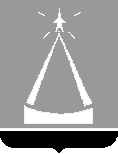 ГЛАВА  ГОРОДСКОГО  ОКРУГА  ЛЫТКАРИНО  МОСКОВСКОЙ  ОБЛАСТИПОСТАНОВЛЕНИЕ13.08.2019  №  609-пг.о. ЛыткариноО внесении изменений в муниципальную программу«Безопасность города Лыткарино»на 2017-2021 годыВ соответствии со ст. 179 Бюджетного кодекса Российской Федерации, Решением Совета депутатов городского округа Лыткарино от 11.12.2018 №372/43 «Об утверждении бюджета города Лыткарино на 2019 год и на плановый период 2020 и 2021 годов» (в редакции от 25.07.2019 № 427/51), Положением о муниципальных программах города Лыткарино, утвержденным Постановлением Главы города Лыткарино от 12.09.2013 № 665-п (с последующими изменениями и дополнениями), с учетом заключения Контрольно-счетной палаты городского округа Лыткарино Московской области по результатам проведения финансово-экономической экспертизы от 07.08.2019 № 78, и в связи с необходимостью изменения финансирования мероприятий муниципальной программы «Безопасность города Лыткарино» на 2017-2021 годы, постановляю:Внести изменения в муниципальную программу «Безопасность города Лыткарино» на 2017-2021 годы, утвержденную Постановлением Главы города Лыткарино 30.12.2016 № 920-п (прилагаются).Начальнику отдела ГО ЧС и территориальной безопасности Администрации городского округа Лыткарино В.И. Копылову обеспечить опубликование настоящего постановления в установленном порядке и размещение на официальном сайте города Лыткарино в сети «Интернет».Контроль за исполнением настоящего постановления возложить на заместителя Главы Администрации городского округа Лыткарино К.Н. Юшковского.                                                                                                            Е.В. Серёгин                                                                                                                                                                                                                 Приложение                                                                                                                                                                                                         к Постановлению Главы         городского округа Лыткарино                                                                                                                                                                                                    от 13.08.2019 № 609-пИзменения в муниципальную программу «Безопасность города Лыткарино» на 2017 – 2021 годыРаздел 1. «Паспорт муниципальной программы «Безопасность города Лыткарино» на 2017 – 2021 годы» изложить в следующей редакции:* - Макропоказатель, не входит в мероприятия подпрограмм. Включен по рекомендации ГУРБ Московской области.** - Показатели, входящие в «Рейтинг 50», не входят в мероприятия подпрограмм. Включены по рекомендации ГУРБ Московской области и Главного управления МЧС России по Московской области.*** - на территории городского округа Лыткарино сельские населенные пункты отсутствуют. Показатель включен по рекомендации Главного управления МЧС России по Московской области.Раздел 4. «Паспорт подпрограммы № 1 «Профилактика преступлений и иных правонарушений» муниципальной программы «Безопасность города Лыткарино» на 2017-2021 годы» изложить в следующей редакции:Раздел 5. «Перечень мероприятий подпрограммы № 1 «Профилактика преступлений и иных правонарушений» муниципальной программы «Безопасность города Лыткарино» на 2017 - 2021 годы изложить в следующей редакции:Раздел 6. «Паспорт подпрограммы № 2 «Видеонаблюдение» муниципальной программы «Безопасность города Лыткарино» на 2017 – 2021 годы» изложить в следующей редакции:Раздел 7. «Перечень мероприятий подпрограммы № 2 «Видеонаблюдение» муниципальной программы «Безопасность города Лыткарино» на 2017 – 2021 годы» изложить в следующей редакции:Раздел 8. «Паспорт подпрограммы № 3 «Снижение рисков и смягчение последствий чрезвычайных ситуаций природного и техногенного характера» муниципальной программы «Безопасность города Лыткарино» на 2017 – 2021 годы» изложить в следующей редакции:Раздел 9. «Перечень мероприятий подпрограммы № 3 «Снижение рисков и смягчение последствий чрезвычайных ситуаций природного и техногенного характера» муниципальной программы «Безопасность города Лыткарино» на 2017 – 2021 годы» изложить в следующей редакции:8. Раздел 10. «Паспорт подпрограммы № 4 «Развитие и совершенствование системы оповещения и информирования населения» муниципальной программы «Безопасность города Лыткарино» на 2017 – 2021 годы» изложить в следующей редакции:9. Раздел 11. «Перечень мероприятий подпрограммы № 4 «Развитие и совершенствование системы оповещения и информирования населения» муниципальной программы «Безопасность города Лыткарино» на 2017 – 2021 годы» изложить в следующей редакции:10. Раздел 12. «Паспорт подпрограммы № 5 «Обеспечение пожарной безопасности» муниципальной программы Безопасность города Лыткарино» на 2017 – 2021 годы» изложить в следующей редакции:11. Раздел 13. «Перечень мероприятий подпрограммы № 5 «Обеспечение пожарной безопасности» муниципальной программы «Безопасность города Лыткарино» на 2017 – 2021 годы» изложить в следующей редакции:12.  Раздел 14. «Паспорт подпрограммы № 6 «Обеспечение мероприятий гражданской обороны» муниципальной программы «Безопасность города Лыткарино» на 2017 – 2021 годы» изложить в следующей редакции:13. Раздел 15. «Перечень мероприятий подпрограммы № 6 «Обеспечение мероприятий гражданской обороны» муниципальной программы «Безопасность города Лыткарино» на 2017 – 2021 годы» изложить в следующей редакции:14. Раздел 16. «Паспорт подпрограммы № 7 «Обеспечивающая подпрограмма» муниципальной программы «Безопасность города Лыткарино» на 2017 – 2021 годы» изложить в следующей редакции:15. Раздел 17. «Перечень мероприятий подпрограммы № 7 «Обеспечивающая подпрограмма» муниципальной программы «Безопасность города Лыткарино» на 2017 – 2021 годы» изложить в следующей редакции:Наименование муниципальной программы Безопасность города Лыткарино Безопасность города Лыткарино Безопасность города Лыткарино Безопасность города Лыткарино Безопасность города Лыткарино Безопасность города Лыткарино Цели муниципальной программы 1. Совершенствование системы мер по обеспечению противодействия экстремистской деятельности.2. Формирование действенной системы профилактики преступлений и правонарушений на территории города Лыткарино, закрепление достигнутых результатов в обеспечении правопорядка и безопасности граждан, повышение уровня общественной безопасности, результативности борьбы с преступностью.3. Снижение уровня наркотизации на территории города Лыткарино.4. Усиление мер по обеспечению антитеррористической защищенности населения, мест с массовым пребыванием людей, объектов жизнеобеспечения населения, социально значимых учреждений и объектов инфраструктуры города Лыткарино.5. Повышение уровня защиты населения и защищенности объектов и территории города Лыткарино от чрезвычайных ситуаций природного и техногенного характера, предупреждение возникновения и развития чрезвычайных ситуаций, а также минимизация размера ущерба и потерь от них.6. Снижение уровня травматизма и гибели людей на водных объектах, расположенных на территории города Лыткарино.7. Модернизация, развитие и поддержание работоспособности системы оповещения и информирования населения города Лыткарино.8. Обеспечение своевременного совместного реагирования экстренных служб города Лыткарино.9. Повышение уровня пожарной безопасности на территории города Лыткарино.10. Развитие гражданской обороны города Лыткарино.11. Обеспечение деятельности МКУ «ЕДДС Лыткарино».12. Повышение уровня общественной безопасности.1. Совершенствование системы мер по обеспечению противодействия экстремистской деятельности.2. Формирование действенной системы профилактики преступлений и правонарушений на территории города Лыткарино, закрепление достигнутых результатов в обеспечении правопорядка и безопасности граждан, повышение уровня общественной безопасности, результативности борьбы с преступностью.3. Снижение уровня наркотизации на территории города Лыткарино.4. Усиление мер по обеспечению антитеррористической защищенности населения, мест с массовым пребыванием людей, объектов жизнеобеспечения населения, социально значимых учреждений и объектов инфраструктуры города Лыткарино.5. Повышение уровня защиты населения и защищенности объектов и территории города Лыткарино от чрезвычайных ситуаций природного и техногенного характера, предупреждение возникновения и развития чрезвычайных ситуаций, а также минимизация размера ущерба и потерь от них.6. Снижение уровня травматизма и гибели людей на водных объектах, расположенных на территории города Лыткарино.7. Модернизация, развитие и поддержание работоспособности системы оповещения и информирования населения города Лыткарино.8. Обеспечение своевременного совместного реагирования экстренных служб города Лыткарино.9. Повышение уровня пожарной безопасности на территории города Лыткарино.10. Развитие гражданской обороны города Лыткарино.11. Обеспечение деятельности МКУ «ЕДДС Лыткарино».12. Повышение уровня общественной безопасности.1. Совершенствование системы мер по обеспечению противодействия экстремистской деятельности.2. Формирование действенной системы профилактики преступлений и правонарушений на территории города Лыткарино, закрепление достигнутых результатов в обеспечении правопорядка и безопасности граждан, повышение уровня общественной безопасности, результативности борьбы с преступностью.3. Снижение уровня наркотизации на территории города Лыткарино.4. Усиление мер по обеспечению антитеррористической защищенности населения, мест с массовым пребыванием людей, объектов жизнеобеспечения населения, социально значимых учреждений и объектов инфраструктуры города Лыткарино.5. Повышение уровня защиты населения и защищенности объектов и территории города Лыткарино от чрезвычайных ситуаций природного и техногенного характера, предупреждение возникновения и развития чрезвычайных ситуаций, а также минимизация размера ущерба и потерь от них.6. Снижение уровня травматизма и гибели людей на водных объектах, расположенных на территории города Лыткарино.7. Модернизация, развитие и поддержание работоспособности системы оповещения и информирования населения города Лыткарино.8. Обеспечение своевременного совместного реагирования экстренных служб города Лыткарино.9. Повышение уровня пожарной безопасности на территории города Лыткарино.10. Развитие гражданской обороны города Лыткарино.11. Обеспечение деятельности МКУ «ЕДДС Лыткарино».12. Повышение уровня общественной безопасности.1. Совершенствование системы мер по обеспечению противодействия экстремистской деятельности.2. Формирование действенной системы профилактики преступлений и правонарушений на территории города Лыткарино, закрепление достигнутых результатов в обеспечении правопорядка и безопасности граждан, повышение уровня общественной безопасности, результативности борьбы с преступностью.3. Снижение уровня наркотизации на территории города Лыткарино.4. Усиление мер по обеспечению антитеррористической защищенности населения, мест с массовым пребыванием людей, объектов жизнеобеспечения населения, социально значимых учреждений и объектов инфраструктуры города Лыткарино.5. Повышение уровня защиты населения и защищенности объектов и территории города Лыткарино от чрезвычайных ситуаций природного и техногенного характера, предупреждение возникновения и развития чрезвычайных ситуаций, а также минимизация размера ущерба и потерь от них.6. Снижение уровня травматизма и гибели людей на водных объектах, расположенных на территории города Лыткарино.7. Модернизация, развитие и поддержание работоспособности системы оповещения и информирования населения города Лыткарино.8. Обеспечение своевременного совместного реагирования экстренных служб города Лыткарино.9. Повышение уровня пожарной безопасности на территории города Лыткарино.10. Развитие гражданской обороны города Лыткарино.11. Обеспечение деятельности МКУ «ЕДДС Лыткарино».12. Повышение уровня общественной безопасности.1. Совершенствование системы мер по обеспечению противодействия экстремистской деятельности.2. Формирование действенной системы профилактики преступлений и правонарушений на территории города Лыткарино, закрепление достигнутых результатов в обеспечении правопорядка и безопасности граждан, повышение уровня общественной безопасности, результативности борьбы с преступностью.3. Снижение уровня наркотизации на территории города Лыткарино.4. Усиление мер по обеспечению антитеррористической защищенности населения, мест с массовым пребыванием людей, объектов жизнеобеспечения населения, социально значимых учреждений и объектов инфраструктуры города Лыткарино.5. Повышение уровня защиты населения и защищенности объектов и территории города Лыткарино от чрезвычайных ситуаций природного и техногенного характера, предупреждение возникновения и развития чрезвычайных ситуаций, а также минимизация размера ущерба и потерь от них.6. Снижение уровня травматизма и гибели людей на водных объектах, расположенных на территории города Лыткарино.7. Модернизация, развитие и поддержание работоспособности системы оповещения и информирования населения города Лыткарино.8. Обеспечение своевременного совместного реагирования экстренных служб города Лыткарино.9. Повышение уровня пожарной безопасности на территории города Лыткарино.10. Развитие гражданской обороны города Лыткарино.11. Обеспечение деятельности МКУ «ЕДДС Лыткарино».12. Повышение уровня общественной безопасности.1. Совершенствование системы мер по обеспечению противодействия экстремистской деятельности.2. Формирование действенной системы профилактики преступлений и правонарушений на территории города Лыткарино, закрепление достигнутых результатов в обеспечении правопорядка и безопасности граждан, повышение уровня общественной безопасности, результативности борьбы с преступностью.3. Снижение уровня наркотизации на территории города Лыткарино.4. Усиление мер по обеспечению антитеррористической защищенности населения, мест с массовым пребыванием людей, объектов жизнеобеспечения населения, социально значимых учреждений и объектов инфраструктуры города Лыткарино.5. Повышение уровня защиты населения и защищенности объектов и территории города Лыткарино от чрезвычайных ситуаций природного и техногенного характера, предупреждение возникновения и развития чрезвычайных ситуаций, а также минимизация размера ущерба и потерь от них.6. Снижение уровня травматизма и гибели людей на водных объектах, расположенных на территории города Лыткарино.7. Модернизация, развитие и поддержание работоспособности системы оповещения и информирования населения города Лыткарино.8. Обеспечение своевременного совместного реагирования экстренных служб города Лыткарино.9. Повышение уровня пожарной безопасности на территории города Лыткарино.10. Развитие гражданской обороны города Лыткарино.11. Обеспечение деятельности МКУ «ЕДДС Лыткарино».12. Повышение уровня общественной безопасности.Задачи муниципальной программы 1. Увеличение количества лиц, состоящих на профилактическом учете за потребление наркотических средств в немедицинских целях.2. Снижение общего количества преступлений, совершенных на территории города Лыткарино, в том числе террористической (посредством повышения степени антитеррористической защищенности социально значимых объектов и мест с массовым пребыванием людей) и экстремистской (посредством профилактики и предупреждения проявлений экстремизма) направленности.3. Установка систем видеонаблюдения (видеокамер и мониторов) в местах массового пребывания людей.4. Повышение уровня готовности сил и средств ЛГЗ ЧС, в том числе аппаратно-программного комплекса «Безопасный город».5. Создание комфортного отдыха людей в местах массового отдыха на водных объектах, расположенных на территории города Лыткарино.6. Увеличение количества населения города Лыткарино попадающего в зону действия системы централизованного оповещения и информирования при чрезвычайных ситуациях посредством развития и совершенствования местной системы оповещения населения города Лыткарино, ЕДДС и Системы «112» на территории города Лыткарино. 7. Профилактика пожаров и ликвидация последствий пожаров на территории города Лыткарино.8. Поддержка и оказание содействия в развитии добровольной пожарной охраны.9. Реализация задач гражданской обороны и обеспечение выполнения мероприятий Плана гражданской обороны и защиты населения города Лыткарино.10. Своевременное и полноценное обеспечение деятельности МКУ «ЕДДС Лыткарино».1. Увеличение количества лиц, состоящих на профилактическом учете за потребление наркотических средств в немедицинских целях.2. Снижение общего количества преступлений, совершенных на территории города Лыткарино, в том числе террористической (посредством повышения степени антитеррористической защищенности социально значимых объектов и мест с массовым пребыванием людей) и экстремистской (посредством профилактики и предупреждения проявлений экстремизма) направленности.3. Установка систем видеонаблюдения (видеокамер и мониторов) в местах массового пребывания людей.4. Повышение уровня готовности сил и средств ЛГЗ ЧС, в том числе аппаратно-программного комплекса «Безопасный город».5. Создание комфортного отдыха людей в местах массового отдыха на водных объектах, расположенных на территории города Лыткарино.6. Увеличение количества населения города Лыткарино попадающего в зону действия системы централизованного оповещения и информирования при чрезвычайных ситуациях посредством развития и совершенствования местной системы оповещения населения города Лыткарино, ЕДДС и Системы «112» на территории города Лыткарино. 7. Профилактика пожаров и ликвидация последствий пожаров на территории города Лыткарино.8. Поддержка и оказание содействия в развитии добровольной пожарной охраны.9. Реализация задач гражданской обороны и обеспечение выполнения мероприятий Плана гражданской обороны и защиты населения города Лыткарино.10. Своевременное и полноценное обеспечение деятельности МКУ «ЕДДС Лыткарино».1. Увеличение количества лиц, состоящих на профилактическом учете за потребление наркотических средств в немедицинских целях.2. Снижение общего количества преступлений, совершенных на территории города Лыткарино, в том числе террористической (посредством повышения степени антитеррористической защищенности социально значимых объектов и мест с массовым пребыванием людей) и экстремистской (посредством профилактики и предупреждения проявлений экстремизма) направленности.3. Установка систем видеонаблюдения (видеокамер и мониторов) в местах массового пребывания людей.4. Повышение уровня готовности сил и средств ЛГЗ ЧС, в том числе аппаратно-программного комплекса «Безопасный город».5. Создание комфортного отдыха людей в местах массового отдыха на водных объектах, расположенных на территории города Лыткарино.6. Увеличение количества населения города Лыткарино попадающего в зону действия системы централизованного оповещения и информирования при чрезвычайных ситуациях посредством развития и совершенствования местной системы оповещения населения города Лыткарино, ЕДДС и Системы «112» на территории города Лыткарино. 7. Профилактика пожаров и ликвидация последствий пожаров на территории города Лыткарино.8. Поддержка и оказание содействия в развитии добровольной пожарной охраны.9. Реализация задач гражданской обороны и обеспечение выполнения мероприятий Плана гражданской обороны и защиты населения города Лыткарино.10. Своевременное и полноценное обеспечение деятельности МКУ «ЕДДС Лыткарино».1. Увеличение количества лиц, состоящих на профилактическом учете за потребление наркотических средств в немедицинских целях.2. Снижение общего количества преступлений, совершенных на территории города Лыткарино, в том числе террористической (посредством повышения степени антитеррористической защищенности социально значимых объектов и мест с массовым пребыванием людей) и экстремистской (посредством профилактики и предупреждения проявлений экстремизма) направленности.3. Установка систем видеонаблюдения (видеокамер и мониторов) в местах массового пребывания людей.4. Повышение уровня готовности сил и средств ЛГЗ ЧС, в том числе аппаратно-программного комплекса «Безопасный город».5. Создание комфортного отдыха людей в местах массового отдыха на водных объектах, расположенных на территории города Лыткарино.6. Увеличение количества населения города Лыткарино попадающего в зону действия системы централизованного оповещения и информирования при чрезвычайных ситуациях посредством развития и совершенствования местной системы оповещения населения города Лыткарино, ЕДДС и Системы «112» на территории города Лыткарино. 7. Профилактика пожаров и ликвидация последствий пожаров на территории города Лыткарино.8. Поддержка и оказание содействия в развитии добровольной пожарной охраны.9. Реализация задач гражданской обороны и обеспечение выполнения мероприятий Плана гражданской обороны и защиты населения города Лыткарино.10. Своевременное и полноценное обеспечение деятельности МКУ «ЕДДС Лыткарино».1. Увеличение количества лиц, состоящих на профилактическом учете за потребление наркотических средств в немедицинских целях.2. Снижение общего количества преступлений, совершенных на территории города Лыткарино, в том числе террористической (посредством повышения степени антитеррористической защищенности социально значимых объектов и мест с массовым пребыванием людей) и экстремистской (посредством профилактики и предупреждения проявлений экстремизма) направленности.3. Установка систем видеонаблюдения (видеокамер и мониторов) в местах массового пребывания людей.4. Повышение уровня готовности сил и средств ЛГЗ ЧС, в том числе аппаратно-программного комплекса «Безопасный город».5. Создание комфортного отдыха людей в местах массового отдыха на водных объектах, расположенных на территории города Лыткарино.6. Увеличение количества населения города Лыткарино попадающего в зону действия системы централизованного оповещения и информирования при чрезвычайных ситуациях посредством развития и совершенствования местной системы оповещения населения города Лыткарино, ЕДДС и Системы «112» на территории города Лыткарино. 7. Профилактика пожаров и ликвидация последствий пожаров на территории города Лыткарино.8. Поддержка и оказание содействия в развитии добровольной пожарной охраны.9. Реализация задач гражданской обороны и обеспечение выполнения мероприятий Плана гражданской обороны и защиты населения города Лыткарино.10. Своевременное и полноценное обеспечение деятельности МКУ «ЕДДС Лыткарино».1. Увеличение количества лиц, состоящих на профилактическом учете за потребление наркотических средств в немедицинских целях.2. Снижение общего количества преступлений, совершенных на территории города Лыткарино, в том числе террористической (посредством повышения степени антитеррористической защищенности социально значимых объектов и мест с массовым пребыванием людей) и экстремистской (посредством профилактики и предупреждения проявлений экстремизма) направленности.3. Установка систем видеонаблюдения (видеокамер и мониторов) в местах массового пребывания людей.4. Повышение уровня готовности сил и средств ЛГЗ ЧС, в том числе аппаратно-программного комплекса «Безопасный город».5. Создание комфортного отдыха людей в местах массового отдыха на водных объектах, расположенных на территории города Лыткарино.6. Увеличение количества населения города Лыткарино попадающего в зону действия системы централизованного оповещения и информирования при чрезвычайных ситуациях посредством развития и совершенствования местной системы оповещения населения города Лыткарино, ЕДДС и Системы «112» на территории города Лыткарино. 7. Профилактика пожаров и ликвидация последствий пожаров на территории города Лыткарино.8. Поддержка и оказание содействия в развитии добровольной пожарной охраны.9. Реализация задач гражданской обороны и обеспечение выполнения мероприятий Плана гражданской обороны и защиты населения города Лыткарино.10. Своевременное и полноценное обеспечение деятельности МКУ «ЕДДС Лыткарино».Перечень подпрограмм муниципальной программыПодпрограмма № 1 «Профилактика преступлений и иных правонарушений».Подпрограмма № 2 «Видеонаблюдение».Подпрограмма № 3 «Снижение рисков и смягчение последствий чрезвычайных ситуаций природного и техногенного характера».Подпрограмма № 4 «Развитие и совершенствование системы оповещения и информирования населения».Подпрограмма № 5 «Обеспечение пожарной безопасности».Подпрограмма № 6 «Обеспечение мероприятий гражданской обороны».Подпрограмма № 7 «Обеспечивающая подпрограмма».Подпрограмма № 1 «Профилактика преступлений и иных правонарушений».Подпрограмма № 2 «Видеонаблюдение».Подпрограмма № 3 «Снижение рисков и смягчение последствий чрезвычайных ситуаций природного и техногенного характера».Подпрограмма № 4 «Развитие и совершенствование системы оповещения и информирования населения».Подпрограмма № 5 «Обеспечение пожарной безопасности».Подпрограмма № 6 «Обеспечение мероприятий гражданской обороны».Подпрограмма № 7 «Обеспечивающая подпрограмма».Подпрограмма № 1 «Профилактика преступлений и иных правонарушений».Подпрограмма № 2 «Видеонаблюдение».Подпрограмма № 3 «Снижение рисков и смягчение последствий чрезвычайных ситуаций природного и техногенного характера».Подпрограмма № 4 «Развитие и совершенствование системы оповещения и информирования населения».Подпрограмма № 5 «Обеспечение пожарной безопасности».Подпрограмма № 6 «Обеспечение мероприятий гражданской обороны».Подпрограмма № 7 «Обеспечивающая подпрограмма».Подпрограмма № 1 «Профилактика преступлений и иных правонарушений».Подпрограмма № 2 «Видеонаблюдение».Подпрограмма № 3 «Снижение рисков и смягчение последствий чрезвычайных ситуаций природного и техногенного характера».Подпрограмма № 4 «Развитие и совершенствование системы оповещения и информирования населения».Подпрограмма № 5 «Обеспечение пожарной безопасности».Подпрограмма № 6 «Обеспечение мероприятий гражданской обороны».Подпрограмма № 7 «Обеспечивающая подпрограмма».Подпрограмма № 1 «Профилактика преступлений и иных правонарушений».Подпрограмма № 2 «Видеонаблюдение».Подпрограмма № 3 «Снижение рисков и смягчение последствий чрезвычайных ситуаций природного и техногенного характера».Подпрограмма № 4 «Развитие и совершенствование системы оповещения и информирования населения».Подпрограмма № 5 «Обеспечение пожарной безопасности».Подпрограмма № 6 «Обеспечение мероприятий гражданской обороны».Подпрограмма № 7 «Обеспечивающая подпрограмма».Подпрограмма № 1 «Профилактика преступлений и иных правонарушений».Подпрограмма № 2 «Видеонаблюдение».Подпрограмма № 3 «Снижение рисков и смягчение последствий чрезвычайных ситуаций природного и техногенного характера».Подпрограмма № 4 «Развитие и совершенствование системы оповещения и информирования населения».Подпрограмма № 5 «Обеспечение пожарной безопасности».Подпрограмма № 6 «Обеспечение мероприятий гражданской обороны».Подпрограмма № 7 «Обеспечивающая подпрограмма».Координатор муниципальной программыЗаместитель Главы Администрации городского округа Лыткарино К.Н. ЮшковскийЗаместитель Главы Администрации городского округа Лыткарино К.Н. ЮшковскийЗаместитель Главы Администрации городского округа Лыткарино К.Н. ЮшковскийЗаместитель Главы Администрации городского округа Лыткарино К.Н. ЮшковскийЗаместитель Главы Администрации городского округа Лыткарино К.Н. ЮшковскийЗаместитель Главы Администрации городского округа Лыткарино К.Н. ЮшковскийЗаказчик муниципальной программыАдминистрация городского округа ЛыткариноАдминистрация городского округа ЛыткариноАдминистрация городского округа ЛыткариноАдминистрация городского округа ЛыткариноАдминистрация городского округа ЛыткариноАдминистрация городского округа ЛыткариноРазработчик муниципальной программыОтдел ГО ЧС и территориальной безопасности Администрации городского округа ЛыткариноОтдел ГО ЧС и территориальной безопасности Администрации городского округа ЛыткариноОтдел ГО ЧС и территориальной безопасности Администрации городского округа ЛыткариноОтдел ГО ЧС и территориальной безопасности Администрации городского округа ЛыткариноОтдел ГО ЧС и территориальной безопасности Администрации городского округа ЛыткариноОтдел ГО ЧС и территориальной безопасности Администрации городского округа ЛыткариноОтветственные за выполнение мероприятий муниципальной программы Администрация городского округа Лыткарино, отдел ГО ЧС и территориальной безопасности Администрации городского округа Лыткарино (далее – отдел ГО ЧС и ТБ Администрации г.о. Лыткарино), МКУ «Единая дежурно-диспетчерская служба Лыткарино» (далее – МКУ «ЕДДС Лыткарино»), отдел по делам несовершеннолетних и защите их прав Администрации городского округа Лыткарино, МКУ «Комитет по делам культуры, молодежи, спорта и туризма города Лыткарино», Управление образования города Лыткарино, образовательные учреждения города Лыткарино, учреждения культуры и объекты спорта города Лыткарино, МОУ ДОД «Детская музыкальная школа» (далее – МОУ ДОД «ДМШ»)», МУ «Лесопарк-Лыткарино», МП «Водоканал», муниципальные предприятия эксплуатирующие объекты жизнеобеспечения города Лыткарино, МУ «Дворец культуры «Мир», МУ «Дом Культуры «Центр Молодежи», МАУ «Ледовый спортивный комплекс Лыткарино», МУ «Централизованная библиотечная система» (далее - МУ «ЦБС»), Организации, МУ «Лыткаринский историко-краеведческий музей» (далее - МУ «ЛИКМ»), МДОУ №5 «Веснянка», Управление архитектуры, градостроительства и инвестиционной политики г. ЛыткариноАдминистрация городского округа Лыткарино, отдел ГО ЧС и территориальной безопасности Администрации городского округа Лыткарино (далее – отдел ГО ЧС и ТБ Администрации г.о. Лыткарино), МКУ «Единая дежурно-диспетчерская служба Лыткарино» (далее – МКУ «ЕДДС Лыткарино»), отдел по делам несовершеннолетних и защите их прав Администрации городского округа Лыткарино, МКУ «Комитет по делам культуры, молодежи, спорта и туризма города Лыткарино», Управление образования города Лыткарино, образовательные учреждения города Лыткарино, учреждения культуры и объекты спорта города Лыткарино, МОУ ДОД «Детская музыкальная школа» (далее – МОУ ДОД «ДМШ»)», МУ «Лесопарк-Лыткарино», МП «Водоканал», муниципальные предприятия эксплуатирующие объекты жизнеобеспечения города Лыткарино, МУ «Дворец культуры «Мир», МУ «Дом Культуры «Центр Молодежи», МАУ «Ледовый спортивный комплекс Лыткарино», МУ «Централизованная библиотечная система» (далее - МУ «ЦБС»), Организации, МУ «Лыткаринский историко-краеведческий музей» (далее - МУ «ЛИКМ»), МДОУ №5 «Веснянка», Управление архитектуры, градостроительства и инвестиционной политики г. ЛыткариноАдминистрация городского округа Лыткарино, отдел ГО ЧС и территориальной безопасности Администрации городского округа Лыткарино (далее – отдел ГО ЧС и ТБ Администрации г.о. Лыткарино), МКУ «Единая дежурно-диспетчерская служба Лыткарино» (далее – МКУ «ЕДДС Лыткарино»), отдел по делам несовершеннолетних и защите их прав Администрации городского округа Лыткарино, МКУ «Комитет по делам культуры, молодежи, спорта и туризма города Лыткарино», Управление образования города Лыткарино, образовательные учреждения города Лыткарино, учреждения культуры и объекты спорта города Лыткарино, МОУ ДОД «Детская музыкальная школа» (далее – МОУ ДОД «ДМШ»)», МУ «Лесопарк-Лыткарино», МП «Водоканал», муниципальные предприятия эксплуатирующие объекты жизнеобеспечения города Лыткарино, МУ «Дворец культуры «Мир», МУ «Дом Культуры «Центр Молодежи», МАУ «Ледовый спортивный комплекс Лыткарино», МУ «Централизованная библиотечная система» (далее - МУ «ЦБС»), Организации, МУ «Лыткаринский историко-краеведческий музей» (далее - МУ «ЛИКМ»), МДОУ №5 «Веснянка», Управление архитектуры, градостроительства и инвестиционной политики г. ЛыткариноАдминистрация городского округа Лыткарино, отдел ГО ЧС и территориальной безопасности Администрации городского округа Лыткарино (далее – отдел ГО ЧС и ТБ Администрации г.о. Лыткарино), МКУ «Единая дежурно-диспетчерская служба Лыткарино» (далее – МКУ «ЕДДС Лыткарино»), отдел по делам несовершеннолетних и защите их прав Администрации городского округа Лыткарино, МКУ «Комитет по делам культуры, молодежи, спорта и туризма города Лыткарино», Управление образования города Лыткарино, образовательные учреждения города Лыткарино, учреждения культуры и объекты спорта города Лыткарино, МОУ ДОД «Детская музыкальная школа» (далее – МОУ ДОД «ДМШ»)», МУ «Лесопарк-Лыткарино», МП «Водоканал», муниципальные предприятия эксплуатирующие объекты жизнеобеспечения города Лыткарино, МУ «Дворец культуры «Мир», МУ «Дом Культуры «Центр Молодежи», МАУ «Ледовый спортивный комплекс Лыткарино», МУ «Централизованная библиотечная система» (далее - МУ «ЦБС»), Организации, МУ «Лыткаринский историко-краеведческий музей» (далее - МУ «ЛИКМ»), МДОУ №5 «Веснянка», Управление архитектуры, градостроительства и инвестиционной политики г. ЛыткариноАдминистрация городского округа Лыткарино, отдел ГО ЧС и территориальной безопасности Администрации городского округа Лыткарино (далее – отдел ГО ЧС и ТБ Администрации г.о. Лыткарино), МКУ «Единая дежурно-диспетчерская служба Лыткарино» (далее – МКУ «ЕДДС Лыткарино»), отдел по делам несовершеннолетних и защите их прав Администрации городского округа Лыткарино, МКУ «Комитет по делам культуры, молодежи, спорта и туризма города Лыткарино», Управление образования города Лыткарино, образовательные учреждения города Лыткарино, учреждения культуры и объекты спорта города Лыткарино, МОУ ДОД «Детская музыкальная школа» (далее – МОУ ДОД «ДМШ»)», МУ «Лесопарк-Лыткарино», МП «Водоканал», муниципальные предприятия эксплуатирующие объекты жизнеобеспечения города Лыткарино, МУ «Дворец культуры «Мир», МУ «Дом Культуры «Центр Молодежи», МАУ «Ледовый спортивный комплекс Лыткарино», МУ «Централизованная библиотечная система» (далее - МУ «ЦБС»), Организации, МУ «Лыткаринский историко-краеведческий музей» (далее - МУ «ЛИКМ»), МДОУ №5 «Веснянка», Управление архитектуры, градостроительства и инвестиционной политики г. ЛыткариноАдминистрация городского округа Лыткарино, отдел ГО ЧС и территориальной безопасности Администрации городского округа Лыткарино (далее – отдел ГО ЧС и ТБ Администрации г.о. Лыткарино), МКУ «Единая дежурно-диспетчерская служба Лыткарино» (далее – МКУ «ЕДДС Лыткарино»), отдел по делам несовершеннолетних и защите их прав Администрации городского округа Лыткарино, МКУ «Комитет по делам культуры, молодежи, спорта и туризма города Лыткарино», Управление образования города Лыткарино, образовательные учреждения города Лыткарино, учреждения культуры и объекты спорта города Лыткарино, МОУ ДОД «Детская музыкальная школа» (далее – МОУ ДОД «ДМШ»)», МУ «Лесопарк-Лыткарино», МП «Водоканал», муниципальные предприятия эксплуатирующие объекты жизнеобеспечения города Лыткарино, МУ «Дворец культуры «Мир», МУ «Дом Культуры «Центр Молодежи», МАУ «Ледовый спортивный комплекс Лыткарино», МУ «Централизованная библиотечная система» (далее - МУ «ЦБС»), Организации, МУ «Лыткаринский историко-краеведческий музей» (далее - МУ «ЛИКМ»), МДОУ №5 «Веснянка», Управление архитектуры, градостроительства и инвестиционной политики г. ЛыткариноСроки реализации программы  2017 – 2021 гг.2017 – 2021 гг.2017 – 2021 гг.2017 – 2021 гг.2017 – 2021 гг.2017 – 2021 гг.Источники финансирования муниципальной программы, в том числе по годам:Расходы (тыс. рублей)Расходы (тыс. рублей)Расходы (тыс. рублей)Расходы (тыс. рублей)Расходы (тыс. рублей)Расходы (тыс. рублей)Источники финансирования муниципальной программы, в том числе по годам:Всего2017 год.2018 год.2019 год.2020 год.2021 год.Средства бюджета г. Лыткарино153 029,2019 969,0031 847,9038 150,5031 588,6031 473,20Средства бюджета Московской области291,00291,000,000,000,000,00Внебюджетные средства345,0040,00305,000,000,000,00Итого   153 665,20    20 300,00    32 152,9038 150,5031 588,6031 473,20Планируемые результаты реализации муниципальной программы Снижение общего количества преступлений, совершенных на территории муниципального образования. *Безопасный город. Безопасность проживания. **Уровень обеспеченности помещениями для работы участковых уполномоченных полиции в муниципальных образованиях Московской области. **Количество народных дружинников на 10 тысяч населения. **Подключение объектов к системе видеонаблюдения (коммерческие объекты, подъезды) «Безопасный город» **Доля коммерческих объектов, оборудованных системами видеонаблюдения и подключенных к системе «Безопасный регион» **Доля подъездов многоквартирных домов, оборудованных системами видеонаблюдения и подключенных к системе «Безопасный регион» **Увеличение количества мероприятий антиэкстремистской направленности на 40% по сравнению с базовым показателем.Снижение количества преступлений экстремистского характера.Увеличение доли социальных объектов (учреждений), оборудованных в целях антитеррористической защищенности средствами обеспечения безопасности.Увеличение числа граждан, участвующих в деятельности общественных формирований правоохранительной направленности до 16% к 2021 году.Увеличение количества выявленных административных правонарушений при содействии членов общественных формирований правоохранительной направленности до 10% к 2021 году.Снижение доли несовершеннолетних в общем числе лиц, совершивших преступления, до 0,33% к 2021 году.Рост числа лиц, состоящих на диспансерном учете с диагнозом «Употребление наркотиков с вредными последствиями» на 19% по сравнению с базовым показателем.Увеличение доли лиц (школьников и студентов), охваченных профилактическими медицинскими осмотрами с целью раннего выявления незаконного потребления наркотических средств и психотропных веществ до 15% к 2021 году.Доля, объектов социальной сферы, мест с массовым пребыванием людей, коммерческих объектов, оборудованных системами видеонаблюдения и подключенных к системе «Безопасный регион», в общем числе таковых до 100% к 2021 году.Процент готовности муниципального образования Московской области к действиям по предназначению при возникновении чрезвычайных ситуаций (происшествий) природного и техногенного характера до 80% к 2021 году.Увеличение степени готовности сил и средств Лыткаринского городского звена Московской областной системы предупреждения и ликвидации чрезвычайных ситуаций природного и техногенного характера относительно нормативной степени готовности до 100% к 2019 году.Количество населения, руководящего состава и специалистов ЛГЗ ЧС подготовленного в области защиты от чрезвычайных ситуаций и гражданской обороны должно составлять 29% к 2021 году.Соотношение фактического и нормативного объема накопления резервного фонда финансовых, материальных ресурсов города Лыткарино для ликвидации чрезвычайных ситуаций муниципального и объектового характера на территории города Лыткарино должно составлять 100% к 2021 году.Соотношение фактического и нормативного объема накопления резервного фонда финансовых, материальных ресурсов для ликвидации чрезвычайных ситуаций, в том числе последствий террористических актов, созданных организациями, расположенными на территории города Лыткарино должно составлять 65% к 2021 году.Увеличение объема финансового резервного фонда для ликвидации чрезвычайных ситуаций, в том числе последствий террористических актов, создаваемых ОМСУ г. Лыткарино.Увеличение объема финансового резервного фонда для ликвидации чрезвычайных ситуаций, в том числе последствий террористических актов, созданных организациями, расположенными на территории города Лыткарино.Процент построения и развития систем аппаратно-программного комплекса «Безопасный город» на территории муниципального образования должен составлять 100% к 2020 году.Увеличение площади территории города Лыткарино покрытой комплексной системой «Безопасный город».Процент исполнения органом местного самоуправления муниципального образования полномочия по обеспечению безопасности людей на воде должен составлять 68% к 2021 году.Увеличение количества комфортных (безопасных) мест массового отдыха людей на водных объектах.Снижение количества погибших людей на водных объектах из числа постоянно зарегистрированных на территории города Лыткарино.Снижение гибели и травматизма в местах массового отдыха людей города Лыткарино на водных объектах до 3% к 2021 году.Процент населения городского округа обученного, прежде всего детей, плаванию и приемам спасения на воде должен составлять 38% к 2021 году.Увеличение процента покрытия системой централизованного оповещения и информирования при чрезвычайных ситуациях или угрозе их возникновения на территории муниципального образования до 98% к 2021 году.Увеличение количества населения города Лыткарино, попадающего в зону действия системы централизованного оповещения и информирования при чрезвычайных ситуациях или угрозе их возникновения до 100%.Увеличение количества органов управления и дежурно-диспетчерских служб ППО, АСС и НАСФ, оборудованных современными техническими средствами для приема сигналов оповещения и информирования на уровне 100%.Повышение процента охвата населения, проживающего в сельских населенных пунктах. ***Сокращение среднего времени совместного реагирования нескольких экстренных оперативных служб на обращения населения по единому номеру «112» на территории города Лыткарино до 80% к 2021 году. Повышение степени пожарной защищенности муниципального образования на 23%, по отношению к базовому периоду.Подмосковье без пожаров – Снижение количества пожаров, погибших и травмированных на 10 тыс. населения. **Снижение процента пожаров, произошедших на территории города Лыткарино, по отношению к базовому показателю на 25 %.Снижение процента погибших и травмированных людей на пожарах, произошедших на территории города Лыткарино, по отношению к базовому показателю.Доля добровольных пожарных зарегистрированных в едином реестре Московской области (обученных, застрахованных и задействованных по назначению ОМС) от нормативного количества для города Лыткарино должна составлять 36 % к 2021 году.Увеличение степени готовности муниципального образования в области гражданской обороны на 7%, по отношению к базовому показателю.Повышение степени обеспеченности запасами материально-технических, продовольственных, медицинских и иных средств для целей гражданской обороны до 80% к 2021 году.Увеличение степени готовности ЗСГО по отношению к имеющемуся фонду ЗСГО до 100% к 2021 году.Эффективная и бесперебойная деятельность МКУ «ЕДДС Лыткарино».Снижение общего количества преступлений, совершенных на территории муниципального образования. *Безопасный город. Безопасность проживания. **Уровень обеспеченности помещениями для работы участковых уполномоченных полиции в муниципальных образованиях Московской области. **Количество народных дружинников на 10 тысяч населения. **Подключение объектов к системе видеонаблюдения (коммерческие объекты, подъезды) «Безопасный город» **Доля коммерческих объектов, оборудованных системами видеонаблюдения и подключенных к системе «Безопасный регион» **Доля подъездов многоквартирных домов, оборудованных системами видеонаблюдения и подключенных к системе «Безопасный регион» **Увеличение количества мероприятий антиэкстремистской направленности на 40% по сравнению с базовым показателем.Снижение количества преступлений экстремистского характера.Увеличение доли социальных объектов (учреждений), оборудованных в целях антитеррористической защищенности средствами обеспечения безопасности.Увеличение числа граждан, участвующих в деятельности общественных формирований правоохранительной направленности до 16% к 2021 году.Увеличение количества выявленных административных правонарушений при содействии членов общественных формирований правоохранительной направленности до 10% к 2021 году.Снижение доли несовершеннолетних в общем числе лиц, совершивших преступления, до 0,33% к 2021 году.Рост числа лиц, состоящих на диспансерном учете с диагнозом «Употребление наркотиков с вредными последствиями» на 19% по сравнению с базовым показателем.Увеличение доли лиц (школьников и студентов), охваченных профилактическими медицинскими осмотрами с целью раннего выявления незаконного потребления наркотических средств и психотропных веществ до 15% к 2021 году.Доля, объектов социальной сферы, мест с массовым пребыванием людей, коммерческих объектов, оборудованных системами видеонаблюдения и подключенных к системе «Безопасный регион», в общем числе таковых до 100% к 2021 году.Процент готовности муниципального образования Московской области к действиям по предназначению при возникновении чрезвычайных ситуаций (происшествий) природного и техногенного характера до 80% к 2021 году.Увеличение степени готовности сил и средств Лыткаринского городского звена Московской областной системы предупреждения и ликвидации чрезвычайных ситуаций природного и техногенного характера относительно нормативной степени готовности до 100% к 2019 году.Количество населения, руководящего состава и специалистов ЛГЗ ЧС подготовленного в области защиты от чрезвычайных ситуаций и гражданской обороны должно составлять 29% к 2021 году.Соотношение фактического и нормативного объема накопления резервного фонда финансовых, материальных ресурсов города Лыткарино для ликвидации чрезвычайных ситуаций муниципального и объектового характера на территории города Лыткарино должно составлять 100% к 2021 году.Соотношение фактического и нормативного объема накопления резервного фонда финансовых, материальных ресурсов для ликвидации чрезвычайных ситуаций, в том числе последствий террористических актов, созданных организациями, расположенными на территории города Лыткарино должно составлять 65% к 2021 году.Увеличение объема финансового резервного фонда для ликвидации чрезвычайных ситуаций, в том числе последствий террористических актов, создаваемых ОМСУ г. Лыткарино.Увеличение объема финансового резервного фонда для ликвидации чрезвычайных ситуаций, в том числе последствий террористических актов, созданных организациями, расположенными на территории города Лыткарино.Процент построения и развития систем аппаратно-программного комплекса «Безопасный город» на территории муниципального образования должен составлять 100% к 2020 году.Увеличение площади территории города Лыткарино покрытой комплексной системой «Безопасный город».Процент исполнения органом местного самоуправления муниципального образования полномочия по обеспечению безопасности людей на воде должен составлять 68% к 2021 году.Увеличение количества комфортных (безопасных) мест массового отдыха людей на водных объектах.Снижение количества погибших людей на водных объектах из числа постоянно зарегистрированных на территории города Лыткарино.Снижение гибели и травматизма в местах массового отдыха людей города Лыткарино на водных объектах до 3% к 2021 году.Процент населения городского округа обученного, прежде всего детей, плаванию и приемам спасения на воде должен составлять 38% к 2021 году.Увеличение процента покрытия системой централизованного оповещения и информирования при чрезвычайных ситуациях или угрозе их возникновения на территории муниципального образования до 98% к 2021 году.Увеличение количества населения города Лыткарино, попадающего в зону действия системы централизованного оповещения и информирования при чрезвычайных ситуациях или угрозе их возникновения до 100%.Увеличение количества органов управления и дежурно-диспетчерских служб ППО, АСС и НАСФ, оборудованных современными техническими средствами для приема сигналов оповещения и информирования на уровне 100%.Повышение процента охвата населения, проживающего в сельских населенных пунктах. ***Сокращение среднего времени совместного реагирования нескольких экстренных оперативных служб на обращения населения по единому номеру «112» на территории города Лыткарино до 80% к 2021 году. Повышение степени пожарной защищенности муниципального образования на 23%, по отношению к базовому периоду.Подмосковье без пожаров – Снижение количества пожаров, погибших и травмированных на 10 тыс. населения. **Снижение процента пожаров, произошедших на территории города Лыткарино, по отношению к базовому показателю на 25 %.Снижение процента погибших и травмированных людей на пожарах, произошедших на территории города Лыткарино, по отношению к базовому показателю.Доля добровольных пожарных зарегистрированных в едином реестре Московской области (обученных, застрахованных и задействованных по назначению ОМС) от нормативного количества для города Лыткарино должна составлять 36 % к 2021 году.Увеличение степени готовности муниципального образования в области гражданской обороны на 7%, по отношению к базовому показателю.Повышение степени обеспеченности запасами материально-технических, продовольственных, медицинских и иных средств для целей гражданской обороны до 80% к 2021 году.Увеличение степени готовности ЗСГО по отношению к имеющемуся фонду ЗСГО до 100% к 2021 году.Эффективная и бесперебойная деятельность МКУ «ЕДДС Лыткарино».Снижение общего количества преступлений, совершенных на территории муниципального образования. *Безопасный город. Безопасность проживания. **Уровень обеспеченности помещениями для работы участковых уполномоченных полиции в муниципальных образованиях Московской области. **Количество народных дружинников на 10 тысяч населения. **Подключение объектов к системе видеонаблюдения (коммерческие объекты, подъезды) «Безопасный город» **Доля коммерческих объектов, оборудованных системами видеонаблюдения и подключенных к системе «Безопасный регион» **Доля подъездов многоквартирных домов, оборудованных системами видеонаблюдения и подключенных к системе «Безопасный регион» **Увеличение количества мероприятий антиэкстремистской направленности на 40% по сравнению с базовым показателем.Снижение количества преступлений экстремистского характера.Увеличение доли социальных объектов (учреждений), оборудованных в целях антитеррористической защищенности средствами обеспечения безопасности.Увеличение числа граждан, участвующих в деятельности общественных формирований правоохранительной направленности до 16% к 2021 году.Увеличение количества выявленных административных правонарушений при содействии членов общественных формирований правоохранительной направленности до 10% к 2021 году.Снижение доли несовершеннолетних в общем числе лиц, совершивших преступления, до 0,33% к 2021 году.Рост числа лиц, состоящих на диспансерном учете с диагнозом «Употребление наркотиков с вредными последствиями» на 19% по сравнению с базовым показателем.Увеличение доли лиц (школьников и студентов), охваченных профилактическими медицинскими осмотрами с целью раннего выявления незаконного потребления наркотических средств и психотропных веществ до 15% к 2021 году.Доля, объектов социальной сферы, мест с массовым пребыванием людей, коммерческих объектов, оборудованных системами видеонаблюдения и подключенных к системе «Безопасный регион», в общем числе таковых до 100% к 2021 году.Процент готовности муниципального образования Московской области к действиям по предназначению при возникновении чрезвычайных ситуаций (происшествий) природного и техногенного характера до 80% к 2021 году.Увеличение степени готовности сил и средств Лыткаринского городского звена Московской областной системы предупреждения и ликвидации чрезвычайных ситуаций природного и техногенного характера относительно нормативной степени готовности до 100% к 2019 году.Количество населения, руководящего состава и специалистов ЛГЗ ЧС подготовленного в области защиты от чрезвычайных ситуаций и гражданской обороны должно составлять 29% к 2021 году.Соотношение фактического и нормативного объема накопления резервного фонда финансовых, материальных ресурсов города Лыткарино для ликвидации чрезвычайных ситуаций муниципального и объектового характера на территории города Лыткарино должно составлять 100% к 2021 году.Соотношение фактического и нормативного объема накопления резервного фонда финансовых, материальных ресурсов для ликвидации чрезвычайных ситуаций, в том числе последствий террористических актов, созданных организациями, расположенными на территории города Лыткарино должно составлять 65% к 2021 году.Увеличение объема финансового резервного фонда для ликвидации чрезвычайных ситуаций, в том числе последствий террористических актов, создаваемых ОМСУ г. Лыткарино.Увеличение объема финансового резервного фонда для ликвидации чрезвычайных ситуаций, в том числе последствий террористических актов, созданных организациями, расположенными на территории города Лыткарино.Процент построения и развития систем аппаратно-программного комплекса «Безопасный город» на территории муниципального образования должен составлять 100% к 2020 году.Увеличение площади территории города Лыткарино покрытой комплексной системой «Безопасный город».Процент исполнения органом местного самоуправления муниципального образования полномочия по обеспечению безопасности людей на воде должен составлять 68% к 2021 году.Увеличение количества комфортных (безопасных) мест массового отдыха людей на водных объектах.Снижение количества погибших людей на водных объектах из числа постоянно зарегистрированных на территории города Лыткарино.Снижение гибели и травматизма в местах массового отдыха людей города Лыткарино на водных объектах до 3% к 2021 году.Процент населения городского округа обученного, прежде всего детей, плаванию и приемам спасения на воде должен составлять 38% к 2021 году.Увеличение процента покрытия системой централизованного оповещения и информирования при чрезвычайных ситуациях или угрозе их возникновения на территории муниципального образования до 98% к 2021 году.Увеличение количества населения города Лыткарино, попадающего в зону действия системы централизованного оповещения и информирования при чрезвычайных ситуациях или угрозе их возникновения до 100%.Увеличение количества органов управления и дежурно-диспетчерских служб ППО, АСС и НАСФ, оборудованных современными техническими средствами для приема сигналов оповещения и информирования на уровне 100%.Повышение процента охвата населения, проживающего в сельских населенных пунктах. ***Сокращение среднего времени совместного реагирования нескольких экстренных оперативных служб на обращения населения по единому номеру «112» на территории города Лыткарино до 80% к 2021 году. Повышение степени пожарной защищенности муниципального образования на 23%, по отношению к базовому периоду.Подмосковье без пожаров – Снижение количества пожаров, погибших и травмированных на 10 тыс. населения. **Снижение процента пожаров, произошедших на территории города Лыткарино, по отношению к базовому показателю на 25 %.Снижение процента погибших и травмированных людей на пожарах, произошедших на территории города Лыткарино, по отношению к базовому показателю.Доля добровольных пожарных зарегистрированных в едином реестре Московской области (обученных, застрахованных и задействованных по назначению ОМС) от нормативного количества для города Лыткарино должна составлять 36 % к 2021 году.Увеличение степени готовности муниципального образования в области гражданской обороны на 7%, по отношению к базовому показателю.Повышение степени обеспеченности запасами материально-технических, продовольственных, медицинских и иных средств для целей гражданской обороны до 80% к 2021 году.Увеличение степени готовности ЗСГО по отношению к имеющемуся фонду ЗСГО до 100% к 2021 году.Эффективная и бесперебойная деятельность МКУ «ЕДДС Лыткарино».Снижение общего количества преступлений, совершенных на территории муниципального образования. *Безопасный город. Безопасность проживания. **Уровень обеспеченности помещениями для работы участковых уполномоченных полиции в муниципальных образованиях Московской области. **Количество народных дружинников на 10 тысяч населения. **Подключение объектов к системе видеонаблюдения (коммерческие объекты, подъезды) «Безопасный город» **Доля коммерческих объектов, оборудованных системами видеонаблюдения и подключенных к системе «Безопасный регион» **Доля подъездов многоквартирных домов, оборудованных системами видеонаблюдения и подключенных к системе «Безопасный регион» **Увеличение количества мероприятий антиэкстремистской направленности на 40% по сравнению с базовым показателем.Снижение количества преступлений экстремистского характера.Увеличение доли социальных объектов (учреждений), оборудованных в целях антитеррористической защищенности средствами обеспечения безопасности.Увеличение числа граждан, участвующих в деятельности общественных формирований правоохранительной направленности до 16% к 2021 году.Увеличение количества выявленных административных правонарушений при содействии членов общественных формирований правоохранительной направленности до 10% к 2021 году.Снижение доли несовершеннолетних в общем числе лиц, совершивших преступления, до 0,33% к 2021 году.Рост числа лиц, состоящих на диспансерном учете с диагнозом «Употребление наркотиков с вредными последствиями» на 19% по сравнению с базовым показателем.Увеличение доли лиц (школьников и студентов), охваченных профилактическими медицинскими осмотрами с целью раннего выявления незаконного потребления наркотических средств и психотропных веществ до 15% к 2021 году.Доля, объектов социальной сферы, мест с массовым пребыванием людей, коммерческих объектов, оборудованных системами видеонаблюдения и подключенных к системе «Безопасный регион», в общем числе таковых до 100% к 2021 году.Процент готовности муниципального образования Московской области к действиям по предназначению при возникновении чрезвычайных ситуаций (происшествий) природного и техногенного характера до 80% к 2021 году.Увеличение степени готовности сил и средств Лыткаринского городского звена Московской областной системы предупреждения и ликвидации чрезвычайных ситуаций природного и техногенного характера относительно нормативной степени готовности до 100% к 2019 году.Количество населения, руководящего состава и специалистов ЛГЗ ЧС подготовленного в области защиты от чрезвычайных ситуаций и гражданской обороны должно составлять 29% к 2021 году.Соотношение фактического и нормативного объема накопления резервного фонда финансовых, материальных ресурсов города Лыткарино для ликвидации чрезвычайных ситуаций муниципального и объектового характера на территории города Лыткарино должно составлять 100% к 2021 году.Соотношение фактического и нормативного объема накопления резервного фонда финансовых, материальных ресурсов для ликвидации чрезвычайных ситуаций, в том числе последствий террористических актов, созданных организациями, расположенными на территории города Лыткарино должно составлять 65% к 2021 году.Увеличение объема финансового резервного фонда для ликвидации чрезвычайных ситуаций, в том числе последствий террористических актов, создаваемых ОМСУ г. Лыткарино.Увеличение объема финансового резервного фонда для ликвидации чрезвычайных ситуаций, в том числе последствий террористических актов, созданных организациями, расположенными на территории города Лыткарино.Процент построения и развития систем аппаратно-программного комплекса «Безопасный город» на территории муниципального образования должен составлять 100% к 2020 году.Увеличение площади территории города Лыткарино покрытой комплексной системой «Безопасный город».Процент исполнения органом местного самоуправления муниципального образования полномочия по обеспечению безопасности людей на воде должен составлять 68% к 2021 году.Увеличение количества комфортных (безопасных) мест массового отдыха людей на водных объектах.Снижение количества погибших людей на водных объектах из числа постоянно зарегистрированных на территории города Лыткарино.Снижение гибели и травматизма в местах массового отдыха людей города Лыткарино на водных объектах до 3% к 2021 году.Процент населения городского округа обученного, прежде всего детей, плаванию и приемам спасения на воде должен составлять 38% к 2021 году.Увеличение процента покрытия системой централизованного оповещения и информирования при чрезвычайных ситуациях или угрозе их возникновения на территории муниципального образования до 98% к 2021 году.Увеличение количества населения города Лыткарино, попадающего в зону действия системы централизованного оповещения и информирования при чрезвычайных ситуациях или угрозе их возникновения до 100%.Увеличение количества органов управления и дежурно-диспетчерских служб ППО, АСС и НАСФ, оборудованных современными техническими средствами для приема сигналов оповещения и информирования на уровне 100%.Повышение процента охвата населения, проживающего в сельских населенных пунктах. ***Сокращение среднего времени совместного реагирования нескольких экстренных оперативных служб на обращения населения по единому номеру «112» на территории города Лыткарино до 80% к 2021 году. Повышение степени пожарной защищенности муниципального образования на 23%, по отношению к базовому периоду.Подмосковье без пожаров – Снижение количества пожаров, погибших и травмированных на 10 тыс. населения. **Снижение процента пожаров, произошедших на территории города Лыткарино, по отношению к базовому показателю на 25 %.Снижение процента погибших и травмированных людей на пожарах, произошедших на территории города Лыткарино, по отношению к базовому показателю.Доля добровольных пожарных зарегистрированных в едином реестре Московской области (обученных, застрахованных и задействованных по назначению ОМС) от нормативного количества для города Лыткарино должна составлять 36 % к 2021 году.Увеличение степени готовности муниципального образования в области гражданской обороны на 7%, по отношению к базовому показателю.Повышение степени обеспеченности запасами материально-технических, продовольственных, медицинских и иных средств для целей гражданской обороны до 80% к 2021 году.Увеличение степени готовности ЗСГО по отношению к имеющемуся фонду ЗСГО до 100% к 2021 году.Эффективная и бесперебойная деятельность МКУ «ЕДДС Лыткарино».Снижение общего количества преступлений, совершенных на территории муниципального образования. *Безопасный город. Безопасность проживания. **Уровень обеспеченности помещениями для работы участковых уполномоченных полиции в муниципальных образованиях Московской области. **Количество народных дружинников на 10 тысяч населения. **Подключение объектов к системе видеонаблюдения (коммерческие объекты, подъезды) «Безопасный город» **Доля коммерческих объектов, оборудованных системами видеонаблюдения и подключенных к системе «Безопасный регион» **Доля подъездов многоквартирных домов, оборудованных системами видеонаблюдения и подключенных к системе «Безопасный регион» **Увеличение количества мероприятий антиэкстремистской направленности на 40% по сравнению с базовым показателем.Снижение количества преступлений экстремистского характера.Увеличение доли социальных объектов (учреждений), оборудованных в целях антитеррористической защищенности средствами обеспечения безопасности.Увеличение числа граждан, участвующих в деятельности общественных формирований правоохранительной направленности до 16% к 2021 году.Увеличение количества выявленных административных правонарушений при содействии членов общественных формирований правоохранительной направленности до 10% к 2021 году.Снижение доли несовершеннолетних в общем числе лиц, совершивших преступления, до 0,33% к 2021 году.Рост числа лиц, состоящих на диспансерном учете с диагнозом «Употребление наркотиков с вредными последствиями» на 19% по сравнению с базовым показателем.Увеличение доли лиц (школьников и студентов), охваченных профилактическими медицинскими осмотрами с целью раннего выявления незаконного потребления наркотических средств и психотропных веществ до 15% к 2021 году.Доля, объектов социальной сферы, мест с массовым пребыванием людей, коммерческих объектов, оборудованных системами видеонаблюдения и подключенных к системе «Безопасный регион», в общем числе таковых до 100% к 2021 году.Процент готовности муниципального образования Московской области к действиям по предназначению при возникновении чрезвычайных ситуаций (происшествий) природного и техногенного характера до 80% к 2021 году.Увеличение степени готовности сил и средств Лыткаринского городского звена Московской областной системы предупреждения и ликвидации чрезвычайных ситуаций природного и техногенного характера относительно нормативной степени готовности до 100% к 2019 году.Количество населения, руководящего состава и специалистов ЛГЗ ЧС подготовленного в области защиты от чрезвычайных ситуаций и гражданской обороны должно составлять 29% к 2021 году.Соотношение фактического и нормативного объема накопления резервного фонда финансовых, материальных ресурсов города Лыткарино для ликвидации чрезвычайных ситуаций муниципального и объектового характера на территории города Лыткарино должно составлять 100% к 2021 году.Соотношение фактического и нормативного объема накопления резервного фонда финансовых, материальных ресурсов для ликвидации чрезвычайных ситуаций, в том числе последствий террористических актов, созданных организациями, расположенными на территории города Лыткарино должно составлять 65% к 2021 году.Увеличение объема финансового резервного фонда для ликвидации чрезвычайных ситуаций, в том числе последствий террористических актов, создаваемых ОМСУ г. Лыткарино.Увеличение объема финансового резервного фонда для ликвидации чрезвычайных ситуаций, в том числе последствий террористических актов, созданных организациями, расположенными на территории города Лыткарино.Процент построения и развития систем аппаратно-программного комплекса «Безопасный город» на территории муниципального образования должен составлять 100% к 2020 году.Увеличение площади территории города Лыткарино покрытой комплексной системой «Безопасный город».Процент исполнения органом местного самоуправления муниципального образования полномочия по обеспечению безопасности людей на воде должен составлять 68% к 2021 году.Увеличение количества комфортных (безопасных) мест массового отдыха людей на водных объектах.Снижение количества погибших людей на водных объектах из числа постоянно зарегистрированных на территории города Лыткарино.Снижение гибели и травматизма в местах массового отдыха людей города Лыткарино на водных объектах до 3% к 2021 году.Процент населения городского округа обученного, прежде всего детей, плаванию и приемам спасения на воде должен составлять 38% к 2021 году.Увеличение процента покрытия системой централизованного оповещения и информирования при чрезвычайных ситуациях или угрозе их возникновения на территории муниципального образования до 98% к 2021 году.Увеличение количества населения города Лыткарино, попадающего в зону действия системы централизованного оповещения и информирования при чрезвычайных ситуациях или угрозе их возникновения до 100%.Увеличение количества органов управления и дежурно-диспетчерских служб ППО, АСС и НАСФ, оборудованных современными техническими средствами для приема сигналов оповещения и информирования на уровне 100%.Повышение процента охвата населения, проживающего в сельских населенных пунктах. ***Сокращение среднего времени совместного реагирования нескольких экстренных оперативных служб на обращения населения по единому номеру «112» на территории города Лыткарино до 80% к 2021 году. Повышение степени пожарной защищенности муниципального образования на 23%, по отношению к базовому периоду.Подмосковье без пожаров – Снижение количества пожаров, погибших и травмированных на 10 тыс. населения. **Снижение процента пожаров, произошедших на территории города Лыткарино, по отношению к базовому показателю на 25 %.Снижение процента погибших и травмированных людей на пожарах, произошедших на территории города Лыткарино, по отношению к базовому показателю.Доля добровольных пожарных зарегистрированных в едином реестре Московской области (обученных, застрахованных и задействованных по назначению ОМС) от нормативного количества для города Лыткарино должна составлять 36 % к 2021 году.Увеличение степени готовности муниципального образования в области гражданской обороны на 7%, по отношению к базовому показателю.Повышение степени обеспеченности запасами материально-технических, продовольственных, медицинских и иных средств для целей гражданской обороны до 80% к 2021 году.Увеличение степени готовности ЗСГО по отношению к имеющемуся фонду ЗСГО до 100% к 2021 году.Эффективная и бесперебойная деятельность МКУ «ЕДДС Лыткарино».Снижение общего количества преступлений, совершенных на территории муниципального образования. *Безопасный город. Безопасность проживания. **Уровень обеспеченности помещениями для работы участковых уполномоченных полиции в муниципальных образованиях Московской области. **Количество народных дружинников на 10 тысяч населения. **Подключение объектов к системе видеонаблюдения (коммерческие объекты, подъезды) «Безопасный город» **Доля коммерческих объектов, оборудованных системами видеонаблюдения и подключенных к системе «Безопасный регион» **Доля подъездов многоквартирных домов, оборудованных системами видеонаблюдения и подключенных к системе «Безопасный регион» **Увеличение количества мероприятий антиэкстремистской направленности на 40% по сравнению с базовым показателем.Снижение количества преступлений экстремистского характера.Увеличение доли социальных объектов (учреждений), оборудованных в целях антитеррористической защищенности средствами обеспечения безопасности.Увеличение числа граждан, участвующих в деятельности общественных формирований правоохранительной направленности до 16% к 2021 году.Увеличение количества выявленных административных правонарушений при содействии членов общественных формирований правоохранительной направленности до 10% к 2021 году.Снижение доли несовершеннолетних в общем числе лиц, совершивших преступления, до 0,33% к 2021 году.Рост числа лиц, состоящих на диспансерном учете с диагнозом «Употребление наркотиков с вредными последствиями» на 19% по сравнению с базовым показателем.Увеличение доли лиц (школьников и студентов), охваченных профилактическими медицинскими осмотрами с целью раннего выявления незаконного потребления наркотических средств и психотропных веществ до 15% к 2021 году.Доля, объектов социальной сферы, мест с массовым пребыванием людей, коммерческих объектов, оборудованных системами видеонаблюдения и подключенных к системе «Безопасный регион», в общем числе таковых до 100% к 2021 году.Процент готовности муниципального образования Московской области к действиям по предназначению при возникновении чрезвычайных ситуаций (происшествий) природного и техногенного характера до 80% к 2021 году.Увеличение степени готовности сил и средств Лыткаринского городского звена Московской областной системы предупреждения и ликвидации чрезвычайных ситуаций природного и техногенного характера относительно нормативной степени готовности до 100% к 2019 году.Количество населения, руководящего состава и специалистов ЛГЗ ЧС подготовленного в области защиты от чрезвычайных ситуаций и гражданской обороны должно составлять 29% к 2021 году.Соотношение фактического и нормативного объема накопления резервного фонда финансовых, материальных ресурсов города Лыткарино для ликвидации чрезвычайных ситуаций муниципального и объектового характера на территории города Лыткарино должно составлять 100% к 2021 году.Соотношение фактического и нормативного объема накопления резервного фонда финансовых, материальных ресурсов для ликвидации чрезвычайных ситуаций, в том числе последствий террористических актов, созданных организациями, расположенными на территории города Лыткарино должно составлять 65% к 2021 году.Увеличение объема финансового резервного фонда для ликвидации чрезвычайных ситуаций, в том числе последствий террористических актов, создаваемых ОМСУ г. Лыткарино.Увеличение объема финансового резервного фонда для ликвидации чрезвычайных ситуаций, в том числе последствий террористических актов, созданных организациями, расположенными на территории города Лыткарино.Процент построения и развития систем аппаратно-программного комплекса «Безопасный город» на территории муниципального образования должен составлять 100% к 2020 году.Увеличение площади территории города Лыткарино покрытой комплексной системой «Безопасный город».Процент исполнения органом местного самоуправления муниципального образования полномочия по обеспечению безопасности людей на воде должен составлять 68% к 2021 году.Увеличение количества комфортных (безопасных) мест массового отдыха людей на водных объектах.Снижение количества погибших людей на водных объектах из числа постоянно зарегистрированных на территории города Лыткарино.Снижение гибели и травматизма в местах массового отдыха людей города Лыткарино на водных объектах до 3% к 2021 году.Процент населения городского округа обученного, прежде всего детей, плаванию и приемам спасения на воде должен составлять 38% к 2021 году.Увеличение процента покрытия системой централизованного оповещения и информирования при чрезвычайных ситуациях или угрозе их возникновения на территории муниципального образования до 98% к 2021 году.Увеличение количества населения города Лыткарино, попадающего в зону действия системы централизованного оповещения и информирования при чрезвычайных ситуациях или угрозе их возникновения до 100%.Увеличение количества органов управления и дежурно-диспетчерских служб ППО, АСС и НАСФ, оборудованных современными техническими средствами для приема сигналов оповещения и информирования на уровне 100%.Повышение процента охвата населения, проживающего в сельских населенных пунктах. ***Сокращение среднего времени совместного реагирования нескольких экстренных оперативных служб на обращения населения по единому номеру «112» на территории города Лыткарино до 80% к 2021 году. Повышение степени пожарной защищенности муниципального образования на 23%, по отношению к базовому периоду.Подмосковье без пожаров – Снижение количества пожаров, погибших и травмированных на 10 тыс. населения. **Снижение процента пожаров, произошедших на территории города Лыткарино, по отношению к базовому показателю на 25 %.Снижение процента погибших и травмированных людей на пожарах, произошедших на территории города Лыткарино, по отношению к базовому показателю.Доля добровольных пожарных зарегистрированных в едином реестре Московской области (обученных, застрахованных и задействованных по назначению ОМС) от нормативного количества для города Лыткарино должна составлять 36 % к 2021 году.Увеличение степени готовности муниципального образования в области гражданской обороны на 7%, по отношению к базовому показателю.Повышение степени обеспеченности запасами материально-технических, продовольственных, медицинских и иных средств для целей гражданской обороны до 80% к 2021 году.Увеличение степени готовности ЗСГО по отношению к имеющемуся фонду ЗСГО до 100% к 2021 году.Эффективная и бесперебойная деятельность МКУ «ЕДДС Лыткарино».Наименование подпрограммы Профилактика преступлений и иных правонарушенийПрофилактика преступлений и иных правонарушенийПрофилактика преступлений и иных правонарушенийПрофилактика преступлений и иных правонарушенийПрофилактика преступлений и иных правонарушенийПрофилактика преступлений и иных правонарушенийЦели подпрограммы 1. Совершенствование системы мер по обеспечению противодействия экстремистской деятельности.2. Формирование действенной системы профилактики преступлений и правонарушений на территории города Лыткарино, закрепление достигнутых результатов в обеспечении правопорядка и безопасности граждан, повышение уровня общественной безопасности, результативности борьбы с преступностью.3. Снижение уровня наркотизации на территории города Лыткарино.1. Совершенствование системы мер по обеспечению противодействия экстремистской деятельности.2. Формирование действенной системы профилактики преступлений и правонарушений на территории города Лыткарино, закрепление достигнутых результатов в обеспечении правопорядка и безопасности граждан, повышение уровня общественной безопасности, результативности борьбы с преступностью.3. Снижение уровня наркотизации на территории города Лыткарино.1. Совершенствование системы мер по обеспечению противодействия экстремистской деятельности.2. Формирование действенной системы профилактики преступлений и правонарушений на территории города Лыткарино, закрепление достигнутых результатов в обеспечении правопорядка и безопасности граждан, повышение уровня общественной безопасности, результативности борьбы с преступностью.3. Снижение уровня наркотизации на территории города Лыткарино.1. Совершенствование системы мер по обеспечению противодействия экстремистской деятельности.2. Формирование действенной системы профилактики преступлений и правонарушений на территории города Лыткарино, закрепление достигнутых результатов в обеспечении правопорядка и безопасности граждан, повышение уровня общественной безопасности, результативности борьбы с преступностью.3. Снижение уровня наркотизации на территории города Лыткарино.1. Совершенствование системы мер по обеспечению противодействия экстремистской деятельности.2. Формирование действенной системы профилактики преступлений и правонарушений на территории города Лыткарино, закрепление достигнутых результатов в обеспечении правопорядка и безопасности граждан, повышение уровня общественной безопасности, результативности борьбы с преступностью.3. Снижение уровня наркотизации на территории города Лыткарино.1. Совершенствование системы мер по обеспечению противодействия экстремистской деятельности.2. Формирование действенной системы профилактики преступлений и правонарушений на территории города Лыткарино, закрепление достигнутых результатов в обеспечении правопорядка и безопасности граждан, повышение уровня общественной безопасности, результативности борьбы с преступностью.3. Снижение уровня наркотизации на территории города Лыткарино.Задачи подпрограммы 1. Увеличение количества лиц, состоящих на профилактическом учете за потребление наркотических средств в немедицинских целях.2. Снижение общего количества преступлений, совершенных на территории города Лыткарино, в том числе террористической (посредством повышения степени антитеррористической защищенности социально значимых объектов и мест с массовым пребыванием людей) и экстремистской (посредством профилактики и предупреждения проявлений экстремизма) направленности.1. Увеличение количества лиц, состоящих на профилактическом учете за потребление наркотических средств в немедицинских целях.2. Снижение общего количества преступлений, совершенных на территории города Лыткарино, в том числе террористической (посредством повышения степени антитеррористической защищенности социально значимых объектов и мест с массовым пребыванием людей) и экстремистской (посредством профилактики и предупреждения проявлений экстремизма) направленности.1. Увеличение количества лиц, состоящих на профилактическом учете за потребление наркотических средств в немедицинских целях.2. Снижение общего количества преступлений, совершенных на территории города Лыткарино, в том числе террористической (посредством повышения степени антитеррористической защищенности социально значимых объектов и мест с массовым пребыванием людей) и экстремистской (посредством профилактики и предупреждения проявлений экстремизма) направленности.1. Увеличение количества лиц, состоящих на профилактическом учете за потребление наркотических средств в немедицинских целях.2. Снижение общего количества преступлений, совершенных на территории города Лыткарино, в том числе террористической (посредством повышения степени антитеррористической защищенности социально значимых объектов и мест с массовым пребыванием людей) и экстремистской (посредством профилактики и предупреждения проявлений экстремизма) направленности.1. Увеличение количества лиц, состоящих на профилактическом учете за потребление наркотических средств в немедицинских целях.2. Снижение общего количества преступлений, совершенных на территории города Лыткарино, в том числе террористической (посредством повышения степени антитеррористической защищенности социально значимых объектов и мест с массовым пребыванием людей) и экстремистской (посредством профилактики и предупреждения проявлений экстремизма) направленности.1. Увеличение количества лиц, состоящих на профилактическом учете за потребление наркотических средств в немедицинских целях.2. Снижение общего количества преступлений, совершенных на территории города Лыткарино, в том числе террористической (посредством повышения степени антитеррористической защищенности социально значимых объектов и мест с массовым пребыванием людей) и экстремистской (посредством профилактики и предупреждения проявлений экстремизма) направленности.Координатор подпрограммыЗаместитель Главы Администрации городского округа Лыткарино К.Н. ЮшковскийЗаместитель Главы Администрации городского округа Лыткарино К.Н. ЮшковскийЗаместитель Главы Администрации городского округа Лыткарино К.Н. ЮшковскийЗаместитель Главы Администрации городского округа Лыткарино К.Н. ЮшковскийЗаместитель Главы Администрации городского округа Лыткарино К.Н. ЮшковскийЗаместитель Главы Администрации городского округа Лыткарино К.Н. ЮшковскийЗаказчик подпрограммыАдминистрация городского округа ЛыткариноАдминистрация городского округа ЛыткариноАдминистрация городского округа ЛыткариноАдминистрация городского округа ЛыткариноАдминистрация городского округа ЛыткариноАдминистрация городского округа ЛыткариноРазработчик подпрограммыОтдел ГО ЧС и территориальной безопасности Администрации городского округа ЛыткариноОтдел ГО ЧС и территориальной безопасности Администрации городского округа ЛыткариноОтдел ГО ЧС и территориальной безопасности Администрации городского округа ЛыткариноОтдел ГО ЧС и территориальной безопасности Администрации городского округа ЛыткариноОтдел ГО ЧС и территориальной безопасности Администрации городского округа ЛыткариноОтдел ГО ЧС и территориальной безопасности Администрации городского округа ЛыткариноОтветственные за выполнение мероприятий подпрограммы Отдел по делам несовершеннолетних и защите их прав Администрации г.о. Лыткарино, Управление образования г. Лыткарино, образовательные учреждения г. Лыткарино, МКУ «Комитет по делам культуры, молодежи, спорта и туризма города Лыткарино», Отдел ГО ЧС и ТБ Администрации г.о. Лыткарино, МОУ ДОД «ДМШ».Отдел по делам несовершеннолетних и защите их прав Администрации г.о. Лыткарино, Управление образования г. Лыткарино, образовательные учреждения г. Лыткарино, МКУ «Комитет по делам культуры, молодежи, спорта и туризма города Лыткарино», Отдел ГО ЧС и ТБ Администрации г.о. Лыткарино, МОУ ДОД «ДМШ».Отдел по делам несовершеннолетних и защите их прав Администрации г.о. Лыткарино, Управление образования г. Лыткарино, образовательные учреждения г. Лыткарино, МКУ «Комитет по делам культуры, молодежи, спорта и туризма города Лыткарино», Отдел ГО ЧС и ТБ Администрации г.о. Лыткарино, МОУ ДОД «ДМШ».Отдел по делам несовершеннолетних и защите их прав Администрации г.о. Лыткарино, Управление образования г. Лыткарино, образовательные учреждения г. Лыткарино, МКУ «Комитет по делам культуры, молодежи, спорта и туризма города Лыткарино», Отдел ГО ЧС и ТБ Администрации г.о. Лыткарино, МОУ ДОД «ДМШ».Отдел по делам несовершеннолетних и защите их прав Администрации г.о. Лыткарино, Управление образования г. Лыткарино, образовательные учреждения г. Лыткарино, МКУ «Комитет по делам культуры, молодежи, спорта и туризма города Лыткарино», Отдел ГО ЧС и ТБ Администрации г.о. Лыткарино, МОУ ДОД «ДМШ».Отдел по делам несовершеннолетних и защите их прав Администрации г.о. Лыткарино, Управление образования г. Лыткарино, образовательные учреждения г. Лыткарино, МКУ «Комитет по делам культуры, молодежи, спорта и туризма города Лыткарино», Отдел ГО ЧС и ТБ Администрации г.о. Лыткарино, МОУ ДОД «ДМШ».Сроки реализации подпрограммы 2017 – 2021 гг.2017 – 2021 гг.2017 – 2021 гг.2017 – 2021 гг.2017 – 2021 гг.2017 – 2021 гг.Источники финансирования подпрограммы, в том числе по годам:Расходы (тыс. рублей)Расходы (тыс. рублей)Расходы (тыс. рублей)Расходы (тыс. рублей)Расходы (тыс. рублей)Расходы (тыс. рублей)Источники финансирования подпрограммы, в том числе по годам:Всего2017 год.2018 год.2019 год.2020 год.2021 год.Средства бюджета г. Лыткарино4 455,80324,40626,301 380,101 062,501 062,50Внебюджетные средства0,000,000,000,000,000,00Итого4 455,80324,40626,301 380,101 062,501 062,50Планируемые результаты реализации подпрограммы Увеличение количества мероприятий антиэкстремистской направленности на 40% по сравнению с базовым показателем.Снижение количества преступлений экстремистского характера.Увеличение доли социальных объектов (учреждений), оборудованных в целях антитеррористической защищенности средствами обеспечения безопасности.Увеличение числа граждан, участвующих в деятельности общественных формирований правоохранительной направленности до 16% к 2021 году.Увеличение количества выявленных административных правонарушений при содействии членов общественных формирований правоохранительной направленности до 10% к 2021 году.Снижение доли несовершеннолетних в общем числе лиц, совершивших преступления, до 0,33% к 2021 году.Рост числа лиц, состоящих на диспансерном учете с диагнозом «Употребление наркотиков с вредными последствиями» на 19% по сравнению с базовым показателем.Увеличение доли лиц (школьников и студентов), охваченных профилактическими медицинскими осмотрами с целью раннего выявления незаконного потребления наркотических средств и психотропных веществ до 15% к 2021 году. Увеличение количества мероприятий антиэкстремистской направленности на 40% по сравнению с базовым показателем.Снижение количества преступлений экстремистского характера.Увеличение доли социальных объектов (учреждений), оборудованных в целях антитеррористической защищенности средствами обеспечения безопасности.Увеличение числа граждан, участвующих в деятельности общественных формирований правоохранительной направленности до 16% к 2021 году.Увеличение количества выявленных административных правонарушений при содействии членов общественных формирований правоохранительной направленности до 10% к 2021 году.Снижение доли несовершеннолетних в общем числе лиц, совершивших преступления, до 0,33% к 2021 году.Рост числа лиц, состоящих на диспансерном учете с диагнозом «Употребление наркотиков с вредными последствиями» на 19% по сравнению с базовым показателем.Увеличение доли лиц (школьников и студентов), охваченных профилактическими медицинскими осмотрами с целью раннего выявления незаконного потребления наркотических средств и психотропных веществ до 15% к 2021 году. Увеличение количества мероприятий антиэкстремистской направленности на 40% по сравнению с базовым показателем.Снижение количества преступлений экстремистского характера.Увеличение доли социальных объектов (учреждений), оборудованных в целях антитеррористической защищенности средствами обеспечения безопасности.Увеличение числа граждан, участвующих в деятельности общественных формирований правоохранительной направленности до 16% к 2021 году.Увеличение количества выявленных административных правонарушений при содействии членов общественных формирований правоохранительной направленности до 10% к 2021 году.Снижение доли несовершеннолетних в общем числе лиц, совершивших преступления, до 0,33% к 2021 году.Рост числа лиц, состоящих на диспансерном учете с диагнозом «Употребление наркотиков с вредными последствиями» на 19% по сравнению с базовым показателем.Увеличение доли лиц (школьников и студентов), охваченных профилактическими медицинскими осмотрами с целью раннего выявления незаконного потребления наркотических средств и психотропных веществ до 15% к 2021 году. Увеличение количества мероприятий антиэкстремистской направленности на 40% по сравнению с базовым показателем.Снижение количества преступлений экстремистского характера.Увеличение доли социальных объектов (учреждений), оборудованных в целях антитеррористической защищенности средствами обеспечения безопасности.Увеличение числа граждан, участвующих в деятельности общественных формирований правоохранительной направленности до 16% к 2021 году.Увеличение количества выявленных административных правонарушений при содействии членов общественных формирований правоохранительной направленности до 10% к 2021 году.Снижение доли несовершеннолетних в общем числе лиц, совершивших преступления, до 0,33% к 2021 году.Рост числа лиц, состоящих на диспансерном учете с диагнозом «Употребление наркотиков с вредными последствиями» на 19% по сравнению с базовым показателем.Увеличение доли лиц (школьников и студентов), охваченных профилактическими медицинскими осмотрами с целью раннего выявления незаконного потребления наркотических средств и психотропных веществ до 15% к 2021 году. Увеличение количества мероприятий антиэкстремистской направленности на 40% по сравнению с базовым показателем.Снижение количества преступлений экстремистского характера.Увеличение доли социальных объектов (учреждений), оборудованных в целях антитеррористической защищенности средствами обеспечения безопасности.Увеличение числа граждан, участвующих в деятельности общественных формирований правоохранительной направленности до 16% к 2021 году.Увеличение количества выявленных административных правонарушений при содействии членов общественных формирований правоохранительной направленности до 10% к 2021 году.Снижение доли несовершеннолетних в общем числе лиц, совершивших преступления, до 0,33% к 2021 году.Рост числа лиц, состоящих на диспансерном учете с диагнозом «Употребление наркотиков с вредными последствиями» на 19% по сравнению с базовым показателем.Увеличение доли лиц (школьников и студентов), охваченных профилактическими медицинскими осмотрами с целью раннего выявления незаконного потребления наркотических средств и психотропных веществ до 15% к 2021 году. Увеличение количества мероприятий антиэкстремистской направленности на 40% по сравнению с базовым показателем.Снижение количества преступлений экстремистского характера.Увеличение доли социальных объектов (учреждений), оборудованных в целях антитеррористической защищенности средствами обеспечения безопасности.Увеличение числа граждан, участвующих в деятельности общественных формирований правоохранительной направленности до 16% к 2021 году.Увеличение количества выявленных административных правонарушений при содействии членов общественных формирований правоохранительной направленности до 10% к 2021 году.Снижение доли несовершеннолетних в общем числе лиц, совершивших преступления, до 0,33% к 2021 году.Рост числа лиц, состоящих на диспансерном учете с диагнозом «Употребление наркотиков с вредными последствиями» на 19% по сравнению с базовым показателем.Увеличение доли лиц (школьников и студентов), охваченных профилактическими медицинскими осмотрами с целью раннего выявления незаконного потребления наркотических средств и психотропных веществ до 15% к 2021 году. №    п/пМероприятия по реализации подпрограммыИсточник финансированияСрок исполнения мероприятияСрок исполнения мероприятияВсего                                 (тыс. руб.)Объем финансирования по годам (тыс. руб.)Объем финансирования по годам (тыс. руб.)Объем финансирования по годам (тыс. руб.)Объем финансирования по годам (тыс. руб.)Объем финансирования по годам (тыс. руб.)Ответственный за выполнение мероприятия подпрограммыРезультаты выполнения мероприятия подпрограммы№    п/пМероприятия по реализации подпрограммыИсточник финансированияСрок исполнения мероприятияСрок исполнения мероприятияВсего                                 (тыс. руб.)2017 год2018 год2019 год2020 год2021 годОтветственный за выполнение мероприятия подпрограммыРезультаты выполнения мероприятия подпрограммыЗадача 1. Увеличение количества лиц, состоящих на профилактическом учете за потребление наркотических средств в немедицинских целях.Задача 1. Увеличение количества лиц, состоящих на профилактическом учете за потребление наркотических средств в немедицинских целях.Задача 1. Увеличение количества лиц, состоящих на профилактическом учете за потребление наркотических средств в немедицинских целях.Задача 1. Увеличение количества лиц, состоящих на профилактическом учете за потребление наркотических средств в немедицинских целях.Задача 1. Увеличение количества лиц, состоящих на профилактическом учете за потребление наркотических средств в немедицинских целях.Задача 1. Увеличение количества лиц, состоящих на профилактическом учете за потребление наркотических средств в немедицинских целях.Задача 1. Увеличение количества лиц, состоящих на профилактическом учете за потребление наркотических средств в немедицинских целях.Задача 1. Увеличение количества лиц, состоящих на профилактическом учете за потребление наркотических средств в немедицинских целях.Задача 1. Увеличение количества лиц, состоящих на профилактическом учете за потребление наркотических средств в немедицинских целях.Задача 1. Увеличение количества лиц, состоящих на профилактическом учете за потребление наркотических средств в немедицинских целях.Задача 1. Увеличение количества лиц, состоящих на профилактическом учете за потребление наркотических средств в немедицинских целях.Задача 1. Увеличение количества лиц, состоящих на профилактическом учете за потребление наркотических средств в немедицинских целях.Задача 1. Увеличение количества лиц, состоящих на профилактическом учете за потребление наркотических средств в немедицинских целях.1.Основное мероприятие 1 (бюджет 2017, 2018 гг.):«Профилактика и предупреждение молодежной (подростковой) преступности», в том числе:итого по мероприятию:итого по мероприятию:итого по мероприятию:1 517,20224,40226,30355,50355,50355,501.Основное мероприятие 1 (бюджет 2017, 2018 гг.):«Профилактика и предупреждение молодежной (подростковой) преступности», в том числе:Средства бюджета города Лыткарино2017 - 20212017 - 20211 517,20224,40226,30355,50355,50355,501.1.Организация экскурсии для несовершеннолетних и их законных представителей или лиц их замещающих, состоящих на учете в органах и учреждениях системы профилактики и семей, находящихся в трудной жизненной ситуации;Средства бюджета города Лыткарино2017 - 20212017 - 2021873,30124,40148,90200,00200,00200,00Отдел по делам несовершеннолетних и защите их прав Администрации г.о. ЛыткариноСнижение доли несовершеннолетних в общем числе лиц, совершивших преступления до 0,33%1.2.Проведение рейдов, из них:Средства бюджета города Лыткарино2017 - 20212017 - 2021445,4092,0077,4092,0092,0092,00Отдел по делам несовершеннолетних и защите их прав Администрации г.о. ЛыткариноСнижение доли несовершеннолетних в общем числе лиц, совершивших преступления до 0,33%1.2.1.Проведение оперативно-профилактических операций и рейдов, направленных на выявление несовершеннолетних склонных к бродяжничеству, попрошайничеству, совершению правонарушений, употреблению алкоголя, наркотических средств и токсических веществ;Средства бюджета города Лыткарино2017 - 20212017 - 202190,0018,0018,0018,0018,0018,00Отдел по делам несовершеннолетних и защите их прав Администрации г.о. Лыткарино1.2.2.Проведение рейдов в местах постоянного скопления подростков в жилом фонде города, по проверке подвальных, чердачных помещений, осуществление мероприятий по перекрытию доступа в подвалы и чердачные помещения жилых домов;Средства бюджета города Лыткарино2017 - 20212017 - 202190,0018,0018,0018,0018,0018,00Отдел по делам несовершеннолетних и защите их прав Администрации г.о. Лыткарино1.2.3.Проведение рейдов, направленных на защиту несовершеннолетних от угрозы алкогольной зависимости, выявление и устранение причин, способствующих потреблению алкогольсодержащих веществ несовершеннолетними;Средства бюджета города Лыткарино2017 - 20212017 - 202190,0018,0018,0018,0018,0018,00Отдел по делам несовершеннолетних и защите их прав Администрации г.о. Лыткарино1.2.4.Проведение рейдов по выявлению детей, находящихся в социально -  опасном положении;Средства бюджета города Лыткарино2017 - 20212017 - 2021125,4028,0013,4028,0028,0028,00Отдел по делам несовершеннолетних и защите их прав Администрации г.о. Лыткарино1.2.5.Проведение рейдов, по проверке несовершеннолетних состоящих на учете по приговорам суда, которым назначены наказания условно – исполнительным сроком.Средства бюджета города Лыткарино2017 - 20212017 - 202150,0010,0010,0010,0010,0010,00Отдел по делам несовершеннолетних и защите их прав Администрации г.о. Лыткарино1.3.Профилактика наркомании и токсикомании, проведение ежегодных медицинских осмотров школьников с целью раннего выявления незаконного потребления наркотических средств и психотропных веществ, в том числе:итого по мероприятию:итого по мероприятию:итого по мероприятию:198,508,000,0063,5063,5063,501.3.Профилактика наркомании и токсикомании, проведение ежегодных медицинских осмотров школьников с целью раннего выявления незаконного потребления наркотических средств и психотропных веществ, в том числе:Средства бюджета города Лыткарино2018 - 20212018 - 2021198,508,000,0063,5063,5063,501.3.1Разработка и внедрение в образовательный процесс специализированной учебной программы профилактической направленности, включающей антинаркотическое просвещение для учащихся и родителей;Средства бюджета города Лыткарино2018 - 20212018 - 20210,000,000,000,000,000,00Управление образования г. ЛыткариноУвеличение доли лиц (школьников и студентов), охваченных профилактическими медицинскими осмотрами с целью раннего выявления незаконного потребления наркотических средств и психотропных веществ до 15%1.3.2.Организация обучения педагогов и волонтеров методике проведения программы профилактической направленности, включающей антинаркотическое просвещение для учащихся и родителей;Средства бюджета города Лыткарино2018 - 20212018 - 20210,000,000,000,000,000,00Управление образования г. ЛыткариноУвеличение доли лиц (школьников и студентов), охваченных профилактическими медицинскими осмотрами с целью раннего выявления незаконного потребления наркотических средств и психотропных веществ до 15%1.3.3.Изготовление и размещение рекламы, агитационных материалов, направленных на: - информирование общественности и целевых групп профилактики о государственной стратегии, а также реализуемой профилактической деятельности в отношении наркомании; - формирования общественного мнения, направленного на изменение норм, связанных с поведением «риска», и пропаганду ценностей здорового образа жизни; - информирование о рисках, связанных с наркотиками; - стимулирование подростков и молодежи и их родителей к обращению за психологической и иной профессиональной помощью;Средства бюджета города Лыткарино2018 - 20212018 - 2021198,508,000,0063,5063,5063,50Управление образования г. Лыткарино, Отдел по делам несовершеннолетних и защите их прав Администрации г.о. ЛыткариноУвеличение доли лиц (школьников и студентов), охваченных профилактическими медицинскими осмотрами с целью раннего выявления незаконного потребления наркотических средств и психотропных веществ до 15%1.3.4.Проведение конкурса на лучший ролик по антинаркотической теме;Средства бюджета города Лыткарино2018 - 20212018 - 20210,000,000,000,000,000,00Управление образования г. Лыткарино1.3.5.Проведение в рамках диспансеризации выборочного экспресс – тестирования на добровольной основе в целях выявления учащихся, больных наркоманией.Средства бюджета города Лыткарино2018 - 20212018 - 20210,000,000,000,000,000,00Управление образования г. ЛыткариноУвеличение доли лиц (школьников и студентов), охваченных профилактическими медицинскими осмотрами с целью раннего выявления незаконного потребления наркотических средств и психотропных веществ до 15%1.3.5.Проведение в рамках диспансеризации выборочного экспресс – тестирования на добровольной основе в целях выявления учащихся, больных наркоманией.Средства бюджета города Лыткарино2018 - 20212018 - 20210,000,000,000,000,000,00Управление образования г. ЛыткариноРост числа лиц, состоящих на диспансерном учете с диагнозом «Употребление наркотиков с вредными последствиями» на 19%Задача 2. Снижение общего количества преступлений, совершенных на территории города Лыткарино, в том числе террористической (посредством повышения степени антитеррористической защищенности социально значимых объектов и мест с массовым пребыванием людей) и экстремистской (посредством профилактики и предупреждения проявлений экстремизма) направленности.Задача 2. Снижение общего количества преступлений, совершенных на территории города Лыткарино, в том числе террористической (посредством повышения степени антитеррористической защищенности социально значимых объектов и мест с массовым пребыванием людей) и экстремистской (посредством профилактики и предупреждения проявлений экстремизма) направленности.Задача 2. Снижение общего количества преступлений, совершенных на территории города Лыткарино, в том числе террористической (посредством повышения степени антитеррористической защищенности социально значимых объектов и мест с массовым пребыванием людей) и экстремистской (посредством профилактики и предупреждения проявлений экстремизма) направленности.Задача 2. Снижение общего количества преступлений, совершенных на территории города Лыткарино, в том числе террористической (посредством повышения степени антитеррористической защищенности социально значимых объектов и мест с массовым пребыванием людей) и экстремистской (посредством профилактики и предупреждения проявлений экстремизма) направленности.Задача 2. Снижение общего количества преступлений, совершенных на территории города Лыткарино, в том числе террористической (посредством повышения степени антитеррористической защищенности социально значимых объектов и мест с массовым пребыванием людей) и экстремистской (посредством профилактики и предупреждения проявлений экстремизма) направленности.Задача 2. Снижение общего количества преступлений, совершенных на территории города Лыткарино, в том числе террористической (посредством повышения степени антитеррористической защищенности социально значимых объектов и мест с массовым пребыванием людей) и экстремистской (посредством профилактики и предупреждения проявлений экстремизма) направленности.Задача 2. Снижение общего количества преступлений, совершенных на территории города Лыткарино, в том числе террористической (посредством повышения степени антитеррористической защищенности социально значимых объектов и мест с массовым пребыванием людей) и экстремистской (посредством профилактики и предупреждения проявлений экстремизма) направленности.Задача 2. Снижение общего количества преступлений, совершенных на территории города Лыткарино, в том числе террористической (посредством повышения степени антитеррористической защищенности социально значимых объектов и мест с массовым пребыванием людей) и экстремистской (посредством профилактики и предупреждения проявлений экстремизма) направленности.Задача 2. Снижение общего количества преступлений, совершенных на территории города Лыткарино, в том числе террористической (посредством повышения степени антитеррористической защищенности социально значимых объектов и мест с массовым пребыванием людей) и экстремистской (посредством профилактики и предупреждения проявлений экстремизма) направленности.Задача 2. Снижение общего количества преступлений, совершенных на территории города Лыткарино, в том числе террористической (посредством повышения степени антитеррористической защищенности социально значимых объектов и мест с массовым пребыванием людей) и экстремистской (посредством профилактики и предупреждения проявлений экстремизма) направленности.Задача 2. Снижение общего количества преступлений, совершенных на территории города Лыткарино, в том числе террористической (посредством повышения степени антитеррористической защищенности социально значимых объектов и мест с массовым пребыванием людей) и экстремистской (посредством профилактики и предупреждения проявлений экстремизма) направленности.Задача 2. Снижение общего количества преступлений, совершенных на территории города Лыткарино, в том числе террористической (посредством повышения степени антитеррористической защищенности социально значимых объектов и мест с массовым пребыванием людей) и экстремистской (посредством профилактики и предупреждения проявлений экстремизма) направленности.Задача 2. Снижение общего количества преступлений, совершенных на территории города Лыткарино, в том числе террористической (посредством повышения степени антитеррористической защищенности социально значимых объектов и мест с массовым пребыванием людей) и экстремистской (посредством профилактики и предупреждения проявлений экстремизма) направленности.2.Основное мероприятие 2(бюджет 2017, 2018 гг.):«Профилактика и предупреждение преступлений и иных правонарушений в том числе экстремистской (террористической) направленности», в том числе:итого по мероприятию:итого по мероприятию:итого по мероприятию:2 938,60100,00400,001024,6707,00707,002.Основное мероприятие 2(бюджет 2017, 2018 гг.):«Профилактика и предупреждение преступлений и иных правонарушений в том числе экстремистской (террористической) направленности», в том числе:Средства бюджета города ЛыткариноСредства бюджета города Лыткарино2017 - 20212 938,60100,00400,001024,6707,00707,002.1.Установка стационарных рамочных металлодетекторов;Средства бюджета города ЛыткариноСредства бюджета города Лыткарино2017 - 2021400,000,00400,000,000,000,00Образовательные учреждения г. ЛыткариноУвеличение доли социальных объектов (учреждений), оборудованных в целях антитеррористической защищенности средствами обеспечения безопасности2.2.Проведение городского конкурса видеороликов "Наш многоликий мир";Средства бюджета города ЛыткариноСредства бюджета города Лыткарино2017 - 20210,000,000,000,000,000,00МКУ "Комитет по делам культуры, молодежи, спорта и туризма города Лыткарино"Увеличение количества мероприятий антиэкстремистской направленности на 40%2.3.Приобретение наглядной агитации и проведение мероприятий по вопросам противодействия экстремизму и терроризму для учреждений и населения, в том числе: итого по мероприятию:итого по мероприятию:итого по мероприятию:120,000,000,0040,0040,0040,002.3.Приобретение наглядной агитации и проведение мероприятий по вопросам противодействия экстремизму и терроризму для учреждений и населения, в том числе: Средства бюджета города ЛыткариноСредства бюджета города Лыткарино2018 - 2021120,000,000,0040,0040,0040,00Отдел ГО ЧС и ТБ Администрации г.о. Лыткарино2.3.1Разработка паспортов безопасности города Лыткарино и учреждений города Лыткарино;Средства бюджета города ЛыткариноСредства бюджета города Лыткарино2017 - 20210,000,000,000,000,000,00Отдел ГО ЧС и ТБ Администрации г.о. ЛыткариноСнижение количества преступлений экстремистского характера2.3.2.Приобретение специальных материалов (листовки, брошюры, буклеты) для организации информационно-пропагандистского сопровождения мероприятий по профилактике проявлений экстремизма среди молодежи города Лыткарино;Средства бюджета города ЛыткариноСредства бюджета города Лыткарино2017 - 202160,000,000,0020,0020,0020,00Отдел ГО ЧС и ТБ Администрации г.о. ЛыткариноУвеличение количества мероприятий антиэкстремистской направленности на 40%2.3.3.Приобретение наглядной агитации для осуществления профилактических программ «Твое здоровье», «Все цвета, кроме черного», «Разговор о правильном питании», «Мир без наркотиков»Средства бюджета города ЛыткариноСредства бюджета города Лыткарино2017 - 202160,000,000,0020,0020,0020,00Образовательные учреждения г. ЛыткариноСнижение доли несовершеннолетних в общем числе лиц, совершивших преступления до 0,33%2.4.Разработка, установка и пуско-наладочные работы систем контроля и управления доступом.Средства бюджета города ЛыткариноСредства бюджета города Лыткарино2017 - 20211 300,00100,000,00400,00400,00400,00Образовательные учреждения г. Лыткарино (МОУ Гимназия № 4, МОУ СОШ №№ 3, 6), МОУ ДОД «ДМШ» Увеличение доли социальных объектов (учреждений), оборудованных в целях антитеррористической защищенности средствами обеспечения безопасности2.5.Обеспечение социально значимых объектов физической охранойСредства бюджета города ЛыткариноСредства бюджета города Лыткарино2018 - 20210,000,000,000,000,000,00Отдел ГО ЧС и ТБ Администрации г.о. Лыткарино Увеличение доли социальных объектов (учреждений), оборудованных в целях антитеррористической защищенности средствами обеспечения безопасности2.5.Обеспечение социально значимых объектов физической охранойСредства бюджета города ЛыткариноСредства бюджета города Лыткарино2018 - 20210,000,000,000,000,000,00Отдел ГО ЧС и ТБ Администрации г.о. ЛыткариноСнижение количества преступлений экстремистского характера2.6.Обеспечение создания необходимых условий для организации деятельности народных дружин города ЛыткариноСредства бюджета города ЛыткариноСредства бюджета города Лыткарино2017 - 2021801,000,000,00267,00267,00267,00Отдел ГО ЧС и ТБ Администрации г.о. ЛыткариноУвеличение числа граждан, участвующих в деятельности общественных формирований правоохранительной направленности до 16%2.6.Обеспечение создания необходимых условий для организации деятельности народных дружин города ЛыткариноСредства бюджета города ЛыткариноСредства бюджета города Лыткарино2017 - 2021801,000,000,00267,00267,00267,00Отдел ГО ЧС и ТБ Администрации г.о. ЛыткариноУвеличение количества выявленных административных правонарушений при содействии членов общественных формирований правоохранительной направленности до 10%2.7.Погашение кредиторской задолженности 2018 года на разработку, установку и пусконаладочные работы систем контроля и управления доступомСредства бюджета города ЛыткариноСредства бюджета города Лыткарино2019317,600,000,00317,600,000,00Управление образования г. ЛыткариноИтого по подпрограмме № 1Итого по подпрограмме № 1Итого по подпрограмме № 1Итого по подпрограмме № 1Итого по подпрограмме № 14 455,80324,40626,301380,11062,51062,5Средства бюджета города ЛыткариноСредства бюджета города ЛыткариноСредства бюджета города ЛыткариноСредства бюджета города ЛыткариноСредства бюджета города Лыткарино4 455,80324,40626,301380,11062,51062,5Внебюджетные средстваВнебюджетные средстваВнебюджетные средстваВнебюджетные средстваВнебюджетные средства0,000,000,000,000,000,00Наименование подпрограммы ВидеонаблюдениеВидеонаблюдениеВидеонаблюдениеВидеонаблюдениеВидеонаблюдениеВидеонаблюдениеЦели подпрограммы Усиление мер по обеспечению антитеррористической защищенности населения, мест с массовым пребыванием людей, объектов жизнеобеспечения населения, социально значимых учреждений и объектов инфраструктуры города Лыткарино.Усиление мер по обеспечению антитеррористической защищенности населения, мест с массовым пребыванием людей, объектов жизнеобеспечения населения, социально значимых учреждений и объектов инфраструктуры города Лыткарино.Усиление мер по обеспечению антитеррористической защищенности населения, мест с массовым пребыванием людей, объектов жизнеобеспечения населения, социально значимых учреждений и объектов инфраструктуры города Лыткарино.Усиление мер по обеспечению антитеррористической защищенности населения, мест с массовым пребыванием людей, объектов жизнеобеспечения населения, социально значимых учреждений и объектов инфраструктуры города Лыткарино.Усиление мер по обеспечению антитеррористической защищенности населения, мест с массовым пребыванием людей, объектов жизнеобеспечения населения, социально значимых учреждений и объектов инфраструктуры города Лыткарино.Усиление мер по обеспечению антитеррористической защищенности населения, мест с массовым пребыванием людей, объектов жизнеобеспечения населения, социально значимых учреждений и объектов инфраструктуры города Лыткарино.Задачи подпрограммы Установка систем видеонаблюдения (видеокамер и мониторов) в местах массового пребывания людей.Установка систем видеонаблюдения (видеокамер и мониторов) в местах массового пребывания людей.Установка систем видеонаблюдения (видеокамер и мониторов) в местах массового пребывания людей.Установка систем видеонаблюдения (видеокамер и мониторов) в местах массового пребывания людей.Установка систем видеонаблюдения (видеокамер и мониторов) в местах массового пребывания людей.Установка систем видеонаблюдения (видеокамер и мониторов) в местах массового пребывания людей.Координатор подпрограммыЗаместитель Главы Администрации городского округа Лыткарино К.Н. ЮшковскийЗаместитель Главы Администрации городского округа Лыткарино К.Н. ЮшковскийЗаместитель Главы Администрации городского округа Лыткарино К.Н. ЮшковскийЗаместитель Главы Администрации городского округа Лыткарино К.Н. ЮшковскийЗаместитель Главы Администрации городского округа Лыткарино К.Н. ЮшковскийЗаместитель Главы Администрации городского округа Лыткарино К.Н. ЮшковскийЗаказчик подпрограммыАдминистрация городского округа ЛыткариноАдминистрация городского округа ЛыткариноАдминистрация городского округа ЛыткариноАдминистрация городского округа ЛыткариноАдминистрация городского округа ЛыткариноАдминистрация городского округа ЛыткариноРазработчик подпрограммыОтдел ГО ЧС и территориальной безопасности Администрации городского округа ЛыткариноОтдел ГО ЧС и территориальной безопасности Администрации городского округа ЛыткариноОтдел ГО ЧС и территориальной безопасности Администрации городского округа ЛыткариноОтдел ГО ЧС и территориальной безопасности Администрации городского округа ЛыткариноОтдел ГО ЧС и территориальной безопасности Администрации городского округа ЛыткариноОтдел ГО ЧС и территориальной безопасности Администрации городского округа ЛыткариноОтветственные за выполнение мероприятий подпрограммы Отдел ГО ЧС и ТБ Администрации г.о. Лыткарино, МКУ «ЕДДС Лыткарино»Отдел ГО ЧС и ТБ Администрации г.о. Лыткарино, МКУ «ЕДДС Лыткарино»Отдел ГО ЧС и ТБ Администрации г.о. Лыткарино, МКУ «ЕДДС Лыткарино»Отдел ГО ЧС и ТБ Администрации г.о. Лыткарино, МКУ «ЕДДС Лыткарино»Отдел ГО ЧС и ТБ Администрации г.о. Лыткарино, МКУ «ЕДДС Лыткарино»Отдел ГО ЧС и ТБ Администрации г.о. Лыткарино, МКУ «ЕДДС Лыткарино»Сроки реализации подпрограммы 2017 – 2021 гг.2017 – 2021 гг.2017 – 2021 гг.2017 – 2021 гг.2017 – 2021 гг.2017 – 2021 гг.Источники финансирования подпрограммы, в том числе по годам:Расходы (тыс. рублей)Расходы (тыс. рублей)Расходы (тыс. рублей)Расходы (тыс. рублей)Расходы (тыс. рублей)Расходы (тыс. рублей)Источники финансирования подпрограммы, в том числе по годам:Всего2017 год.2018 год.2019 год.2020 год.2021 год.Средства бюджета г. Лыткарино37 490,101 440,1010 069,006 784,409 995,109 201,50Внебюджетные средства0,000,000,000,000,000,00Итого37 490,101 440,1010 069,006 784,409 995,109 201,50Планируемые результаты реализации подпрограммы 1. Доля, объектов социальной сферы, мест с массовым пребыванием людей, коммерческих объектов, оборудованных системами видеонаблюдения и подключенных к системе «Безопасный регион», в общем числе таковых до 100% к 2021 году.1. Доля, объектов социальной сферы, мест с массовым пребыванием людей, коммерческих объектов, оборудованных системами видеонаблюдения и подключенных к системе «Безопасный регион», в общем числе таковых до 100% к 2021 году.1. Доля, объектов социальной сферы, мест с массовым пребыванием людей, коммерческих объектов, оборудованных системами видеонаблюдения и подключенных к системе «Безопасный регион», в общем числе таковых до 100% к 2021 году.1. Доля, объектов социальной сферы, мест с массовым пребыванием людей, коммерческих объектов, оборудованных системами видеонаблюдения и подключенных к системе «Безопасный регион», в общем числе таковых до 100% к 2021 году.1. Доля, объектов социальной сферы, мест с массовым пребыванием людей, коммерческих объектов, оборудованных системами видеонаблюдения и подключенных к системе «Безопасный регион», в общем числе таковых до 100% к 2021 году.1. Доля, объектов социальной сферы, мест с массовым пребыванием людей, коммерческих объектов, оборудованных системами видеонаблюдения и подключенных к системе «Безопасный регион», в общем числе таковых до 100% к 2021 году.№    п/пМероприятия по реализации подпрограммыИсточник финансированияСрок исполнения мероприятияВсего                                 (тыс. руб.)Объем финансирования по годам (тыс. руб.)Объем финансирования по годам (тыс. руб.)Объем финансирования по годам (тыс. руб.)Объем финансирования по годам (тыс. руб.)Объем финансирования по годам (тыс. руб.)Ответственный за выполнение мероприятия подпрограммыРезультаты выполнения мероприятия подпрограммы№    п/пМероприятия по реализации подпрограммыИсточник финансированияСрок исполнения мероприятияВсего                                 (тыс. руб.)2017 год2018 год2019 год2020 год2021 годОтветственный за выполнение мероприятия подпрограммыРезультаты выполнения мероприятия подпрограммыЗадача 1. Установка систем видеонаблюдения (видеокамер и мониторов) в местах массового пребывания людей.Задача 1. Установка систем видеонаблюдения (видеокамер и мониторов) в местах массового пребывания людей.Задача 1. Установка систем видеонаблюдения (видеокамер и мониторов) в местах массового пребывания людей.Задача 1. Установка систем видеонаблюдения (видеокамер и мониторов) в местах массового пребывания людей.Задача 1. Установка систем видеонаблюдения (видеокамер и мониторов) в местах массового пребывания людей.Задача 1. Установка систем видеонаблюдения (видеокамер и мониторов) в местах массового пребывания людей.Задача 1. Установка систем видеонаблюдения (видеокамер и мониторов) в местах массового пребывания людей.Задача 1. Установка систем видеонаблюдения (видеокамер и мониторов) в местах массового пребывания людей.Задача 1. Установка систем видеонаблюдения (видеокамер и мониторов) в местах массового пребывания людей.Задача 1. Установка систем видеонаблюдения (видеокамер и мониторов) в местах массового пребывания людей.Задача 1. Установка систем видеонаблюдения (видеокамер и мониторов) в местах массового пребывания людей.Задача 1. Установка систем видеонаблюдения (видеокамер и мониторов) в местах массового пребывания людей.1.Основное мероприятие 1 (бюджет 2017, 2018 гг.):«Приобретение необходимого оборудования и материалов, оплата работ и услуг для развития и содержания городской автоматизированной системы видеонаблюдения как сегмента АПК «Безопасный город», в том числе проектирование, создание и переоборудование существующих, объектовых систем видеонаблюдения для работы в единой городской автоматизированной системе видеонаблюдения», в том числе:итого по мероприятию:37490,101440,1010069,006 784,409 995,109 201,501.Основное мероприятие 1 (бюджет 2017, 2018 гг.):«Приобретение необходимого оборудования и материалов, оплата работ и услуг для развития и содержания городской автоматизированной системы видеонаблюдения как сегмента АПК «Безопасный город», в том числе проектирование, создание и переоборудование существующих, объектовых систем видеонаблюдения для работы в единой городской автоматизированной системе видеонаблюдения», в том числе:Средства бюджета города Лыткарино2017 - 202137490,101440,1010069,006 784,409 995,109 201,50Отдел ГО ЧС и ТБ Администрации 
г.о. Лыткарино1.1.Приобретение необходимого оборудования и материалов, оплата работ и услуг для развития и содержания городской автоматизированной системы видеонаблюдения как сегмента АПК "Безопасный город";Средства бюджета города Лыткарино2017 - 20211797,001347,00450,000,000,000,00Отдел ГО ЧС и ТБ Администрации 
г.о. Лыткарино1.2.Приобретение необходимого оборудования и материалов, оплата работ и услуг для создания, развития и функционирования системы технологического обеспечения региональной общественной безопасности и оперативного управления "Безопасный регион"Средства бюджета города Лыткарино2017 - 202135096,1093,109022,006 784,409 995,109 201,50МКУ "ЕДДС Лыткарино"Доля, объектов социальной сферы, мест с массовым пребыванием людей, коммерческих объектов, оборудованных системами видеонаблюдения и подключенных к системе «Безопасный регион»1.3.Погашение кредиторской задолженности 2017 года на мероприятия по развитию и содержанию автоматизированной системы видеонаблюдения «Безопасный город"Средства бюджета города Лыткарино2018597,000,00597,000,000,000,00Отдел ГО ЧС и ТБ Администрации 
г.о. ЛыткариноИтого по подпрограмме № 2Итого по подпрограмме № 2Итого по подпрограмме № 2Итого по подпрограмме № 237490,101440,1010069,006 784,409 995,109 201,50Средства бюджета города ЛыткариноСредства бюджета города ЛыткариноСредства бюджета города ЛыткариноСредства бюджета города Лыткарино37490,101440,1010069,006 784,409 995,109 201,50Внебюджетные средстваВнебюджетные средстваВнебюджетные средстваВнебюджетные средства0,000,000,000,000,000,00Наименование подпрограммыСнижение рисков и смягчение последствий чрезвычайных ситуаций природного и техногенного характераСнижение рисков и смягчение последствий чрезвычайных ситуаций природного и техногенного характераСнижение рисков и смягчение последствий чрезвычайных ситуаций природного и техногенного характераСнижение рисков и смягчение последствий чрезвычайных ситуаций природного и техногенного характераСнижение рисков и смягчение последствий чрезвычайных ситуаций природного и техногенного характераСнижение рисков и смягчение последствий чрезвычайных ситуаций природного и техногенного характераЦели подпрограммы1. Повышение уровня защиты населения и защищенности объектов и территории города Лыткарино от чрезвычайных ситуаций природного и техногенного характера, предупреждение возникновения и развития чрезвычайных ситуаций, а также минимизация размера ущерба и потерь от них.2. Снижение уровня травматизма и гибели людей на водных объектах, расположенных на территории города Лыткарино.1. Повышение уровня защиты населения и защищенности объектов и территории города Лыткарино от чрезвычайных ситуаций природного и техногенного характера, предупреждение возникновения и развития чрезвычайных ситуаций, а также минимизация размера ущерба и потерь от них.2. Снижение уровня травматизма и гибели людей на водных объектах, расположенных на территории города Лыткарино.1. Повышение уровня защиты населения и защищенности объектов и территории города Лыткарино от чрезвычайных ситуаций природного и техногенного характера, предупреждение возникновения и развития чрезвычайных ситуаций, а также минимизация размера ущерба и потерь от них.2. Снижение уровня травматизма и гибели людей на водных объектах, расположенных на территории города Лыткарино.1. Повышение уровня защиты населения и защищенности объектов и территории города Лыткарино от чрезвычайных ситуаций природного и техногенного характера, предупреждение возникновения и развития чрезвычайных ситуаций, а также минимизация размера ущерба и потерь от них.2. Снижение уровня травматизма и гибели людей на водных объектах, расположенных на территории города Лыткарино.1. Повышение уровня защиты населения и защищенности объектов и территории города Лыткарино от чрезвычайных ситуаций природного и техногенного характера, предупреждение возникновения и развития чрезвычайных ситуаций, а также минимизация размера ущерба и потерь от них.2. Снижение уровня травматизма и гибели людей на водных объектах, расположенных на территории города Лыткарино.1. Повышение уровня защиты населения и защищенности объектов и территории города Лыткарино от чрезвычайных ситуаций природного и техногенного характера, предупреждение возникновения и развития чрезвычайных ситуаций, а также минимизация размера ущерба и потерь от них.2. Снижение уровня травматизма и гибели людей на водных объектах, расположенных на территории города Лыткарино.Задачи подпрограммы1. Повышение уровня готовности сил и средств ЛГЗ ЧС, в том числе аппаратно-программного комплекса «Безопасный город». 2. Создание комфортного отдыха людей в местах массового отдыха на водных объектах, расположенных на территории города Лыткарино.1. Повышение уровня готовности сил и средств ЛГЗ ЧС, в том числе аппаратно-программного комплекса «Безопасный город». 2. Создание комфортного отдыха людей в местах массового отдыха на водных объектах, расположенных на территории города Лыткарино.1. Повышение уровня готовности сил и средств ЛГЗ ЧС, в том числе аппаратно-программного комплекса «Безопасный город». 2. Создание комфортного отдыха людей в местах массового отдыха на водных объектах, расположенных на территории города Лыткарино.1. Повышение уровня готовности сил и средств ЛГЗ ЧС, в том числе аппаратно-программного комплекса «Безопасный город». 2. Создание комфортного отдыха людей в местах массового отдыха на водных объектах, расположенных на территории города Лыткарино.1. Повышение уровня готовности сил и средств ЛГЗ ЧС, в том числе аппаратно-программного комплекса «Безопасный город». 2. Создание комфортного отдыха людей в местах массового отдыха на водных объектах, расположенных на территории города Лыткарино.1. Повышение уровня готовности сил и средств ЛГЗ ЧС, в том числе аппаратно-программного комплекса «Безопасный город». 2. Создание комфортного отдыха людей в местах массового отдыха на водных объектах, расположенных на территории города Лыткарино.Координатор подпрограммыЗаместитель Главы Администрации городского округа Лыткарино К.Н. ЮшковскийЗаместитель Главы Администрации городского округа Лыткарино К.Н. ЮшковскийЗаместитель Главы Администрации городского округа Лыткарино К.Н. ЮшковскийЗаместитель Главы Администрации городского округа Лыткарино К.Н. ЮшковскийЗаместитель Главы Администрации городского округа Лыткарино К.Н. ЮшковскийЗаместитель Главы Администрации городского округа Лыткарино К.Н. ЮшковскийЗаказчик подпрограммыАдминистрация городского округа ЛыткариноАдминистрация городского округа ЛыткариноАдминистрация городского округа ЛыткариноАдминистрация городского округа ЛыткариноАдминистрация городского округа ЛыткариноАдминистрация городского округа ЛыткариноРазработчик подпрограммыОтдел ГО ЧС и территориальной безопасности Администрации городского округа ЛыткариноОтдел ГО ЧС и территориальной безопасности Администрации городского округа ЛыткариноОтдел ГО ЧС и территориальной безопасности Администрации городского округа ЛыткариноОтдел ГО ЧС и территориальной безопасности Администрации городского округа ЛыткариноОтдел ГО ЧС и территориальной безопасности Администрации городского округа ЛыткариноОтдел ГО ЧС и территориальной безопасности Администрации городского округа ЛыткариноОтветственные за выполнение мероприятий подпрограммыОтдел ГО ЧС и ТБ Администрации г.о. Лыткарино, образовательные учреждения города Лыткарино, учреждения культуры и объекты спорта города Лыткарино, муниципальные предприятия эксплуатирующие объекты жизнеобеспечения города Лыткарино, МКУ «ЕДДС Лыткарино», МП «Водоканал», МУ «Лесопарк-Лыткарино»Отдел ГО ЧС и ТБ Администрации г.о. Лыткарино, образовательные учреждения города Лыткарино, учреждения культуры и объекты спорта города Лыткарино, муниципальные предприятия эксплуатирующие объекты жизнеобеспечения города Лыткарино, МКУ «ЕДДС Лыткарино», МП «Водоканал», МУ «Лесопарк-Лыткарино»Отдел ГО ЧС и ТБ Администрации г.о. Лыткарино, образовательные учреждения города Лыткарино, учреждения культуры и объекты спорта города Лыткарино, муниципальные предприятия эксплуатирующие объекты жизнеобеспечения города Лыткарино, МКУ «ЕДДС Лыткарино», МП «Водоканал», МУ «Лесопарк-Лыткарино»Отдел ГО ЧС и ТБ Администрации г.о. Лыткарино, образовательные учреждения города Лыткарино, учреждения культуры и объекты спорта города Лыткарино, муниципальные предприятия эксплуатирующие объекты жизнеобеспечения города Лыткарино, МКУ «ЕДДС Лыткарино», МП «Водоканал», МУ «Лесопарк-Лыткарино»Отдел ГО ЧС и ТБ Администрации г.о. Лыткарино, образовательные учреждения города Лыткарино, учреждения культуры и объекты спорта города Лыткарино, муниципальные предприятия эксплуатирующие объекты жизнеобеспечения города Лыткарино, МКУ «ЕДДС Лыткарино», МП «Водоканал», МУ «Лесопарк-Лыткарино»Отдел ГО ЧС и ТБ Администрации г.о. Лыткарино, образовательные учреждения города Лыткарино, учреждения культуры и объекты спорта города Лыткарино, муниципальные предприятия эксплуатирующие объекты жизнеобеспечения города Лыткарино, МКУ «ЕДДС Лыткарино», МП «Водоканал», МУ «Лесопарк-Лыткарино»Сроки реализации подпрограммы 2017 – 2021 гг.2017 – 2021 гг.2017 – 2021 гг.2017 – 2021 гг.2017 – 2021 гг.2017 – 2021 гг.Источники финансирования подпрограммы,в том числе по годам:Расходы (тыс. рублей)Расходы (тыс. рублей)Расходы (тыс. рублей)Расходы (тыс. рублей)Расходы (тыс. рублей)Расходы (тыс. рублей)Источники финансирования подпрограммы,в том числе по годам:Всего2017 год.2018 год.2019 год.2020 год.2021 год.Средства бюджета г. Лыткарино12 711,40478,00771,804 179,803 301,803 980,00Внебюджетные средства0,000,000,000,000,000,00Итого12 711,40478,00771,804 179,803 301,803 980,00Планируемые результаты реализации подпрограммы1. Процент готовности муниципального образования Московской области к действиям по предназначению при возникновении чрезвычайных ситуаций (происшествий) природного и техногенного характера до 80% к 2021 году.2. Увеличение степени готовности сил и средств Лыткаринского городского звена Московской областной системы предупреждения и ликвидации чрезвычайных ситуаций природного и техногенного характера относительно нормативной степени готовности до 100% к 2019 году.3. Количество населения, руководящего состава и специалистов ЛГЗ ЧС подготовленного в области защиты от чрезвычайных ситуаций и гражданской обороны должно составлять 29% к 2021 году.4. Соотношение фактического и нормативного объема накопления резервного фонда финансовых, материальных ресурсов города Лыткарино для ликвидации чрезвычайных ситуаций муниципального и объектового характера на территории города Лыткарино должно составлять 100% к 2021 году.5. Соотношение фактического и нормативного объема накопления резервного фонда финансовых, материальных ресурсов для ликвидации чрезвычайных ситуаций, в том числе последствий террористических актов, созданных организациями, расположенными на территории города Лыткарино должно составлять 65% к 2021 году.6. Увеличение объема финансового резервного фонда для ликвидации чрезвычайных ситуаций, в том числе последствий террористических актов, создаваемых ОМСУ города Лыткарино.7. Увеличение объема финансового резервного фонда для ликвидации чрезвычайных ситуаций, в том числе последствий террористических актов, созданных организациями, расположенными на территории города Лыткарино.8. Процент построения и развития систем аппаратно-программного комплекса «Безопасный город» на территории муниципального образования должен составлять 100% к 2020 году.9. Увеличение площади территории города Лыткарино покрытой комплексной системой «Безопасный город».10. Процент исполнения органом местного самоуправления муниципального образования полномочия по обеспечению безопасности людей на воде должен составлять 68% к 2021 году.11. Увеличение количества комфортных (безопасных) мест массового отдыха людей на водных объектах.12. Снижение количества погибших людей на водных объектах из числа постоянно зарегистрированных на территории города Лыткарино.13. Снижение гибели и травматизма в местах массового отдыха людей города Лыткарино на водных объектах до 3% к 2021 году.14. Процент населения города Лыткарино обученного, прежде всего детей, плаванию и приемам спасения на воде должен составлять 38% к 2021 году.1. Процент готовности муниципального образования Московской области к действиям по предназначению при возникновении чрезвычайных ситуаций (происшествий) природного и техногенного характера до 80% к 2021 году.2. Увеличение степени готовности сил и средств Лыткаринского городского звена Московской областной системы предупреждения и ликвидации чрезвычайных ситуаций природного и техногенного характера относительно нормативной степени готовности до 100% к 2019 году.3. Количество населения, руководящего состава и специалистов ЛГЗ ЧС подготовленного в области защиты от чрезвычайных ситуаций и гражданской обороны должно составлять 29% к 2021 году.4. Соотношение фактического и нормативного объема накопления резервного фонда финансовых, материальных ресурсов города Лыткарино для ликвидации чрезвычайных ситуаций муниципального и объектового характера на территории города Лыткарино должно составлять 100% к 2021 году.5. Соотношение фактического и нормативного объема накопления резервного фонда финансовых, материальных ресурсов для ликвидации чрезвычайных ситуаций, в том числе последствий террористических актов, созданных организациями, расположенными на территории города Лыткарино должно составлять 65% к 2021 году.6. Увеличение объема финансового резервного фонда для ликвидации чрезвычайных ситуаций, в том числе последствий террористических актов, создаваемых ОМСУ города Лыткарино.7. Увеличение объема финансового резервного фонда для ликвидации чрезвычайных ситуаций, в том числе последствий террористических актов, созданных организациями, расположенными на территории города Лыткарино.8. Процент построения и развития систем аппаратно-программного комплекса «Безопасный город» на территории муниципального образования должен составлять 100% к 2020 году.9. Увеличение площади территории города Лыткарино покрытой комплексной системой «Безопасный город».10. Процент исполнения органом местного самоуправления муниципального образования полномочия по обеспечению безопасности людей на воде должен составлять 68% к 2021 году.11. Увеличение количества комфортных (безопасных) мест массового отдыха людей на водных объектах.12. Снижение количества погибших людей на водных объектах из числа постоянно зарегистрированных на территории города Лыткарино.13. Снижение гибели и травматизма в местах массового отдыха людей города Лыткарино на водных объектах до 3% к 2021 году.14. Процент населения города Лыткарино обученного, прежде всего детей, плаванию и приемам спасения на воде должен составлять 38% к 2021 году.1. Процент готовности муниципального образования Московской области к действиям по предназначению при возникновении чрезвычайных ситуаций (происшествий) природного и техногенного характера до 80% к 2021 году.2. Увеличение степени готовности сил и средств Лыткаринского городского звена Московской областной системы предупреждения и ликвидации чрезвычайных ситуаций природного и техногенного характера относительно нормативной степени готовности до 100% к 2019 году.3. Количество населения, руководящего состава и специалистов ЛГЗ ЧС подготовленного в области защиты от чрезвычайных ситуаций и гражданской обороны должно составлять 29% к 2021 году.4. Соотношение фактического и нормативного объема накопления резервного фонда финансовых, материальных ресурсов города Лыткарино для ликвидации чрезвычайных ситуаций муниципального и объектового характера на территории города Лыткарино должно составлять 100% к 2021 году.5. Соотношение фактического и нормативного объема накопления резервного фонда финансовых, материальных ресурсов для ликвидации чрезвычайных ситуаций, в том числе последствий террористических актов, созданных организациями, расположенными на территории города Лыткарино должно составлять 65% к 2021 году.6. Увеличение объема финансового резервного фонда для ликвидации чрезвычайных ситуаций, в том числе последствий террористических актов, создаваемых ОМСУ города Лыткарино.7. Увеличение объема финансового резервного фонда для ликвидации чрезвычайных ситуаций, в том числе последствий террористических актов, созданных организациями, расположенными на территории города Лыткарино.8. Процент построения и развития систем аппаратно-программного комплекса «Безопасный город» на территории муниципального образования должен составлять 100% к 2020 году.9. Увеличение площади территории города Лыткарино покрытой комплексной системой «Безопасный город».10. Процент исполнения органом местного самоуправления муниципального образования полномочия по обеспечению безопасности людей на воде должен составлять 68% к 2021 году.11. Увеличение количества комфортных (безопасных) мест массового отдыха людей на водных объектах.12. Снижение количества погибших людей на водных объектах из числа постоянно зарегистрированных на территории города Лыткарино.13. Снижение гибели и травматизма в местах массового отдыха людей города Лыткарино на водных объектах до 3% к 2021 году.14. Процент населения города Лыткарино обученного, прежде всего детей, плаванию и приемам спасения на воде должен составлять 38% к 2021 году.1. Процент готовности муниципального образования Московской области к действиям по предназначению при возникновении чрезвычайных ситуаций (происшествий) природного и техногенного характера до 80% к 2021 году.2. Увеличение степени готовности сил и средств Лыткаринского городского звена Московской областной системы предупреждения и ликвидации чрезвычайных ситуаций природного и техногенного характера относительно нормативной степени готовности до 100% к 2019 году.3. Количество населения, руководящего состава и специалистов ЛГЗ ЧС подготовленного в области защиты от чрезвычайных ситуаций и гражданской обороны должно составлять 29% к 2021 году.4. Соотношение фактического и нормативного объема накопления резервного фонда финансовых, материальных ресурсов города Лыткарино для ликвидации чрезвычайных ситуаций муниципального и объектового характера на территории города Лыткарино должно составлять 100% к 2021 году.5. Соотношение фактического и нормативного объема накопления резервного фонда финансовых, материальных ресурсов для ликвидации чрезвычайных ситуаций, в том числе последствий террористических актов, созданных организациями, расположенными на территории города Лыткарино должно составлять 65% к 2021 году.6. Увеличение объема финансового резервного фонда для ликвидации чрезвычайных ситуаций, в том числе последствий террористических актов, создаваемых ОМСУ города Лыткарино.7. Увеличение объема финансового резервного фонда для ликвидации чрезвычайных ситуаций, в том числе последствий террористических актов, созданных организациями, расположенными на территории города Лыткарино.8. Процент построения и развития систем аппаратно-программного комплекса «Безопасный город» на территории муниципального образования должен составлять 100% к 2020 году.9. Увеличение площади территории города Лыткарино покрытой комплексной системой «Безопасный город».10. Процент исполнения органом местного самоуправления муниципального образования полномочия по обеспечению безопасности людей на воде должен составлять 68% к 2021 году.11. Увеличение количества комфортных (безопасных) мест массового отдыха людей на водных объектах.12. Снижение количества погибших людей на водных объектах из числа постоянно зарегистрированных на территории города Лыткарино.13. Снижение гибели и травматизма в местах массового отдыха людей города Лыткарино на водных объектах до 3% к 2021 году.14. Процент населения города Лыткарино обученного, прежде всего детей, плаванию и приемам спасения на воде должен составлять 38% к 2021 году.1. Процент готовности муниципального образования Московской области к действиям по предназначению при возникновении чрезвычайных ситуаций (происшествий) природного и техногенного характера до 80% к 2021 году.2. Увеличение степени готовности сил и средств Лыткаринского городского звена Московской областной системы предупреждения и ликвидации чрезвычайных ситуаций природного и техногенного характера относительно нормативной степени готовности до 100% к 2019 году.3. Количество населения, руководящего состава и специалистов ЛГЗ ЧС подготовленного в области защиты от чрезвычайных ситуаций и гражданской обороны должно составлять 29% к 2021 году.4. Соотношение фактического и нормативного объема накопления резервного фонда финансовых, материальных ресурсов города Лыткарино для ликвидации чрезвычайных ситуаций муниципального и объектового характера на территории города Лыткарино должно составлять 100% к 2021 году.5. Соотношение фактического и нормативного объема накопления резервного фонда финансовых, материальных ресурсов для ликвидации чрезвычайных ситуаций, в том числе последствий террористических актов, созданных организациями, расположенными на территории города Лыткарино должно составлять 65% к 2021 году.6. Увеличение объема финансового резервного фонда для ликвидации чрезвычайных ситуаций, в том числе последствий террористических актов, создаваемых ОМСУ города Лыткарино.7. Увеличение объема финансового резервного фонда для ликвидации чрезвычайных ситуаций, в том числе последствий террористических актов, созданных организациями, расположенными на территории города Лыткарино.8. Процент построения и развития систем аппаратно-программного комплекса «Безопасный город» на территории муниципального образования должен составлять 100% к 2020 году.9. Увеличение площади территории города Лыткарино покрытой комплексной системой «Безопасный город».10. Процент исполнения органом местного самоуправления муниципального образования полномочия по обеспечению безопасности людей на воде должен составлять 68% к 2021 году.11. Увеличение количества комфортных (безопасных) мест массового отдыха людей на водных объектах.12. Снижение количества погибших людей на водных объектах из числа постоянно зарегистрированных на территории города Лыткарино.13. Снижение гибели и травматизма в местах массового отдыха людей города Лыткарино на водных объектах до 3% к 2021 году.14. Процент населения города Лыткарино обученного, прежде всего детей, плаванию и приемам спасения на воде должен составлять 38% к 2021 году.1. Процент готовности муниципального образования Московской области к действиям по предназначению при возникновении чрезвычайных ситуаций (происшествий) природного и техногенного характера до 80% к 2021 году.2. Увеличение степени готовности сил и средств Лыткаринского городского звена Московской областной системы предупреждения и ликвидации чрезвычайных ситуаций природного и техногенного характера относительно нормативной степени готовности до 100% к 2019 году.3. Количество населения, руководящего состава и специалистов ЛГЗ ЧС подготовленного в области защиты от чрезвычайных ситуаций и гражданской обороны должно составлять 29% к 2021 году.4. Соотношение фактического и нормативного объема накопления резервного фонда финансовых, материальных ресурсов города Лыткарино для ликвидации чрезвычайных ситуаций муниципального и объектового характера на территории города Лыткарино должно составлять 100% к 2021 году.5. Соотношение фактического и нормативного объема накопления резервного фонда финансовых, материальных ресурсов для ликвидации чрезвычайных ситуаций, в том числе последствий террористических актов, созданных организациями, расположенными на территории города Лыткарино должно составлять 65% к 2021 году.6. Увеличение объема финансового резервного фонда для ликвидации чрезвычайных ситуаций, в том числе последствий террористических актов, создаваемых ОМСУ города Лыткарино.7. Увеличение объема финансового резервного фонда для ликвидации чрезвычайных ситуаций, в том числе последствий террористических актов, созданных организациями, расположенными на территории города Лыткарино.8. Процент построения и развития систем аппаратно-программного комплекса «Безопасный город» на территории муниципального образования должен составлять 100% к 2020 году.9. Увеличение площади территории города Лыткарино покрытой комплексной системой «Безопасный город».10. Процент исполнения органом местного самоуправления муниципального образования полномочия по обеспечению безопасности людей на воде должен составлять 68% к 2021 году.11. Увеличение количества комфортных (безопасных) мест массового отдыха людей на водных объектах.12. Снижение количества погибших людей на водных объектах из числа постоянно зарегистрированных на территории города Лыткарино.13. Снижение гибели и травматизма в местах массового отдыха людей города Лыткарино на водных объектах до 3% к 2021 году.14. Процент населения города Лыткарино обученного, прежде всего детей, плаванию и приемам спасения на воде должен составлять 38% к 2021 году.№    п/пМероприятия по реализации подпрограммыИсточник финансированияИсточник финансированияСрок исполнения мероприятияВсего                                 (тыс. руб.)Объем финансирования по годам (тыс. руб.)Объем финансирования по годам (тыс. руб.)Объем финансирования по годам (тыс. руб.)Объем финансирования по годам (тыс. руб.)Объем финансирования по годам (тыс. руб.)Ответственный за выполнение мероприятия подпрограммыРезультаты выполнения мероприятия подпрограммы№    п/пМероприятия по реализации подпрограммыИсточник финансированияИсточник финансированияСрок исполнения мероприятияВсего                                 (тыс. руб.)2017 год2018 год2019 год2020 год2021 годОтветственный за выполнение мероприятия подпрограммыРезультаты выполнения мероприятия подпрограммыЗадача 1. Повышение уровня готовности сил и средств ЛГЗ ЧС, в том числе аппаратно-программного комплекса «Безопасный город».Задача 1. Повышение уровня готовности сил и средств ЛГЗ ЧС, в том числе аппаратно-программного комплекса «Безопасный город».Задача 1. Повышение уровня готовности сил и средств ЛГЗ ЧС, в том числе аппаратно-программного комплекса «Безопасный город».Задача 1. Повышение уровня готовности сил и средств ЛГЗ ЧС, в том числе аппаратно-программного комплекса «Безопасный город».Задача 1. Повышение уровня готовности сил и средств ЛГЗ ЧС, в том числе аппаратно-программного комплекса «Безопасный город».Задача 1. Повышение уровня готовности сил и средств ЛГЗ ЧС, в том числе аппаратно-программного комплекса «Безопасный город».Задача 1. Повышение уровня готовности сил и средств ЛГЗ ЧС, в том числе аппаратно-программного комплекса «Безопасный город».Задача 1. Повышение уровня готовности сил и средств ЛГЗ ЧС, в том числе аппаратно-программного комплекса «Безопасный город».Задача 1. Повышение уровня готовности сил и средств ЛГЗ ЧС, в том числе аппаратно-программного комплекса «Безопасный город».Задача 1. Повышение уровня готовности сил и средств ЛГЗ ЧС, в том числе аппаратно-программного комплекса «Безопасный город».Задача 1. Повышение уровня готовности сил и средств ЛГЗ ЧС, в том числе аппаратно-программного комплекса «Безопасный город».Задача 1. Повышение уровня готовности сил и средств ЛГЗ ЧС, в том числе аппаратно-программного комплекса «Безопасный город».Задача 1. Повышение уровня готовности сил и средств ЛГЗ ЧС, в том числе аппаратно-программного комплекса «Безопасный город».1.Основное мероприятие 1 (бюджет 2017, 2018 гг.):«Снижение рисков и смягчение последствий чрезвычайных ситуаций природного и техногенного характера», в том числе:итого по мероприятию:итого по мероприятию:итого по мероприятию:1367,60478,0099,80529,80130,00130,001.Основное мероприятие 1 (бюджет 2017, 2018 гг.):«Снижение рисков и смягчение последствий чрезвычайных ситуаций природного и техногенного характера», в том числе:Средства бюджета города ЛыткариноСредства бюджета города Лыткарино2017 - 20211367,60478,0099,80529,80130,00130,001.Основное мероприятие 1 (бюджет 2017, 2018 гг.):«Снижение рисков и смягчение последствий чрезвычайных ситуаций природного и техногенного характера», в том числе:Внебюджетные средстваВнебюджетные средства2017 - 20210,000,000,000,000,000,001.1.Создание защитных противопожарных полос на границе с лесным массивом и опашка полей на территории города Лыткарино;Средства бюджета города ЛыткариноСредства бюджета города Лыткарино2017 - 2021617,80128,0099,80130,00130,00130,00Отдел ГО ЧС и ТБ Администрации г.о. Лыткарино1.2.Выделение бюджетных ассигнований Администрации городского округа Лыткарино на ликвидацию последствий возможных чрезвычайных ситуаций;Средства бюджета города ЛыткариноСредства бюджета города Лыткарино2017 350,00350,000,000,000,000,00Отдел ГО ЧС и ТБ Администрации г.о. ЛыткариноУвеличение объема финансового резервного фонда для ликвидации чрезвычайных ситуаций, в том числе последствий террористических актов, создаваемых ОМСУ города Лыткарино1.3.Создание и содержание спасательных служб города Лыткарино;Средства бюджета города ЛыткариноСредства бюджета города Лыткарино2017 - 20210,000,000,000,000,000,00Отдел ГО ЧС и ТБ Администрации г.о. ЛыткариноУвеличение степени готовности сил и средств Лыткаринского городского звена Московской областной системы предупреждения и ликвидации чрезвычайных ситуаций природного и техногенного характера относительно нормативной степени готовности до 100%  1.4.Организация проведения предварительного отбора поставщиков товаров, работ и услуг в целях ликвидации последствий чрезвычайных ситуаций;Средства бюджета города ЛыткариноСредства бюджета города Лыткарино2017 - 2021300,000,000,00300,000,000,00Отдел ГО ЧС и ТБ Администрации г.о. ЛыткариноСоотношение фактического и нормативного объема накопления резервного фонда финансовых, материальных ресурсов города Лыткарино для ликвидации чрезвычайных ситуаций муниципального и объектового характера на территории города Лыткарино должно составлять 100%1.5.Создание и пополнение материальных запасов в целях ликвидации последствий чрезвычайных ситуаций;итого по мероприятию:итого по мероприятию:итого по мероприятию:0,000,000,000,000,000,001.5.Создание и пополнение материальных запасов в целях ликвидации последствий чрезвычайных ситуаций;Средства бюджета города ЛыткариноСредства бюджета города Лыткарино2017 - 20210,000,000,000,000,000,00Отдел ГО ЧС и ТБ Администрации г.о. ЛыткариноСоотношение фактического и нормативного объема накопления резервного фонда финансовых, материальных ресурсов города Лыткарино для ликвидации чрезвычайных ситуаций муниципального и объектового характера на территории города Лыткарино должно составлять 100%1.5.Создание и пополнение материальных запасов в целях ликвидации последствий чрезвычайных ситуаций;Внебюджетные средстваВнебюджетные средства2017 - 20210,000,000,000,000,000,00Образовательные учреждения города Лыткарино, учреждения культуры и объекты спорта города ЛыткариноСоотношение фактического и нормативного объема накопления резервного фонда финансовых, материальных ресурсов города Лыткарино для ликвидации чрезвычайных ситуаций муниципального и объектового характера на территории города Лыткарино должно составлять 100%1.5.Создание и пополнение материальных запасов в целях ликвидации последствий чрезвычайных ситуаций;Внебюджетные средстваВнебюджетные средства2017 - 20210,000,000,000,000,000,00Муниципальные предприятия эксплуатирующие объекты жизнеобеспечения города ЛыткариноСоотношение фактического и нормативного объема накопления резервного фонда финансовых, материальных ресурсов города Лыткарино для ликвидации чрезвычайных ситуаций муниципального и объектового характера на территории города Лыткарино должно составлять 100%1.5.Создание и пополнение материальных запасов в целях ликвидации последствий чрезвычайных ситуаций;Внебюджетные средстваВнебюджетные средства2017 - 20210,000,000,000,000,000,00Муниципальные предприятия эксплуатирующие объекты жизнеобеспечения города ЛыткариноПроцент готовности муниципального образования Московской области к действиям по предназначению при возникновении чрезвычайных ситуаций (происшествий) природного и техногенного характера до 80%1.6.Приобретение необходимого оборудования и материалов, оплата работ и услуг для развития и содержания АПК "Безопасный город"Средства бюджета города ЛыткариноСредства бюджета города Лыткарино2017 - 20210,000,000,000,000,000,00Отдел ГО ЧС и ТБ Администрации г.о. ЛыткариноУвеличение площади территории города Лыткарино покрытой комплексной системой «Безопасный город»1.6.Приобретение необходимого оборудования и материалов, оплата работ и услуг для развития и содержания АПК "Безопасный город"Средства бюджета города ЛыткариноСредства бюджета города Лыткарино2017 - 20210,000,000,000,000,000,00Отдел ГО ЧС и ТБ Администрации г.о. ЛыткариноПроцент построения и развития систем аппаратно-программного комплекса «Безопасный город» на территории муниципального образования должен составлять 100%1.7.Разработка, согласование, внесение изменений и корректировка плана действий по предупреждению и ликвидации чрезвычайных ситуаций природного и техногенного характера на территории города Лыткарино Средства бюджета города Лыткарино2018 - 20212018 - 20210,000,000,000,000,000,00Отдел ГО ЧС и ТБ Администрации г.о. ЛыткариноПроцент готовности муниципального образования Московской области к действиям по предназначению при возникновении чрезвычайных ситуаций (происшествий) природного и техногенного характера до 80%1.8.Погашение кредиторской задолженности 2018 года на создание защитных противопожарных полос на границе с лесным массивом и опашка полей на территории города ЛыткариноСредства бюджета города Лыткарино2019201999,800,000,0099,800,000,00Отдел ГО ЧС и ТБ Администрации 
г.о. Лыткарино2.Основное мероприятие 2(бюджет 2018 г.):«Приобретение специальной техники и содержание имущества для увеличения степени готовности для ликвидации чрезвычайных ситуаций природного и техногенного характера на территории города Лыткарино», в том числе:итого по мероприятию:итого по мероприятию:итого по мероприятию:1 200,000,000,00400,00400,00400,002.Основное мероприятие 2(бюджет 2018 г.):«Приобретение специальной техники и содержание имущества для увеличения степени готовности для ликвидации чрезвычайных ситуаций природного и техногенного характера на территории города Лыткарино», в том числе:Средства бюджета города ЛыткариноСредства бюджета города Лыткарино2018 - 20211 200,000,000,00400,00400,00400,002.1.Приобретение оборудования для пункта управления оперативного штаба Комиссии по предупреждению и ликвидации чрезвычайных ситуаций и обеспечению пожарной безопасности города Лыткарино;Средства бюджета города ЛыткариноСредства бюджета города Лыткарино2018 - 20210,000,000,000,000,000,00Отдел ГО ЧС и ТБ Администрации г.о. Лыткарино2.2.Приобретение специальных мотопомп для откачки воды, в том числе смонтированных на базе автомобильных прицепов, специальных рукавов (водозаборных и магистральных) и водозаборных сеток для прокладки магистрали откачки воды;Внебюджет-ные средстваВнебюджет-ные средства2018 - 20210,000,000,000,000,000,00МП «Водоканал»Увеличение степени готовности сил и средств Лыткаринского городского звена Московской областной системы предупреждения и ликвидации чрезвычайных ситуаций природного и техногенного характера относительно нормативной степени готовности до 100%2.3.Приобретение специальной водозащитной одежды;Внебюджет-ные средстваВнебюджет-ные средства2017 - 20210,000,000,000,000,000,00МП «Водоканал»Увеличение степени готовности сил и средств Лыткаринского городского звена Московской областной системы предупреждения и ликвидации чрезвычайных ситуаций природного и техногенного характера относительно нормативной степени готовности до 100%2.4.Приобретение пунктов обогрева и горячего питанияСредства бюджета города ЛыткариноСредства бюджета города Лыткарино2018 - 20211 200,000,000,00400,00400,00400,00Отдел ГО ЧС и ТБ Администрации г.о. ЛыткариноУвеличение степени готовности сил и средств Лыткаринского городского звена Московской областной системы предупреждения и ликвидации чрезвычайных ситуаций природного и техногенного характера относительно нормативной степени готовности до 100%3.Основное мероприятие 3(бюджет 2018 г.):«Организация подготовки и обучение населения, руководящего состава и специалистов Лыткаринского звена ТП МОСЧС», в том числе:итого по мероприятию:итого по мероприятию:итого по мероприятию:715,000,00175,00180,00180,00180,003.Основное мероприятие 3(бюджет 2018 г.):«Организация подготовки и обучение населения, руководящего состава и специалистов Лыткаринского звена ТП МОСЧС», в том числе:Средства бюджета города ЛыткариноСредства бюджета города Лыткарино2018 - 2021715,000,00175,00180,00180,00180,003.1.Подготовка и обучение должностных лиц и специалистов гражданской обороны и специалистов РСЧС на курсах гражданской обороны города Лыткарино, в том числе проведение занятий с работниками, уполномоченными на решение задач в области ГО предприятий, учреждений и организаций города Лыткарино;Средства бюджета города ЛыткариноСредства бюджета города Лыткарино2018 - 20210,000,000,000,000,000,00Отдел ГО ЧС и ТБ Администрации г.о. ЛыткариноКоличество населения, руководящего состава и специалистов ЛГЗ ЧС подготовленного в области защиты от чрезвычайных ситуаций и гражданской обороны должно составлять 29%3.1.Подготовка и обучение должностных лиц и специалистов гражданской обороны и специалистов РСЧС на курсах гражданской обороны города Лыткарино, в том числе проведение занятий с работниками, уполномоченными на решение задач в области ГО предприятий, учреждений и организаций города Лыткарино;Средства бюджета города ЛыткариноСредства бюджета города Лыткарино2018 - 20210,000,000,000,000,000,00Отдел ГО ЧС и ТБ Администрации г.о. ЛыткариноПроцент готовности муниципального образования Московской области к действиям по предназначению при возникновении чрезвычайных ситуаций (происшествий) природного и техногенного характера до 80%3.2.Подготовка и обучение работающего населения по ГО и ЧС в организациях, учреждениях и предприятиях города Лыткарино;Средства бюджета города ЛыткариноСредства бюджета города Лыткарино2018 - 2021360,000,0090,0090,0090,0090,00Отдел ГО ЧС и ТБ Администрации г.о. ЛыткариноКоличество населения, руководящего состава и специалистов ЛГЗ ЧС подготовленного в области защиты от чрезвычайных ситуаций и гражданской обороны должно составлять 29%3.3.Подготовка и обучение личного состава НФГО по ГО и ЧС в организациях, учреждениях и предприятиях города Лыткарино;Средства бюджета города ЛыткариноСредства бюджета города Лыткарино2018 - 2021355,000,0085,0090,0090,0090,00Отдел ГО ЧС и ТБ Администрации г.о. ЛыткариноКоличество населения, руководящего состава и специалистов ЛГЗ ЧС подготовленного в области защиты от чрезвычайных ситуаций и гражданской обороны должно составлять 29%3.4.Подготовка и обучение неработающего населения города Лыткарино на УКП гражданской обороны;Средства бюджета города ЛыткариноСредства бюджета города Лыткарино2018 - 20210,000,000,000,000,000,00Отдел ГО ЧС и ТБ Администрации г.о. ЛыткариноКоличество населения, руководящего состава и специалистов ЛГЗ ЧС подготовленного в области защиты от чрезвычайных ситуаций и гражданской обороны должно составлять 29%3.5.Подготовка и обучение обучающихся в общеобразовательных учреждениях;Средства бюджета города ЛыткариноСредства бюджета города Лыткарино2018 - 20210,000,000,000,000,000,00Отдел ГО ЧС и ТБ Администрации г.о. ЛыткариноКоличество населения, руководящего состава и специалистов ЛГЗ ЧС подготовленного в области защиты от чрезвычайных ситуаций и гражданской обороны должно составлять 29%4.Основное мероприятие 4(2018 г.):«Мониторинг объема накопления резервного фонда финансовых, материальных ресурсов города Лыткарино для ликвидации чрезвычайных ситуаций муниципального и объектового характера на территории города Лыткарино», в том числе:итого по мероприятию:итого по мероприятию:итого по мероприятию:0,000,000,000,000,000,004.Основное мероприятие 4(2018 г.):«Мониторинг объема накопления резервного фонда финансовых, материальных ресурсов города Лыткарино для ликвидации чрезвычайных ситуаций муниципального и объектового характера на территории города Лыткарино», в том числе:Средства бюджета города ЛыткариноСредства бюджета города Лыткарино2018 - 20210,000,000,000,000,000,004.1.Организация мониторинга объема накопления резервного фонда финансовых, материальных ресурсов города Лыткарино для ликвидации чрезвычайных ситуаций муниципального и объектового характера на территории города ЛыткариноСредства бюджета города ЛыткариноСредства бюджета города Лыткарино2018 - 20210,000,000,000,000,000,00Отдел ГО ЧС и ТБ Администрации г.о. ЛыткариноУвеличение объема финансового резервного фонда для ликвидации чрезвычайных ситуаций, в том числе последствий террористических актов, создаваемых ОМСУ города Лыткарино 5.Основное мероприятие 5(2018 г.):«Мониторинг объема накопления резервного фонда финансовых, материальных ресурсов для ликвидации чрезвычайных ситуаций, в том числе последствий террористических актов, созданных организациями, расположенными на территории города Лыткарино», в том числе:итого по мероприятию:итого по мероприятию:итого по мероприятию:0,000,000,000,000,000,005.Основное мероприятие 5(2018 г.):«Мониторинг объема накопления резервного фонда финансовых, материальных ресурсов для ликвидации чрезвычайных ситуаций, в том числе последствий террористических актов, созданных организациями, расположенными на территории города Лыткарино», в том числе:Средства бюджета города ЛыткариноСредства бюджета города Лыткарино2018 - 20210,000,000,000,000,000,005.1.Организация мониторинга объема накопления резервного фонда финансовых, материальных ресурсов для ликвидации чрезвычайных ситуаций, в том числе последствий террористических актов, созданных организациями, расположенными на территории города ЛыткариноСредства бюджета города ЛыткариноСредства бюджета города Лыткарино2018 - 20210,000,000,000,000,000,00Отдел ГО ЧС и ТБ Администрации г.о. ЛыткариноУвеличение объема финансового резервного фонда для ликвидации чрезвычайных ситуаций, в том числе последствий террористических актов, созданных организациями, расположенными на территории города Лыткарино6. Основное мероприятие 6(2018 г.):«Создание финансового резервного фонда для ликвидации чрезвычайных ситуаций, в том числе последствий террористических актов, созданных организациями расположенных на территории города Лыткарино», в том числе:итого по мероприятию:итого по мероприятию:итого по мероприятию:0,000,000,000,000,000,006. Основное мероприятие 6(2018 г.):«Создание финансового резервного фонда для ликвидации чрезвычайных ситуаций, в том числе последствий террористических актов, созданных организациями расположенных на территории города Лыткарино», в том числе:Средства бюджета города ЛыткариноСредства бюджета города Лыткарино2018 - 20210,000,000,000,000,000,006.1.Организация работы по формированию резервного фонда финансовых и материальных ресурсов для ликвидации чрезвычайных ситуаций в организациях, расположенных на территории города ЛыткариноСредства бюджета города ЛыткариноСредства бюджета города Лыткарино2018 - 20210,000,000,000,000,000,00Отдел ГО ЧС и ТБ Администрацииг.о. ЛыткариноСоотношение фактического и нормативного объема накопления резервного фонда финансовых, материальных ресурсов для ликвидации чрезвычайных ситуаций, в том числе последствий террористических актов, созданных организациями, расположенными на территории города Лыткарино должно составлять 65%7.Основное мероприятие 7(бюджет 2018 г.):«Создание резервного фонда Администрации городского округа Лыткарино для ликвидации чрезвычайных ситуаций, в том числе последствий террористических актов», в том числе:итого по мероприятию:итого по мероприятию:итого по мероприятию:8 021,800,000,002 300,002 521,803 200,007.Основное мероприятие 7(бюджет 2018 г.):«Создание резервного фонда Администрации городского округа Лыткарино для ликвидации чрезвычайных ситуаций, в том числе последствий террористических актов», в том числе:Средства бюджета города ЛыткариноСредства бюджета города Лыткарино2018 - 20218 021,800,000,002 300,002 521,803 200,007.1.Создание финансового резервного фонда для ликвидации чрезвычайных ситуаций, в том числе последствий террористических актов, создаваемого органами местного самоуправления;Средства бюджета города ЛыткариноСредства бюджета города Лыткарино2018 - 20217 421,800,000,002 100,002 321,803 000,00Отдел ГО ЧС и ТБ Администрацииг.о. ЛыткариноСоотношение фактического и нормативного объема накопления резервного фонда финансовых, материальных ресурсов для ликвидации чрезвычайных ситуаций, в том числе последствий террористических актов, созданных организациями, расположенными на территории города Лыткарино должно составлять 65%7.2.Создание резерва материальных ресурсов для ликвидации чрезвычайных ситуаций, в том числе последствий террористических актовСредства бюджета города ЛыткариноСредства бюджета города Лыткарино2018 - 2021600,000,000,00200,00200,00200,00Отдел ГО ЧС и ТБ Администрацииг.о. ЛыткариноСоотношение фактического и нормативного объема накопления резервного фонда финансовых, материальных ресурсов для ликвидации чрезвычайных ситуаций, в том числе последствий террористических актов, созданных организациями, расположенными на территории города Лыткарино должно составлять 65%Задача 2. Создание комфортного отдыха людей в местах массового отдыха на водных объектах, расположенных на территории города Лыткарино.Задача 2. Создание комфортного отдыха людей в местах массового отдыха на водных объектах, расположенных на территории города Лыткарино.Задача 2. Создание комфортного отдыха людей в местах массового отдыха на водных объектах, расположенных на территории города Лыткарино.Задача 2. Создание комфортного отдыха людей в местах массового отдыха на водных объектах, расположенных на территории города Лыткарино.Задача 2. Создание комфортного отдыха людей в местах массового отдыха на водных объектах, расположенных на территории города Лыткарино.Задача 2. Создание комфортного отдыха людей в местах массового отдыха на водных объектах, расположенных на территории города Лыткарино.Задача 2. Создание комфортного отдыха людей в местах массового отдыха на водных объектах, расположенных на территории города Лыткарино.Задача 2. Создание комфортного отдыха людей в местах массового отдыха на водных объектах, расположенных на территории города Лыткарино.Задача 2. Создание комфортного отдыха людей в местах массового отдыха на водных объектах, расположенных на территории города Лыткарино.Задача 2. Создание комфортного отдыха людей в местах массового отдыха на водных объектах, расположенных на территории города Лыткарино.Задача 2. Создание комфортного отдыха людей в местах массового отдыха на водных объектах, расположенных на территории города Лыткарино.Задача 2. Создание комфортного отдыха людей в местах массового отдыха на водных объектах, расположенных на территории города Лыткарино.Задача 2. Создание комфортного отдыха людей в местах массового отдыха на водных объектах, расположенных на территории города Лыткарино.8.Основное мероприятие 8(бюджет 2018 г.):«Обеспечение безопасности на водных объектах», в том числе:итого по мероприятию:итого по мероприятию:итого по мероприятию:1327,000,00497,00770,0030,0030,008.Основное мероприятие 8(бюджет 2018 г.):«Обеспечение безопасности на водных объектах», в том числе:Средства бюджета города ЛыткариноСредства бюджета города Лыткарино2018 - 20211327,000,00497,00770,0030,0030,008.1.Приобретение имущества для создания спасательных постов в местах массового отдыха людей на водных объектах на территории города Лыткарино;Средства бюджета города ЛыткариноСредства бюджета города Лыткарино2018 - 202160,000,000,000,0030,0030,00Отдел ГО ЧС и ТБ Администрацииг.о. ЛыткариноПроцент исполнения органом местного самоуправления муниципального образования полномочия по обеспечению безопасности людей на воде должен составлять 68%8.1.Приобретение имущества для создания спасательных постов в местах массового отдыха людей на водных объектах на территории города Лыткарино;Средства бюджета города ЛыткариноСредства бюджета города Лыткарино2018 - 202160,000,000,000,0030,0030,00Отдел ГО ЧС и ТБ Администрацииг.о. ЛыткариноСнижение количества погибших людей на водных объектах из числа постоянно зарегистрированных на территории города Лыткарино8.2.Обеспечение деятельности спасательных постов в местах массового отдыха людей на водных объектах на территории города ЛыткариноСредства бюджета города ЛыткариноСредства бюджета города Лыткарино2018 1267,000,00497,00770,000,000,00МУ «Лесопарк-Лыткарино»Процент исполнения органом местного самоуправления муниципального образования полномочия по обеспечению безопасности людей на воде должен составлять 68%8.2.Обеспечение деятельности спасательных постов в местах массового отдыха людей на водных объектах на территории города ЛыткариноСредства бюджета города ЛыткариноСредства бюджета города Лыткарино2018 1267,000,00497,00770,000,000,00МУ «Лесопарк-Лыткарино»Снижение количества погибших людей на водных объектах из числа постоянно зарегистрированных на территории города Лыткарино9.Основное мероприятие 9(2018 г.):«Создание комфортных (безопасных) мест массового отдыха людей на водных объектах», в том числе:итого по мероприятию:итого по мероприятию:итого по мероприятию:0,000,000,000,000,000,009.Основное мероприятие 9(2018 г.):«Создание комфортных (безопасных) мест массового отдыха людей на водных объектах», в том числе:Средства бюджета города ЛыткариноСредства бюджета города Лыткарино2018 - 20210,000,000,000,000,000,009.1.Мониторинг обустройства комфортных (безопасных) мест массового отдыха людей на водных объектахСредства бюджета города ЛыткариноСредства бюджета города Лыткарино2018 - 20210,000,000,000,000,000,00Отдел ГО ЧС и ТБ Администрацииг.о. ЛыткариноУвеличение количества комфортных (безопасных) мест массового отдыха людей на водных объектах10.Основное мероприятие 10(2018 г.):«Профилактика гибели и травматизма в местах массового отдыха людей города Лыткарино», в том числе:итого по мероприятию:итого по мероприятию:итого по мероприятию:40,000,000,000,0020,0020,0010.Основное мероприятие 10(2018 г.):«Профилактика гибели и травматизма в местах массового отдыха людей города Лыткарино», в том числе:Средства бюджета города ЛыткариноСредства бюджета города Лыткарино2018 - 202140,000,000,000,0020,0020,0010.1.Изготовление полиграфической продукции с профилактическими материалами по соблюдению мер безопасности и предупреждению несчастных случаев с людьми в местах массового отдыха людей на водных объектах города ЛыткариноСредства бюджета города ЛыткариноСредства бюджета города Лыткарино2018 - 202140,000,000,000,0020,0020,00Отдел ГО ЧС и ТБ Администрацииг.о. ЛыткариноСнижение гибели и травматизма в местах массового отдыха людей города Лыткарино на водных объектах до 3%10.1.Изготовление полиграфической продукции с профилактическими материалами по соблюдению мер безопасности и предупреждению несчастных случаев с людьми в местах массового отдыха людей на водных объектах города ЛыткариноСредства бюджета города ЛыткариноСредства бюджета города Лыткарино2018 - 202140,000,000,000,0020,0020,00Отдел ГО ЧС и ТБ Администрацииг.о. ЛыткариноПроцент населения города Лыткарино обученного, прежде всего детей, плаванию и приемам спасения на воде должен составлять 38%11.Основное мероприятие 11(2018 г.):«Обучение населения муниципального образования Московской области, прежде всего детей, плаванию и приемам спасения на воде», в том числе:итого по мероприятию:итого по мероприятию:итого по мероприятию:40,000,000,000,0020,0020,0011.Основное мероприятие 11(2018 г.):«Обучение населения муниципального образования Московской области, прежде всего детей, плаванию и приемам спасения на воде», в том числе:Средства бюджета города ЛыткариноСредства бюджета города Лыткарино2018 - 202140,000,000,000,0020,0020,0011.1.Организация занятий с населением, прежде всего с детьми, по развитию и совершенствованию навыков плавания на базе МОУ гимназии №7 города Лыткарино, ФОК «Арена Лыткарино»;Средства бюджета города ЛыткариноСредства бюджета города Лыткарино2018 - 202120,000,000,000,0010,0010,00Отдел ГО ЧС и ТБ Администрацииг.о. ЛыткариноПроцент населения города Лыткарино обученного, прежде всего детей, плаванию и приемам спасения на воде должен составлять 38%11.1.Организация занятий с населением, прежде всего с детьми, по развитию и совершенствованию навыков плавания на базе МОУ гимназии №7 города Лыткарино, ФОК «Арена Лыткарино»;Средства бюджета города ЛыткариноСредства бюджета города Лыткарино2018 - 202120,000,000,000,0010,0010,00Отдел ГО ЧС и ТБ Администрацииг.о. ЛыткариноПроцент исполнения органом местного самоуправления муниципального образования полномочия по обеспечению безопасности людей на воде должен составлять 68%11.2.Организация с населением, прежде всего с детьми, акции «Научись плавать» на базе МДОУ детского сада №3 «Дельфинчик»Средства бюджета города ЛыткариноСредства бюджета города Лыткарино2018 - 202120,000,000,000,0010,0010,00Отдел ГО ЧС и ТБ Администрацииг.о. ЛыткариноПроцент населения города Лыткарино обученного, прежде всего детей, плаванию и приемам спасения на воде должен составлять 38%11.2.Организация с населением, прежде всего с детьми, акции «Научись плавать» на базе МДОУ детского сада №3 «Дельфинчик»Средства бюджета города ЛыткариноСредства бюджета города Лыткарино2018 - 202120,000,000,000,0010,0010,00Отдел ГО ЧС и ТБ Администрацииг.о. ЛыткариноПроцент исполнения органом местного самоуправления муниципального образования полномочия по обеспечению безопасности людей на воде должен составлять 68%12.Основное мероприятие 12(2018 г.):«Совершенствование механизма реагирования экстренных оперативных служб на обращения населения города Лыткарино по единому номеру «112», в том числе:итого по мероприятию:итого по мероприятию:итого по мероприятию:0,000,000,000,000,000,0012.Основное мероприятие 12(2018 г.):«Совершенствование механизма реагирования экстренных оперативных служб на обращения населения города Лыткарино по единому номеру «112», в том числе:Средства бюджета города ЛыткариноСредства бюджета города Лыткарино2018 - 20210,000,000,000,000,000,0012.1.Мониторинг совместного реагирования экстренных оперативных служб на обращения населения по единому номеру «112» на территории города ЛыткариноСредства бюджета города ЛыткариноСредства бюджета города Лыткарино2018 - 20210,000,000,000,000,000,00МКУ «ЕДДС Лыткарино»Итого по подпрограмме № 3Итого по подпрограмме № 3Итого по подпрограмме № 3Итого по подпрограмме № 3Итого по подпрограмме № 312 711,40478,00771,804 179,803 301,803 980,00Средства бюджета города ЛыткариноСредства бюджета города ЛыткариноСредства бюджета города ЛыткариноСредства бюджета города ЛыткариноСредства бюджета города Лыткарино12 711,40478,00771,804 179,803 301,803 980,00Внебюджетные средстваВнебюджетные средстваВнебюджетные средстваВнебюджетные средстваВнебюджетные средства0,000,000,000,000,000,00Наименование подпрограммыРазвитие и совершенствование системы оповещения и информирования населения Развитие и совершенствование системы оповещения и информирования населения Развитие и совершенствование системы оповещения и информирования населения Развитие и совершенствование системы оповещения и информирования населения Развитие и совершенствование системы оповещения и информирования населения Развитие и совершенствование системы оповещения и информирования населения Цели подпрограммы1. Модернизация, развитие и поддержание работоспособности системы оповещения и информирования населения города Лыткарино.2.    Обеспечение своевременного совместного реагирования экстренных служб города Лыткарино.1. Модернизация, развитие и поддержание работоспособности системы оповещения и информирования населения города Лыткарино.2.    Обеспечение своевременного совместного реагирования экстренных служб города Лыткарино.1. Модернизация, развитие и поддержание работоспособности системы оповещения и информирования населения города Лыткарино.2.    Обеспечение своевременного совместного реагирования экстренных служб города Лыткарино.1. Модернизация, развитие и поддержание работоспособности системы оповещения и информирования населения города Лыткарино.2.    Обеспечение своевременного совместного реагирования экстренных служб города Лыткарино.1. Модернизация, развитие и поддержание работоспособности системы оповещения и информирования населения города Лыткарино.2.    Обеспечение своевременного совместного реагирования экстренных служб города Лыткарино.1. Модернизация, развитие и поддержание работоспособности системы оповещения и информирования населения города Лыткарино.2.    Обеспечение своевременного совместного реагирования экстренных служб города Лыткарино.Задачи подпрограммыУвеличение количества населения города Лыткарино попадающего в зону действия системы централизованного оповещения и информирования при чрезвычайных ситуациях посредством развития и совершенствования местной системы оповещения населения города Лыткарино, ЕДДС и Системы «112» на территории города Лыткарино.Увеличение количества населения города Лыткарино попадающего в зону действия системы централизованного оповещения и информирования при чрезвычайных ситуациях посредством развития и совершенствования местной системы оповещения населения города Лыткарино, ЕДДС и Системы «112» на территории города Лыткарино.Увеличение количества населения города Лыткарино попадающего в зону действия системы централизованного оповещения и информирования при чрезвычайных ситуациях посредством развития и совершенствования местной системы оповещения населения города Лыткарино, ЕДДС и Системы «112» на территории города Лыткарино.Увеличение количества населения города Лыткарино попадающего в зону действия системы централизованного оповещения и информирования при чрезвычайных ситуациях посредством развития и совершенствования местной системы оповещения населения города Лыткарино, ЕДДС и Системы «112» на территории города Лыткарино.Увеличение количества населения города Лыткарино попадающего в зону действия системы централизованного оповещения и информирования при чрезвычайных ситуациях посредством развития и совершенствования местной системы оповещения населения города Лыткарино, ЕДДС и Системы «112» на территории города Лыткарино.Увеличение количества населения города Лыткарино попадающего в зону действия системы централизованного оповещения и информирования при чрезвычайных ситуациях посредством развития и совершенствования местной системы оповещения населения города Лыткарино, ЕДДС и Системы «112» на территории города Лыткарино.Координатор подпрограммыЗаместитель Главы Администрации городского округа Лыткарино К.Н. ЮшковскийЗаместитель Главы Администрации городского округа Лыткарино К.Н. ЮшковскийЗаместитель Главы Администрации городского округа Лыткарино К.Н. ЮшковскийЗаместитель Главы Администрации городского округа Лыткарино К.Н. ЮшковскийЗаместитель Главы Администрации городского округа Лыткарино К.Н. ЮшковскийЗаместитель Главы Администрации городского округа Лыткарино К.Н. ЮшковскийЗаказчик подпрограммыАдминистрация городского округа ЛыткариноАдминистрация городского округа ЛыткариноАдминистрация городского округа ЛыткариноАдминистрация городского округа ЛыткариноАдминистрация городского округа ЛыткариноАдминистрация городского округа ЛыткариноРазработчик подпрограммыОтдел ГО ЧС и территориальной безопасности Администрации городского округа ЛыткариноОтдел ГО ЧС и территориальной безопасности Администрации городского округа ЛыткариноОтдел ГО ЧС и территориальной безопасности Администрации городского округа ЛыткариноОтдел ГО ЧС и территориальной безопасности Администрации городского округа ЛыткариноОтдел ГО ЧС и территориальной безопасности Администрации городского округа ЛыткариноОтдел ГО ЧС и территориальной безопасности Администрации городского округа ЛыткариноОтветственные за выполнение мероприятий подпрограммыОтдел ГО ЧС и ТБ Администрации г.о. Лыткарино, МКУ «ЕДДС Лыткарино»Отдел ГО ЧС и ТБ Администрации г.о. Лыткарино, МКУ «ЕДДС Лыткарино»Отдел ГО ЧС и ТБ Администрации г.о. Лыткарино, МКУ «ЕДДС Лыткарино»Отдел ГО ЧС и ТБ Администрации г.о. Лыткарино, МКУ «ЕДДС Лыткарино»Отдел ГО ЧС и ТБ Администрации г.о. Лыткарино, МКУ «ЕДДС Лыткарино»Отдел ГО ЧС и ТБ Администрации г.о. Лыткарино, МКУ «ЕДДС Лыткарино»Сроки реализации подпрограммы 2017 – 2021 гг.2017 – 2021 гг.2017 – 2021 гг.2017 – 2021 гг.2017 – 2021 гг.2017 – 2021 гг.Источники финансирования подпрограммы,в том числе по годам:Расходы (тыс. рублей)Расходы (тыс. рублей)Расходы (тыс. рублей)Расходы (тыс. рублей)Расходы (тыс. рублей)Расходы (тыс. рублей)Источники финансирования подпрограммы,в том числе по годам:Всего2017 год.2018 год.2019 год.2020 год.2021 год.Средства бюджета г. Лыткарино3 089,70489,60656,10758,00593,00593,00Внебюджетные средства0,000,000,000,000,000,00Итого3 089,70489,60656,10758,00593,00593,00Планируемые результаты реализации подпрограммы1. Увеличение процента покрытия системой централизованного оповещения и информирования при чрезвычайных ситуациях или угрозе их возникновения на территории муниципального образования до 98% к 2021 году.2. Увеличение количества населения города Лыткарино, попадающего в зону действия системы централизованного оповещения и информирования при чрезвычайных ситуациях или угрозе их возникновения до 100%.3. Увеличение количества органов управления и дежурно-диспетчерских служб ППО, АСС и НАСФ, оборудованных современными техническими средствами для приема сигналов оповещения и информирования на уровне 100%.4. Сокращение среднего времени совместного реагирования нескольких экстренных оперативных служб на обращения населения по единому номеру «112» на территории города Лыткарино до 80% к 2021 году.1. Увеличение процента покрытия системой централизованного оповещения и информирования при чрезвычайных ситуациях или угрозе их возникновения на территории муниципального образования до 98% к 2021 году.2. Увеличение количества населения города Лыткарино, попадающего в зону действия системы централизованного оповещения и информирования при чрезвычайных ситуациях или угрозе их возникновения до 100%.3. Увеличение количества органов управления и дежурно-диспетчерских служб ППО, АСС и НАСФ, оборудованных современными техническими средствами для приема сигналов оповещения и информирования на уровне 100%.4. Сокращение среднего времени совместного реагирования нескольких экстренных оперативных служб на обращения населения по единому номеру «112» на территории города Лыткарино до 80% к 2021 году.1. Увеличение процента покрытия системой централизованного оповещения и информирования при чрезвычайных ситуациях или угрозе их возникновения на территории муниципального образования до 98% к 2021 году.2. Увеличение количества населения города Лыткарино, попадающего в зону действия системы централизованного оповещения и информирования при чрезвычайных ситуациях или угрозе их возникновения до 100%.3. Увеличение количества органов управления и дежурно-диспетчерских служб ППО, АСС и НАСФ, оборудованных современными техническими средствами для приема сигналов оповещения и информирования на уровне 100%.4. Сокращение среднего времени совместного реагирования нескольких экстренных оперативных служб на обращения населения по единому номеру «112» на территории города Лыткарино до 80% к 2021 году.1. Увеличение процента покрытия системой централизованного оповещения и информирования при чрезвычайных ситуациях или угрозе их возникновения на территории муниципального образования до 98% к 2021 году.2. Увеличение количества населения города Лыткарино, попадающего в зону действия системы централизованного оповещения и информирования при чрезвычайных ситуациях или угрозе их возникновения до 100%.3. Увеличение количества органов управления и дежурно-диспетчерских служб ППО, АСС и НАСФ, оборудованных современными техническими средствами для приема сигналов оповещения и информирования на уровне 100%.4. Сокращение среднего времени совместного реагирования нескольких экстренных оперативных служб на обращения населения по единому номеру «112» на территории города Лыткарино до 80% к 2021 году.1. Увеличение процента покрытия системой централизованного оповещения и информирования при чрезвычайных ситуациях или угрозе их возникновения на территории муниципального образования до 98% к 2021 году.2. Увеличение количества населения города Лыткарино, попадающего в зону действия системы централизованного оповещения и информирования при чрезвычайных ситуациях или угрозе их возникновения до 100%.3. Увеличение количества органов управления и дежурно-диспетчерских служб ППО, АСС и НАСФ, оборудованных современными техническими средствами для приема сигналов оповещения и информирования на уровне 100%.4. Сокращение среднего времени совместного реагирования нескольких экстренных оперативных служб на обращения населения по единому номеру «112» на территории города Лыткарино до 80% к 2021 году.1. Увеличение процента покрытия системой централизованного оповещения и информирования при чрезвычайных ситуациях или угрозе их возникновения на территории муниципального образования до 98% к 2021 году.2. Увеличение количества населения города Лыткарино, попадающего в зону действия системы централизованного оповещения и информирования при чрезвычайных ситуациях или угрозе их возникновения до 100%.3. Увеличение количества органов управления и дежурно-диспетчерских служб ППО, АСС и НАСФ, оборудованных современными техническими средствами для приема сигналов оповещения и информирования на уровне 100%.4. Сокращение среднего времени совместного реагирования нескольких экстренных оперативных служб на обращения населения по единому номеру «112» на территории города Лыткарино до 80% к 2021 году.№    п/пМероприятия по реализации подпрограммыИсточник финансированияСрок исполнения мероприятияВсего                                 (тыс. руб.)Объем финансирования по годам (тыс. руб.)Объем финансирования по годам (тыс. руб.)Объем финансирования по годам (тыс. руб.)Объем финансирования по годам (тыс. руб.)Объем финансирования по годам (тыс. руб.)Ответственный за выполнение мероприятия подпрограммыРезультаты выполнения мероприятия подпрограммы№    п/пМероприятия по реализации подпрограммыИсточник финансированияСрок исполнения мероприятияВсего                                 (тыс. руб.)2017 год2018 год2019 год2020 год2021 годОтветственный за выполнение мероприятия подпрограммыРезультаты выполнения мероприятия подпрограммыЗадача 1. Увеличение количества населения города Лыткарино попадающего в зону действия системы централизованного оповещения и информирования при чрезвычайных ситуациях посредством развития и совершенствования местной системы оповещения населения города Лыткарино, ЕДДС и Системы «112» на территории города Лыткарино.Задача 1. Увеличение количества населения города Лыткарино попадающего в зону действия системы централизованного оповещения и информирования при чрезвычайных ситуациях посредством развития и совершенствования местной системы оповещения населения города Лыткарино, ЕДДС и Системы «112» на территории города Лыткарино.Задача 1. Увеличение количества населения города Лыткарино попадающего в зону действия системы централизованного оповещения и информирования при чрезвычайных ситуациях посредством развития и совершенствования местной системы оповещения населения города Лыткарино, ЕДДС и Системы «112» на территории города Лыткарино.Задача 1. Увеличение количества населения города Лыткарино попадающего в зону действия системы централизованного оповещения и информирования при чрезвычайных ситуациях посредством развития и совершенствования местной системы оповещения населения города Лыткарино, ЕДДС и Системы «112» на территории города Лыткарино.Задача 1. Увеличение количества населения города Лыткарино попадающего в зону действия системы централизованного оповещения и информирования при чрезвычайных ситуациях посредством развития и совершенствования местной системы оповещения населения города Лыткарино, ЕДДС и Системы «112» на территории города Лыткарино.Задача 1. Увеличение количества населения города Лыткарино попадающего в зону действия системы централизованного оповещения и информирования при чрезвычайных ситуациях посредством развития и совершенствования местной системы оповещения населения города Лыткарино, ЕДДС и Системы «112» на территории города Лыткарино.Задача 1. Увеличение количества населения города Лыткарино попадающего в зону действия системы централизованного оповещения и информирования при чрезвычайных ситуациях посредством развития и совершенствования местной системы оповещения населения города Лыткарино, ЕДДС и Системы «112» на территории города Лыткарино.Задача 1. Увеличение количества населения города Лыткарино попадающего в зону действия системы централизованного оповещения и информирования при чрезвычайных ситуациях посредством развития и совершенствования местной системы оповещения населения города Лыткарино, ЕДДС и Системы «112» на территории города Лыткарино.Задача 1. Увеличение количества населения города Лыткарино попадающего в зону действия системы централизованного оповещения и информирования при чрезвычайных ситуациях посредством развития и совершенствования местной системы оповещения населения города Лыткарино, ЕДДС и Системы «112» на территории города Лыткарино.Задача 1. Увеличение количества населения города Лыткарино попадающего в зону действия системы централизованного оповещения и информирования при чрезвычайных ситуациях посредством развития и совершенствования местной системы оповещения населения города Лыткарино, ЕДДС и Системы «112» на территории города Лыткарино.Задача 1. Увеличение количества населения города Лыткарино попадающего в зону действия системы централизованного оповещения и информирования при чрезвычайных ситуациях посредством развития и совершенствования местной системы оповещения населения города Лыткарино, ЕДДС и Системы «112» на территории города Лыткарино.Задача 1. Увеличение количества населения города Лыткарино попадающего в зону действия системы централизованного оповещения и информирования при чрезвычайных ситуациях посредством развития и совершенствования местной системы оповещения населения города Лыткарино, ЕДДС и Системы «112» на территории города Лыткарино.1.Основное мероприятие 1(бюджет 2017, 2018 гг.): «Развитие, совершенствование и обслуживание всех элементов системы оповещения и информирования населения города Лыткарино», в том числе:итого по мероприятию:итого по мероприятию:3 089,70489,60656,10758,00593,00593,001.Основное мероприятие 1(бюджет 2017, 2018 гг.): «Развитие, совершенствование и обслуживание всех элементов системы оповещения и информирования населения города Лыткарино», в том числе:Средства бюджета города Лыткарино2017 - 20213 089,70489,60656,10758,00593,00593,001.1.Эксплуатационно-техническое обслуживание и ремонт оборудования местной системы оповещения населения «П-164», электрических сирен типа С-40 местной системы оповещения населения «П-164»;Средства бюджета города Лыткарино2017 - 20212 138,20482,60360,60575,00360,00360,00Отдел ГО ЧС и ТБ Администрации г.о. ЛыткариноУвеличение количества населения города Лыткарино, попадающего в зону действия системы централизованного оповещения и информирования при чрезвычайных ситуациях или угрозе их возникновения до 100%1.2.Содержание, техническое обслуживание и поддержание в состоянии постоянной готовности абонентского телеграфа МКУ "ЕДДС Лыткарино";Средства бюджета города Лыткарино2017 - 202136,507,007,607,907,007,00МКУ "ЕДДС Лыткарино"Увеличение количества органов управления и дежурно-диспетчерских служб ППО, АСС и НАСФ, оборудованных современными техническими средствами для приема сигналов оповещения и информирования на уровне 100%1.3.Монтаж и установка сирены С-40                                                                                                   (приобретение оборудования);Средства бюджета города Лыткарино2017 - 2021171,800,0021,8050,0050,0050,00Отдел ГО ЧС и ТБ Администрации г.о. ЛыткариноУвеличение количества населения города Лыткарино, попадающего в зону действия системы централизованного оповещения и информирования при чрезвычайных ситуациях или угрозе их возникновения до 100%1.4.Модернизация местной системы оповещения населения города Лыткарино; Средства бюджета города Лыткарино2017 - 20210,000,000,000,000,000,00Отдел ГО ЧС и ТБ Администрации г.о. ЛыткариноУвеличение количества населения города Лыткарино, попадающего в зону действия системы централизованного оповещения и информирования при чрезвычайных ситуациях или угрозе их возникновения до 100%1.5.Содержание и эксплуатация АПК МКУ "ЕДДС Лыткарино" по организации экстренного оповещения населения города Лыткарино по средствам перехвата TV сигнала;Средства бюджета города Лыткарино2017 - 2021377,100,000,00125,10126,00126,00МКУ "ЕДДС Лыткарино"Увеличение количества населения города Лыткарино, попадающего в зону действия системы централизованного оповещения и информирования при чрезвычайных ситуациях или угрозе их возникновения до 100%1.6.Приобретение необходимого оборудования и материалов, оплата работ и услуг для обеспечения функционирования, развития и модернизации системы обеспечения вызова экстренных оперативных служб по единому номеру "112", в том числе для обеспечения бесперебойного энергоснабжения;Средства бюджета города Лыткарино2017 - 2021100,000,000,000,0050,0050,00МКУ "ЕДДС Лыткарино"Сокращение среднего времени совместного реагирования нескольких экстренных оперативных служб на обращения населения по единому номеру «112» на территории города Лыткарино до 80%1.7.Погашение кредиторской задолженности 2017 года на мероприятия по созданию, техническому обслуживанию систем оповещения и информирования населения.Средства бюджета города Лыткарино2018266,100,00266,100,000,000,00Отдел ГО ЧС и ТБ Администрации г.о. Лыткарино2.Основное мероприятие 2(2018 г.):«Организация системы централизованного оповещения и информирования на территории города Лыткарино», в том числе:итого по мероприятию:итого по мероприятию:0,000,000,000,000,000,002.Основное мероприятие 2(2018 г.):«Организация системы централизованного оповещения и информирования на территории города Лыткарино», в том числе:Средства бюджета города Лыткарино2018 - 20210,000,000,000,000,000,00Отдел ГО ЧС и ТБ Администрацииг.о. Лыткарино2.1.Эксплуатационно-техническое обслуживание системы мониторинга и информирования населения в местах массового скопления людей города Лыткарино;Средства бюджета города Лыткарино2018 - 20210,000,000,000,000,000,00Отдел ГО ЧС и ТБ Администрацииг.о. ЛыткариноУвеличение количества населения города Лыткарино, попадающего в зону действия системы централизованного оповещения и информирования при чрезвычайных ситуациях или угрозе их возникновения до 100%3.Основное мероприятие 3(2018 г.):«Организация оповещения и информирования органов управления и диспетчерских служб ПОО, АСС и НАСФ, расположенных на территории города Лыткарино», в том числе:итого по мероприятию:итого по мероприятию:0,000,000,000,000,000,003.Основное мероприятие 3(2018 г.):«Организация оповещения и информирования органов управления и диспетчерских служб ПОО, АСС и НАСФ, расположенных на территории города Лыткарино», в том числе:Средства бюджета города Лыткарино2018 - 20210,000,000,000,000,000,00МКУ "ЕДДС Лыткарино 3.1.Оплата услуг связи, монтаж, эксплуатационно-техническое обслуживание каналов связи (в т. ч. прямых линий), систем радиостанции УКВ ДДС на ПУ ЕДДС города Лыткарино;Средства бюджета города Лыткарино2018 - 20210,000,000,000,000,000,00МКУ "ЕДДС ЛыткариноУвеличение количества органов управления и дежурно-диспетчерских служб ППО, АСС и НАСФ, оборудованных современными техническими средствами для приема сигналов оповещения и информирования на уровне 100%4.Основное мероприятие 4(2018 г.):«Увеличение площади территории города Лыткарино, покрытой комплексной системой «Безопасный город»итого по мероприятию:итого по мероприятию:0,000,000,000,000,000,004.Основное мероприятие 4(2018 г.):«Увеличение площади территории города Лыткарино, покрытой комплексной системой «Безопасный город»Средства бюджета города Лыткарино2018 - 20210,000,000,000,000,000,00Отдел ГО ЧС и ТБ Администрацииг.о. ЛыткариноУвеличение процента покрытия системой централизованного оповещения и информирования при чрезвычайных ситуациях или угрозе их возникновения на территории муниципального образования до 98%Итого по подпрограмме № 4Итого по подпрограмме № 4Итого по подпрограмме № 4Итого по подпрограмме № 43 089,70489,60656,10758,00593,00593,00Средства бюджета города ЛыткариноСредства бюджета города ЛыткариноСредства бюджета города ЛыткариноСредства бюджета города Лыткарино3 089,70489,60656,10758,00593,00593,00Внебюджетные средстваВнебюджетные средстваВнебюджетные средстваВнебюджетные средства0,000,000,000,000,000,00Наименование подпрограммыОбеспечение пожарной безопасности Обеспечение пожарной безопасности Обеспечение пожарной безопасности Обеспечение пожарной безопасности Обеспечение пожарной безопасности Обеспечение пожарной безопасности Цели подпрограммыПовышение уровня пожарной безопасности на территории города Лыткарино.Повышение уровня пожарной безопасности на территории города Лыткарино.Повышение уровня пожарной безопасности на территории города Лыткарино.Повышение уровня пожарной безопасности на территории города Лыткарино.Повышение уровня пожарной безопасности на территории города Лыткарино.Повышение уровня пожарной безопасности на территории города Лыткарино.Задачи подпрограммыПрофилактика пожаров и ликвидация последствий пожаров на территории города Лыткарино.Поддержка и оказание содействия в развитии добровольной пожарной охраны.Профилактика пожаров и ликвидация последствий пожаров на территории города Лыткарино.Поддержка и оказание содействия в развитии добровольной пожарной охраны.Профилактика пожаров и ликвидация последствий пожаров на территории города Лыткарино.Поддержка и оказание содействия в развитии добровольной пожарной охраны.Профилактика пожаров и ликвидация последствий пожаров на территории города Лыткарино.Поддержка и оказание содействия в развитии добровольной пожарной охраны.Профилактика пожаров и ликвидация последствий пожаров на территории города Лыткарино.Поддержка и оказание содействия в развитии добровольной пожарной охраны.Профилактика пожаров и ликвидация последствий пожаров на территории города Лыткарино.Поддержка и оказание содействия в развитии добровольной пожарной охраны.Координатор подпрограммыЗаместитель Главы Администрации городского округа Лыткарино К.Н. ЮшковскийЗаместитель Главы Администрации городского округа Лыткарино К.Н. ЮшковскийЗаместитель Главы Администрации городского округа Лыткарино К.Н. ЮшковскийЗаместитель Главы Администрации городского округа Лыткарино К.Н. ЮшковскийЗаместитель Главы Администрации городского округа Лыткарино К.Н. ЮшковскийЗаместитель Главы Администрации городского округа Лыткарино К.Н. ЮшковскийЗаказчик подпрограммыАдминистрация городского округа ЛыткариноАдминистрация городского округа ЛыткариноАдминистрация городского округа ЛыткариноАдминистрация городского округа ЛыткариноАдминистрация городского округа ЛыткариноАдминистрация городского округа ЛыткариноРазработчик подпрограммыОтдел ГО ЧС и территориальной безопасности Администрации городского округа ЛыткариноОтдел ГО ЧС и территориальной безопасности Администрации городского округа ЛыткариноОтдел ГО ЧС и территориальной безопасности Администрации городского округа ЛыткариноОтдел ГО ЧС и территориальной безопасности Администрации городского округа ЛыткариноОтдел ГО ЧС и территориальной безопасности Администрации городского округа ЛыткариноОтдел ГО ЧС и территориальной безопасности Администрации городского округа ЛыткариноОтветственные за выполнение мероприятий подпрограммыОтдел ГО ЧС и ТБ Администрации г.о. Лыткарино, Образовательные учреждения, МУ «Дворец культуры «Мир», МУ «Дом Культуры «Центр Молодежи», МОУ ДОД «ДМШ», МАУ «Ледовый спортивный комплекс Лыткарино», МУ «ЦБС», МУ «Лесопарк-Лыткарино», Организации, МБУ «ЛИКМ», МДОУ №5 «Веснянка», Управление архитектуры, градостроительства и инвестиционной политики г. ЛыткариноОтдел ГО ЧС и ТБ Администрации г.о. Лыткарино, Образовательные учреждения, МУ «Дворец культуры «Мир», МУ «Дом Культуры «Центр Молодежи», МОУ ДОД «ДМШ», МАУ «Ледовый спортивный комплекс Лыткарино», МУ «ЦБС», МУ «Лесопарк-Лыткарино», Организации, МБУ «ЛИКМ», МДОУ №5 «Веснянка», Управление архитектуры, градостроительства и инвестиционной политики г. ЛыткариноОтдел ГО ЧС и ТБ Администрации г.о. Лыткарино, Образовательные учреждения, МУ «Дворец культуры «Мир», МУ «Дом Культуры «Центр Молодежи», МОУ ДОД «ДМШ», МАУ «Ледовый спортивный комплекс Лыткарино», МУ «ЦБС», МУ «Лесопарк-Лыткарино», Организации, МБУ «ЛИКМ», МДОУ №5 «Веснянка», Управление архитектуры, градостроительства и инвестиционной политики г. ЛыткариноОтдел ГО ЧС и ТБ Администрации г.о. Лыткарино, Образовательные учреждения, МУ «Дворец культуры «Мир», МУ «Дом Культуры «Центр Молодежи», МОУ ДОД «ДМШ», МАУ «Ледовый спортивный комплекс Лыткарино», МУ «ЦБС», МУ «Лесопарк-Лыткарино», Организации, МБУ «ЛИКМ», МДОУ №5 «Веснянка», Управление архитектуры, градостроительства и инвестиционной политики г. ЛыткариноОтдел ГО ЧС и ТБ Администрации г.о. Лыткарино, Образовательные учреждения, МУ «Дворец культуры «Мир», МУ «Дом Культуры «Центр Молодежи», МОУ ДОД «ДМШ», МАУ «Ледовый спортивный комплекс Лыткарино», МУ «ЦБС», МУ «Лесопарк-Лыткарино», Организации, МБУ «ЛИКМ», МДОУ №5 «Веснянка», Управление архитектуры, градостроительства и инвестиционной политики г. ЛыткариноОтдел ГО ЧС и ТБ Администрации г.о. Лыткарино, Образовательные учреждения, МУ «Дворец культуры «Мир», МУ «Дом Культуры «Центр Молодежи», МОУ ДОД «ДМШ», МАУ «Ледовый спортивный комплекс Лыткарино», МУ «ЦБС», МУ «Лесопарк-Лыткарино», Организации, МБУ «ЛИКМ», МДОУ №5 «Веснянка», Управление архитектуры, градостроительства и инвестиционной политики г. ЛыткариноСроки реализации подпрограммы 2017 – 2021 гг.2017 – 2021 гг.2017 – 2021 гг.2017 – 2021 гг.2017 – 2021 гг.2017 – 2021 гг.Источники финансирования подпрограммы,в том числе по годам:Расходы (тыс. рублей)Расходы (тыс. рублей)Расходы (тыс. рублей)Расходы (тыс. рублей)Расходы (тыс. рублей)Расходы (тыс. рублей)Источники финансирования подпрограммы,в том числе по годам:Всего2017 год.2018 год.2019 год.2020 год.2021 год.Средства бюджета г. Лыткарино10 434,802 182,503 181,103 487,20792,00792,00Средства бюджета Московской области291,00291,000,000,000,000,00Внебюджетные средства260,000,00260,000,000,000,00Итого10 985,802 473,503 441,103 487,20792,00792,00Планируемые результаты реализации подпрограммыПодмосковье без пожаров – Снижение количества пожаров, погибших и травмированных на 10 тыс. населения.Повышение степени пожарной защищенности муниципального образования на 23%, по отношению к базовому периоду.Снижение процента пожаров, произошедших на территории города Лыткарино, по отношению к базовому показателю на 25 %.Снижение процента погибших и травмированных людей на пожарах, произошедших на территории города Лыткарино, по отношению к базовому показателю.Доля добровольных пожарных зарегистрированных в едином реестре Московской области (обученных, застрахованных и задействованных по назначению ОМС) от нормативного количества для города Лыткарино должна составлять 36 % к 2021 году.Подмосковье без пожаров – Снижение количества пожаров, погибших и травмированных на 10 тыс. населения.Повышение степени пожарной защищенности муниципального образования на 23%, по отношению к базовому периоду.Снижение процента пожаров, произошедших на территории города Лыткарино, по отношению к базовому показателю на 25 %.Снижение процента погибших и травмированных людей на пожарах, произошедших на территории города Лыткарино, по отношению к базовому показателю.Доля добровольных пожарных зарегистрированных в едином реестре Московской области (обученных, застрахованных и задействованных по назначению ОМС) от нормативного количества для города Лыткарино должна составлять 36 % к 2021 году.Подмосковье без пожаров – Снижение количества пожаров, погибших и травмированных на 10 тыс. населения.Повышение степени пожарной защищенности муниципального образования на 23%, по отношению к базовому периоду.Снижение процента пожаров, произошедших на территории города Лыткарино, по отношению к базовому показателю на 25 %.Снижение процента погибших и травмированных людей на пожарах, произошедших на территории города Лыткарино, по отношению к базовому показателю.Доля добровольных пожарных зарегистрированных в едином реестре Московской области (обученных, застрахованных и задействованных по назначению ОМС) от нормативного количества для города Лыткарино должна составлять 36 % к 2021 году.Подмосковье без пожаров – Снижение количества пожаров, погибших и травмированных на 10 тыс. населения.Повышение степени пожарной защищенности муниципального образования на 23%, по отношению к базовому периоду.Снижение процента пожаров, произошедших на территории города Лыткарино, по отношению к базовому показателю на 25 %.Снижение процента погибших и травмированных людей на пожарах, произошедших на территории города Лыткарино, по отношению к базовому показателю.Доля добровольных пожарных зарегистрированных в едином реестре Московской области (обученных, застрахованных и задействованных по назначению ОМС) от нормативного количества для города Лыткарино должна составлять 36 % к 2021 году.Подмосковье без пожаров – Снижение количества пожаров, погибших и травмированных на 10 тыс. населения.Повышение степени пожарной защищенности муниципального образования на 23%, по отношению к базовому периоду.Снижение процента пожаров, произошедших на территории города Лыткарино, по отношению к базовому показателю на 25 %.Снижение процента погибших и травмированных людей на пожарах, произошедших на территории города Лыткарино, по отношению к базовому показателю.Доля добровольных пожарных зарегистрированных в едином реестре Московской области (обученных, застрахованных и задействованных по назначению ОМС) от нормативного количества для города Лыткарино должна составлять 36 % к 2021 году.Подмосковье без пожаров – Снижение количества пожаров, погибших и травмированных на 10 тыс. населения.Повышение степени пожарной защищенности муниципального образования на 23%, по отношению к базовому периоду.Снижение процента пожаров, произошедших на территории города Лыткарино, по отношению к базовому показателю на 25 %.Снижение процента погибших и травмированных людей на пожарах, произошедших на территории города Лыткарино, по отношению к базовому показателю.Доля добровольных пожарных зарегистрированных в едином реестре Московской области (обученных, застрахованных и задействованных по назначению ОМС) от нормативного количества для города Лыткарино должна составлять 36 % к 2021 году.    п/пМероприятия по реализации подпрограммыИсточник финансированияСрок исполнения мероприятияВсего                                 (тыс. руб.)Объем финансирования по годам (тыс. руб.)Объем финансирования по годам (тыс. руб.)Объем финансирования по годам (тыс. руб.)Объем финансирования по годам (тыс. руб.)Объем финансирования по годам (тыс. руб.)Ответственный за выполнение мероприятия подпрограммыРезультаты выполнения мероприятия подпрограммы    п/пМероприятия по реализации подпрограммыИсточник финансированияСрок исполнения мероприятияВсего                                 (тыс. руб.)2017 год2018 год2019 год2020 год2021 годОтветственный за выполнение мероприятия подпрограммыРезультаты выполнения мероприятия подпрограммыЗадача 1. Профилактика пожаров и ликвидация последствий пожаров на территории города Лыткарино Задача 1. Профилактика пожаров и ликвидация последствий пожаров на территории города Лыткарино Задача 1. Профилактика пожаров и ликвидация последствий пожаров на территории города Лыткарино Задача 1. Профилактика пожаров и ликвидация последствий пожаров на территории города Лыткарино Задача 1. Профилактика пожаров и ликвидация последствий пожаров на территории города Лыткарино Задача 1. Профилактика пожаров и ликвидация последствий пожаров на территории города Лыткарино Задача 1. Профилактика пожаров и ликвидация последствий пожаров на территории города Лыткарино Задача 1. Профилактика пожаров и ликвидация последствий пожаров на территории города Лыткарино Задача 1. Профилактика пожаров и ликвидация последствий пожаров на территории города Лыткарино Задача 1. Профилактика пожаров и ликвидация последствий пожаров на территории города Лыткарино Задача 1. Профилактика пожаров и ликвидация последствий пожаров на территории города Лыткарино Задача 1. Профилактика пожаров и ликвидация последствий пожаров на территории города Лыткарино 1.Основное мероприятие 1:(бюджет 2018 г.)«Организация профилактики и ликвидации пожаров на территории города Лыткарино», в том числе:итого по мероприятию:итого по мероприятию:3 090,700,001954,401076,330,0030,001.Основное мероприятие 1:(бюджет 2018 г.)«Организация профилактики и ликвидации пожаров на территории города Лыткарино», в том числе:Средства бюджета города Лыткарино2018 - 20213 090,700,001954,401076,330,0030,00Отдел ГО ЧС и ТБ Администрацииг.о. Лыткарино1.1.Изготовление и установка шлагбаумов для ограничения въезда транспортных средств в лесопарковые зоны отдыха на территории города Лыткарино;Средства бюджета города Лыткарино2018 - 20210,000,000,000,000,000,00МУ «Лесопарк-Лыткарино»Снижение процента погибших и травмированных людей на пожарах, произошедших на территории города Лыткарино1.2.Устранение недостатков, выявленных в ходе проверок органами государственного надзора в области пожарной безопасности; Средства бюджета города Лыткарино2018 - 2021 2 303,000,001853,00450,000,000,00Образовательные учреждения,МУ «ЦБС»,МУ «Дом Культуры «Центр Молодежи»,МУ «ЛИКМ»Снижение процента пожаров, произошедших на территории города Лыткарино, по отношению к базовому показателю на 25 %1.2.Устранение недостатков, выявленных в ходе проверок органами государственного надзора в области пожарной безопасности; Средства бюджета города Лыткарино2018 - 2021 2 303,000,001853,00450,000,000,00Образовательные учреждения,МУ «ЦБС»,МУ «Дом Культуры «Центр Молодежи»,МУ «ЛИКМ»Снижение процента погибших и травмированных людей на пожарах, произошедших на территории города Лыткарино1.3Оснащение территории общего пользования первичными средствами пожаротушения и противопожарным инвентарем на территории города Лыткарино;Средства бюджета города Лыткарино2018 - 2021191,400,00101,4030,0030,0030,00Отдел ГО ЧС и ТБ Администрацииг.о. Лыткарино, МДОУ №5 «Веснянка»Снижение процента погибших и травмированных людей на пожарах, произошедших на территории города Лыткарино1.3Оснащение территории общего пользования первичными средствами пожаротушения и противопожарным инвентарем на территории города Лыткарино;Средства бюджета города Лыткарино2018 - 2021191,400,00101,4030,0030,0030,00Отдел ГО ЧС и ТБ Администрацииг.о. Лыткарино, МДОУ №5 «Веснянка»Повышение степени пожарной защищенности муниципального образования на 23%1.4.Подготовка исходно-разрешительной, проектно-сметной документации с прохождением государственной экспертизы на строительство пожарного пирса (площадки) с подъездными путями с твердым покрытием для установки пожарных автомобилей и забора воды в целях пожаротушения в любое время года на территории города Лыткарино;Средства бюджета города Лыткарино2018 - 20210,000,000,000,000,000,00МУ «Лесопарк-Лыткарино»Снижение процента пожаров, произошедших на территории города Лыткарино, по отношению к базовому показателю на 25 %1.4.Подготовка исходно-разрешительной, проектно-сметной документации с прохождением государственной экспертизы на строительство пожарного пирса (площадки) с подъездными путями с твердым покрытием для установки пожарных автомобилей и забора воды в целях пожаротушения в любое время года на территории города Лыткарино;Средства бюджета города Лыткарино2018 - 20210,000,000,000,000,000,00МУ «Лесопарк-Лыткарино»Повышение степени пожарной защищенности муниципального образования на 23%1.5.Строительство пожарного пирса (площадки) с подъездными путями с твердым покрытием для установки пожарных автомобилей и забора воды в целях пожаротушения в любое время года на территории города Лыткарино;Средства бюджета города Лыткарино2018 - 20210,000,000,000,000,000,00МУ «Лесопарк-Лыткарино»Снижение процента пожаров, произошедших на территории города Лыткарино, по отношению к базовому показателю на 25 %1.5.Строительство пожарного пирса (площадки) с подъездными путями с твердым покрытием для установки пожарных автомобилей и забора воды в целях пожаротушения в любое время года на территории города Лыткарино;Средства бюджета города Лыткарино2018 - 20210,000,000,000,000,000,00МУ «Лесопарк-Лыткарино»Повышение степени пожарной защищенности муниципального образования на 23%1.6.Приобретение ранцевых переносных огнетушителей типа «РП-15 «Ермак+» для обеспечения личного состава добровольных пожарных команд (дружин) города Лыткарино;Средства бюджета города Лыткарино2018 - 20210,000,000,000,000,000,00Отдел ГО ЧС и ТБ Администрацииг.о. ЛыткариноСнижение процента погибших и травмированных людей на пожарах, произошедших на территории города Лыткарино1.7.Огнезащитная обработка.Средства бюджета города Лыткарино2018 -20210,000,000,000,000,000,00МУ «Дворец культуры «Мир»Снижение процента пожаров, произошедших на территории города Лыткарино, по отношению к базовому показателю на 25 %1.8.Погашение кредиторской задолженности 2018 года на мероприятия по обеспечению пожарной безопасности.Средства бюджета города Лыткарино2019596,300,000,00596,300,000,00Управление образования г. Лыткарино, МУ «Дом Культуры «Центр Молодежи», Отдел ГО ЧС и ТБ Администрации г.о. Лыткарино2.Основное мероприятие 2 (бюджет 2017, 2018 гг.):«Обеспечение мероприятий, направленных на снижение уровня травматизма и смертности на пожарах», в том числе:итого по мероприятию:итого по мероприятию:6 950,602142,501226,702257,4662,00662,002.Основное мероприятие 2 (бюджет 2017, 2018 гг.):«Обеспечение мероприятий, направленных на снижение уровня травматизма и смертности на пожарах», в том числе:Средства бюджета города Лыткарино2017 - 20216 950,602142,501226,702257,4662,00662,002.1.Изготовление полиграфической продукции по противопожарной пропаганде населения города Лыткарино;Средства бюджета города Лыткарино2017 - 2021539,00175,00175,00175,007,007,00Отдел ГО ЧС и ТБ Администрации г.о. ЛыткариноСнижение процента пожаров, произошедших на территории города Лыткарино, по отношению к базовому показателю на 25 %2.1.Изготовление полиграфической продукции по противопожарной пропаганде населения города Лыткарино;Средства бюджета города Лыткарино2017 - 2021539,00175,00175,00175,007,007,00Отдел ГО ЧС и ТБ Администрации г.о. ЛыткариноСнижение процента погибших и травмированных людей на пожарах, произошедших на территории города Лыткарино2.2.Устранение недостатков, выявленных в ходе проверок органами государственного надзора в области пожарной безопасности; Средства бюджета города Лыткарино2017-2019  1729,501729,500,000,000,000,00Образовательные учрежденияСнижение процента пожаров, произошедших на территории города Лыткарино, по отношению к базовому показателю на 25 %2.2.Устранение недостатков, выявленных в ходе проверок органами государственного надзора в области пожарной безопасности; Средства бюджета города Лыткарино2017-2019  1729,501729,500,000,000,000,00Образовательные учрежденияСнижение процента погибших и травмированных людей на пожарах, произошедших на территории города Лыткарино2.2.Устранение недостатков, выявленных в ходе проверок органами государственного надзора в области пожарной безопасности; Средства бюджета города Лыткарино2017-2019  238,00238,000,000,000,000,00МУ «ЦБС»Снижение процента погибших и травмированных людей на пожарах, произошедших на территории города Лыткарино2.3.Приобретение и ремонт оборудования для системы внутреннего и наружного противопожарного водопровода;Средства бюджета города Лыткарино2017 - 2021189,300,00189,300,000,000,00Отдел ГО ЧС и ТБ Администрацииг.о. Лыткарино,МУ «Дворец культуры «Мир»Снижение процента пожаров, произошедших на территории города Лыткарино, по отношению к базовому показателю на 25 %2.4.Обучение работников муниципальных организаций и образовательных учреждений, соблюдениям мер пожарной безопасности в целях предотвращения гибели и травматизма людей на пожарах на территории города Лыткарино;Средства бюджета города Лыткарино2018 - 202145,000,000,0015,0015,0015,00Отдел ГО ЧС и ТБ Администрацииг.о. ЛыткариноСнижение процента погибших и травмированных людей на пожарах, произошедших на территории города Лыткарино2.5.Приобретение учебных видеофильмов по противопожарной тематике для обучения населения города Лыткарино;Средства бюджета города Лыткарино2018 - 20210,000,000,000,000,000,00Отдел ГО ЧС и ТБ Администрацииг.о. ЛыткариноСнижение процента погибших и травмированных людей на пожарах, произошедших на территории города Лыткарино2.6.Подготовка проектной документации на монтаж (установку) средств автоматической пожарной сигнализации и оповещение людей о пожаре, в зданиях (помещениях) органов Администрации городского округа Лыткарино и подведомственных ей учреждений;Средства бюджета города Лыткарино2018 - 2021343,000,000,00343,000,000,00Отдел ГО ЧС и ТБ Администрацииг.о. Лыткарино,МБУ «ЛИКМ»Снижение процента пожаров, произошедших на территории города Лыткарино, по отношению к базовому показателю на 25 %2.6.Подготовка проектной документации на монтаж (установку) средств автоматической пожарной сигнализации и оповещение людей о пожаре, в зданиях (помещениях) органов Администрации городского округа Лыткарино и подведомственных ей учреждений;Средства бюджета города Лыткарино2018 - 2021343,000,000,00343,000,000,00Отдел ГО ЧС и ТБ Администрацииг.о. Лыткарино,МБУ «ЛИКМ»Снижение процента погибших и травмированных людей на пожарах, произошедших на территории города Лыткарино2.7.Монтаж (установка) средств автоматической пожарной сигнализации и оповещение людей о пожаре в зданиях (помещениях) органов Администрации городского округа Лыткарино и подведомственных ей учреждений;Средства бюджета города Лыткарино2018 - 20211656,600,0099,60757,00400,00400,00Отдел ГО ЧС и ТБ Администрацииг.о. Лыткарино,МБУ «ЛИКМ»Снижение процента пожаров, произошедших на территории города Лыткарино, по отношению к базовому показателю на 25 %2.7.Монтаж (установка) средств автоматической пожарной сигнализации и оповещение людей о пожаре в зданиях (помещениях) органов Администрации городского округа Лыткарино и подведомственных ей учреждений;Средства бюджета города Лыткарино2018 - 20211656,600,0099,60757,00400,00400,00Отдел ГО ЧС и ТБ Администрацииг.о. Лыткарино,МБУ «ЛИКМ»Снижение процента погибших и травмированных людей на пожарах, произошедших на территории города Лыткарино2.8.Техническое обслуживание средств автоматической пожарной сигнализации и оповещение людей о пожаре в зданиях (помещениях) органов Администрации городского округа Лыткарино;Средства бюджета города Лыткарино2018 - 2021908,400,00135,00293,40240,00240,00Отдел ГО ЧС и ТБ Администрацииг.о. Лыткарино, Управление архитектуры, градостроительства и инвестиционной политики г. ЛыткариноСнижение процента пожаров, произошедших на территории города Лыткарино, по отношению к базовому показателю на 25 %2.8.Техническое обслуживание средств автоматической пожарной сигнализации и оповещение людей о пожаре в зданиях (помещениях) органов Администрации городского округа Лыткарино;Средства бюджета города Лыткарино2018 - 2021908,400,00135,00293,40240,00240,00Отдел ГО ЧС и ТБ Администрацииг.о. Лыткарино, Управление архитектуры, градостроительства и инвестиционной политики г. ЛыткариноСнижение процента погибших и травмированных людей на пожарах, произошедших на территории города Лыткарино2.9.Техническое обслуживание средств автоматической пожарной сигнализации и оповещение людей о пожаре в зданиях (помещениях) учреждений культуры города Лыткарино;Средства бюджета города Лыткарино2018 - 2021645,900,00391,90254,000,000,00МУ «Дворец культуры «Мир»,МУ «Дом Культуры «Центр Молодежи»,МОУ ДОД«ДМШ», МУ «ЛИКМ»Снижение процента пожаров, произошедших на территории города Лыткарино, по отношению к базовому показателю на 25 %2.9.Техническое обслуживание средств автоматической пожарной сигнализации и оповещение людей о пожаре в зданиях (помещениях) учреждений культуры города Лыткарино;Средства бюджета города Лыткарино2018 - 2021645,900,00391,90254,000,000,00МУ «Дворец культуры «Мир»,МУ «Дом Культуры «Центр Молодежи»,МОУ ДОД«ДМШ», МУ «ЛИКМ»Снижение процента погибших и травмированных людей на пожарах, произошедших на территории города Лыткарино2.10.Техническое обслуживание средств автоматической пожарной сигнализации и оповещение людей о пожаре в зданиях (помещениях) учреждений физической культуры, спорта и работе с молодежью города Лыткарино;Средства бюджета города Лыткарино2018 - 20210,000,000,000,000,000,00МАУ «Ледовый спортивный комплекс Лыткарино»Снижение процента пожаров, произошедших на территории города Лыткарино, по отношению к базовому показателю на 25 %2.10.Техническое обслуживание средств автоматической пожарной сигнализации и оповещение людей о пожаре в зданиях (помещениях) учреждений физической культуры, спорта и работе с молодежью города Лыткарино;Средства бюджета города Лыткарино2018 - 20210,000,000,000,000,000,00МАУ «Ледовый спортивный комплекс Лыткарино»Снижение процента погибших и травмированных людей на пожарах, произошедших на территории города Лыткарино2.11.Погашение кредиторской задолженности 2017 года на мероприятия по обеспечению пожарной безопасности.Средства бюджета города Лыткарино2018235,900,00235,900,000,000,00МУ «ЦБС»2.12.Погашение кредиторской задолженности 2018 года на мероприятия по обеспечению пожарной безопасности.Средства бюджета города Лыткарино2019420,000,000,00420,000,000,00МУ «Дом Культуры «Центр Молодежи», Отдел ГО ЧС и ТБ Администрацииг.о. Лыткарино3.Основное мероприятие 3(бюджет 2017, 2018 гг.):«Установка и содержание пожарных извещателей в жилых помещениях, занимаемых малообеспеченными гражданами, малообеспеченными или многодетными семьями в городе Лыткарино»(в редакции бюджета 2017 г. «Основное мероприятие 1: Обеспечение мероприятий, направленных на снижение количества пожаров на территории города Лыткарино»), в том числе:итого по мероприятию:итого по мероприятию:684,50331,000,00153,50100,00100,003.Основное мероприятие 3(бюджет 2017, 2018 гг.):«Установка и содержание пожарных извещателей в жилых помещениях, занимаемых малообеспеченными гражданами, малообеспеченными или многодетными семьями в городе Лыткарино»(в редакции бюджета 2017 г. «Основное мероприятие 1: Обеспечение мероприятий, направленных на снижение количества пожаров на территории города Лыткарино»), в том числе:Средства бюджета города Лыткарино2017 - 2021393,5040,000,00153,50100,00100,00Отдел ГО ЧС и ТБ Администрацииг.о. Лыткарино3.Основное мероприятие 3(бюджет 2017, 2018 гг.):«Установка и содержание пожарных извещателей в жилых помещениях, занимаемых малообеспеченными гражданами, малообеспеченными или многодетными семьями в городе Лыткарино»(в редакции бюджета 2017 г. «Основное мероприятие 1: Обеспечение мероприятий, направленных на снижение количества пожаров на территории города Лыткарино»), в том числе:Средства бюджета Московской области2017 - 2021291,00291,000,000,000,000,00Отдел ГО ЧС и ТБ Администрацииг.о. Лыткарино3.1.Оснащение пожарными извещателями жилых помещений, занимаемых малообеспеченными гражданами, малообеспеченными или многодетными семьями с целью повышения уровня пожарной безопасности;Средства бюджета города Лыткарино2017113,5040,000,0073,500,000,00Отдел ГО ЧС и ТБ Администрацииг.о. ЛыткариноСнижение процента пожаров, произошедших на территории города Лыткарино, по отношению к базовому показателю на 25 %3.1.Оснащение пожарными извещателями жилых помещений, занимаемых малообеспеченными гражданами, малообеспеченными или многодетными семьями с целью повышения уровня пожарной безопасности;Средства бюджета Московской области2017291,00291,000,000,000,000,00Отдел ГО ЧС и ТБ Администрацииг.о. ЛыткариноСнижение процента пожаров, произошедших на территории города Лыткарино, по отношению к базовому показателю на 25 %3.2.Содержание пожарных извещателей в жилых помещениях, занимаемых малообеспеченными гражданами, малообеспеченными или многодетными семьями с целью повышения уровня пожарной безопасности;Средства бюджета города Лыткарино2018 - 2021280,000,000,0080,00100,00100,00Отдел ГО ЧС и ТБ Администрацииг.о. ЛыткариноСнижение процента пожаров, произошедших на территории города Лыткарино, по отношению к базовому показателю на 25 %Задача 2. Поддержка и оказание содействия в развитии добровольной пожарной охраны.Задача 2. Поддержка и оказание содействия в развитии добровольной пожарной охраны.Задача 2. Поддержка и оказание содействия в развитии добровольной пожарной охраны.Задача 2. Поддержка и оказание содействия в развитии добровольной пожарной охраны.Задача 2. Поддержка и оказание содействия в развитии добровольной пожарной охраны.Задача 2. Поддержка и оказание содействия в развитии добровольной пожарной охраны.Задача 2. Поддержка и оказание содействия в развитии добровольной пожарной охраны.Задача 2. Поддержка и оказание содействия в развитии добровольной пожарной охраны.Задача 2. Поддержка и оказание содействия в развитии добровольной пожарной охраны.Задача 2. Поддержка и оказание содействия в развитии добровольной пожарной охраны.Задача 2. Поддержка и оказание содействия в развитии добровольной пожарной охраны.Задача 2. Поддержка и оказание содействия в развитии добровольной пожарной охраны.4.Основное мероприятие 4(2018 г.):«Организация добровольческой деятельности и участие граждан в борьбе с пожарами на территории города Лыткарино», в том числе:итого по мероприятию:итого по мероприятию:260,000,00260,000,000,000,004.Основное мероприятие 4(2018 г.):«Организация добровольческой деятельности и участие граждан в борьбе с пожарами на территории города Лыткарино», в том числе:Средства бюджета города Лыткарино2018 - 20210,000,000,000,000,000,00Отдел ГО ЧС и ТБ Администрации г.о. Лыткарино4.Основное мероприятие 4(2018 г.):«Организация добровольческой деятельности и участие граждан в борьбе с пожарами на территории города Лыткарино», в том числе:Внебюджет-ные средства2018260,000,00260,000,000,000,00Организации4.1.Обучение членов добровольной пожарной дружины по программе «Профессиональное обучение пожарных добровольных пожарных дружин» органов Администрации и муниципальных бюджетных учреждений города Лыткарино;Средства бюджета города Лыткарино2018 - 20210,000,000,000,000,000,00Отдел ГО ЧС и ТБ Администрации г.о. ЛыткариноДоля добровольных пожарных зарегистрированных в едином реестре Московской области (обученных, застрахованных и задействованных по назначению ОМС) от нормативного количества для города Лыткарино должна составлять 36 %4.1.Обучение членов добровольной пожарной дружины по программе «Профессиональное обучение пожарных добровольных пожарных дружин» органов Администрации и муниципальных бюджетных учреждений города Лыткарино;Внебюджет-ные средства201840,000,0040,000,000,000,00ОрганизацииДоля добровольных пожарных зарегистрированных в едином реестре Московской области (обученных, застрахованных и задействованных по назначению ОМС) от нормативного количества для города Лыткарино должна составлять 36 %4.1.Обучение членов добровольной пожарной дружины по программе «Профессиональное обучение пожарных добровольных пожарных дружин» органов Администрации и муниципальных бюджетных учреждений города Лыткарино;Внебюджет-ные средства201840,000,0040,000,000,000,00ОрганизацииПовышение степени пожарной защищенности муниципального образования на 23%4.2.Страхование членов добровольной пожарной дружины органов Администрации и муниципальных бюджетных учреждений города Лыткарино;Средства бюджета города Лыткарино2018 - 20210,000,000,000,000,000,00Отдел ГО ЧС и ТБ Администрации г.о. ЛыткариноДоля добровольных пожарных зарегистрированных в едином реестре Московской области (обученных, застрахованных и задействованных по назначению ОМС) от нормативного количества для города Лыткарино должна составлять 36 %4.3.Приобретение специальной формы одежды для обеспечения личного состава добровольной пожарной команды (дружины) города Лыткарино;Средства бюджета города Лыткарино2018 - 20210,000,000,000,000,000,00Отдел ГО ЧС и ТБ Администрации г.о. ЛыткариноДоля добровольных пожарных зарегистрированных в едином реестре Московской области (обученных, застрахованных и задействованных по назначению ОМС) от нормативного количества для города Лыткарино должна составлять 36 %4.3.Приобретение специальной формы одежды для обеспечения личного состава добровольной пожарной команды (дружины) города Лыткарино;Внебюджет-ные средства2018200,000,00200,000,000,000,00ОрганизацииДоля добровольных пожарных зарегистрированных в едином реестре Московской области (обученных, застрахованных и задействованных по назначению ОМС) от нормативного количества для города Лыткарино должна составлять 36 %4.4.Изготовление нагрудных знаков для поощрения личного состава добровольной пожарной команды (дружины), а также граждан за участие в профилактике и ликвидации пожаров на территории города Лыткарино;Средства бюджета города Лыткарино2018 - 20210,000,000,000,000,000,00Отдел ГО ЧС и ТБ Администрации г.о. ЛыткариноДоля добровольных пожарных зарегистрированных в едином реестре Московской области (обученных, застрахованных и задействованных по назначению ОМС) от нормативного количества для города Лыткарино должна составлять 36 %4.5.Приобретение ценных подарков для поощрения личного состава добровольных пожарных команд (дружин), а также граждан за участие в профилактике и ликвидации пожаров на территории города Лыткарино (до 3000 руб. на 1 человека);Средства бюджета города Лыткарино2018 - 20210,000,000,000,000,000,00Отдел ГО ЧС и ТБ Администрации г.о. ЛыткариноДоля добровольных пожарных зарегистрированных в едином реестре Московской области (обученных, застрахованных и задействованных по назначению ОМС) от нормативного количества для города Лыткарино должна составлять 36 %4.6.Материальное стимулирование членов добровольных пожарных команд (дружин), а также граждан за участие в профилактике и ликвидации пожаров на территории города Лыткарино;Средства бюджета города Лыткарино2018 - 20210,000,000,000,000,000,00Отдел ГО ЧС и ТБ Администрации г.о. ЛыткариноДоля добровольных пожарных зарегистрированных в едином реестре Московской области (обученных, застрахованных и задействованных по назначению ОМС) от нормативного количества для города Лыткарино должна составлять 36 %4.6.Материальное стимулирование членов добровольных пожарных команд (дружин), а также граждан за участие в профилактике и ликвидации пожаров на территории города Лыткарино;Внебюджет-ные средства201820,000,0020,000,000,000,00ОрганизацииДоля добровольных пожарных зарегистрированных в едином реестре Московской области (обученных, застрахованных и задействованных по назначению ОМС) от нормативного количества для города Лыткарино должна составлять 36 %4.7.Организация награждения общественными ведомственными наградами Всероссийского добровольного пожарного общества (ВДПО) личного состава территориальных добровольных пожарных команд (дружин) по итогам участия в проведении профилактики и ликвидации пожаров на территории города Лыткарино (по согласованию): - медаль «За содействие в организации добровольной пожарной охраны»; - медаль «За отличие в ликвидации пожаров»; - медаль «За пропаганду пожарного дела».Средства бюджета города Лыткарино2018 - 20210,000,000,000,000,000,00Отдел ГО ЧС и ТБ Администрации г.о. ЛыткариноДоля добровольных пожарных зарегистрированных в едином реестре Московской области (обученных, застрахованных и задействованных по назначению ОМС) от нормативного количества для города Лыткарино должна составлять 36 %Итого по подпрограмме № 5Итого по подпрограмме № 5Итого по подпрограмме № 5Итого по подпрограмме № 510 985,82473,503441,103487,2792,00792,00Средства бюджета города ЛыткариноСредства бюджета города ЛыткариноСредства бюджета города ЛыткариноСредства бюджета города Лыткарино10 434,82182,503181,103487,2792,00792,00Средства бюджета Московской областиСредства бюджета Московской областиСредства бюджета Московской областиСредства бюджета Московской области291,00291,000,000,000,000,00Внебюджетные средстваВнебюджетные средстваВнебюджетные средстваВнебюджетные средства260,000,00260,000,000,000,00Наименование подпрограммыОбеспечение мероприятий гражданской обороны Обеспечение мероприятий гражданской обороны Обеспечение мероприятий гражданской обороны Обеспечение мероприятий гражданской обороны Обеспечение мероприятий гражданской обороны Обеспечение мероприятий гражданской обороны Цели подпрограммыРазвитие гражданской обороны города ЛыткариноРазвитие гражданской обороны города ЛыткариноРазвитие гражданской обороны города ЛыткариноРазвитие гражданской обороны города ЛыткариноРазвитие гражданской обороны города ЛыткариноРазвитие гражданской обороны города ЛыткариноЗадачи подпрограммыРеализация задач гражданской обороны и обеспечение выполнения мероприятий Плана гражданской обороны и защиты населения города Лыткарино.Реализация задач гражданской обороны и обеспечение выполнения мероприятий Плана гражданской обороны и защиты населения города Лыткарино.Реализация задач гражданской обороны и обеспечение выполнения мероприятий Плана гражданской обороны и защиты населения города Лыткарино.Реализация задач гражданской обороны и обеспечение выполнения мероприятий Плана гражданской обороны и защиты населения города Лыткарино.Реализация задач гражданской обороны и обеспечение выполнения мероприятий Плана гражданской обороны и защиты населения города Лыткарино.Реализация задач гражданской обороны и обеспечение выполнения мероприятий Плана гражданской обороны и защиты населения города Лыткарино.Координатор подпрограммыЗаместитель Главы Администрации городского округа Лыткарино К.Н. ЮшковскийЗаместитель Главы Администрации городского округа Лыткарино К.Н. ЮшковскийЗаместитель Главы Администрации городского округа Лыткарино К.Н. ЮшковскийЗаместитель Главы Администрации городского округа Лыткарино К.Н. ЮшковскийЗаместитель Главы Администрации городского округа Лыткарино К.Н. ЮшковскийЗаместитель Главы Администрации городского округа Лыткарино К.Н. ЮшковскийЗаказчик подпрограммыАдминистрация городского округа ЛыткариноАдминистрация городского округа ЛыткариноАдминистрация городского округа ЛыткариноАдминистрация городского округа ЛыткариноАдминистрация городского округа ЛыткариноАдминистрация городского округа ЛыткариноРазработчик подпрограммыОтдел ГО ЧС и территориальной безопасности Администрации городского округа ЛыткариноОтдел ГО ЧС и территориальной безопасности Администрации городского округа ЛыткариноОтдел ГО ЧС и территориальной безопасности Администрации городского округа ЛыткариноОтдел ГО ЧС и территориальной безопасности Администрации городского округа ЛыткариноОтдел ГО ЧС и территориальной безопасности Администрации городского округа ЛыткариноОтдел ГО ЧС и территориальной безопасности Администрации городского округа ЛыткариноОтветственные за выполнение мероприятий подпрограммыОтдел ГО ЧС и ТБ Администрации г.о. Лыткарино, МКУ «ЕДДС Лыткарино», МП «Водоканал»Отдел ГО ЧС и ТБ Администрации г.о. Лыткарино, МКУ «ЕДДС Лыткарино», МП «Водоканал»Отдел ГО ЧС и ТБ Администрации г.о. Лыткарино, МКУ «ЕДДС Лыткарино», МП «Водоканал»Отдел ГО ЧС и ТБ Администрации г.о. Лыткарино, МКУ «ЕДДС Лыткарино», МП «Водоканал»Отдел ГО ЧС и ТБ Администрации г.о. Лыткарино, МКУ «ЕДДС Лыткарино», МП «Водоканал»Отдел ГО ЧС и ТБ Администрации г.о. Лыткарино, МКУ «ЕДДС Лыткарино», МП «Водоканал»Сроки реализации подпрограммы 2017 – 2021 гг.2017 – 2021 гг.2017 – 2021 гг.2017 – 2021 гг.2017 – 2021 гг.2017 – 2021 гг.Источники финансирования подпрограммы,в том числе по годам:Расходы (тыс. рублей)Расходы (тыс. рублей)Расходы (тыс. рублей)Расходы (тыс. рублей)Расходы (тыс. рублей)Расходы (тыс. рублей)Источники финансирования подпрограммы,в том числе по годам:Всего2017 год.2018 год.2019 год.2020 год.2021 год.Средства бюджета г. Лыткарино2 330,2028,200,00775,00763,50763,50Внебюджетные средства85,0040,0045,000,000,000,00Итого2 415,2068,2045,00775,00763,50763,50Планируемые результаты реализации подпрограммы1. Увеличение степени готовности муниципального образования в области гражданской обороны на 7%, по отношению к базовому показателю.2. Повышение степени обеспеченности запасами материально-технических, продовольственных, медицинских и иных средств для целей гражданской обороны до 80% к 2021 году.3. Увеличение степени готовности ЗСГО по отношению к имеющемуся фонду ЗСГО до 100% к 2021 году.1. Увеличение степени готовности муниципального образования в области гражданской обороны на 7%, по отношению к базовому показателю.2. Повышение степени обеспеченности запасами материально-технических, продовольственных, медицинских и иных средств для целей гражданской обороны до 80% к 2021 году.3. Увеличение степени готовности ЗСГО по отношению к имеющемуся фонду ЗСГО до 100% к 2021 году.1. Увеличение степени готовности муниципального образования в области гражданской обороны на 7%, по отношению к базовому показателю.2. Повышение степени обеспеченности запасами материально-технических, продовольственных, медицинских и иных средств для целей гражданской обороны до 80% к 2021 году.3. Увеличение степени готовности ЗСГО по отношению к имеющемуся фонду ЗСГО до 100% к 2021 году.1. Увеличение степени готовности муниципального образования в области гражданской обороны на 7%, по отношению к базовому показателю.2. Повышение степени обеспеченности запасами материально-технических, продовольственных, медицинских и иных средств для целей гражданской обороны до 80% к 2021 году.3. Увеличение степени готовности ЗСГО по отношению к имеющемуся фонду ЗСГО до 100% к 2021 году.1. Увеличение степени готовности муниципального образования в области гражданской обороны на 7%, по отношению к базовому показателю.2. Повышение степени обеспеченности запасами материально-технических, продовольственных, медицинских и иных средств для целей гражданской обороны до 80% к 2021 году.3. Увеличение степени готовности ЗСГО по отношению к имеющемуся фонду ЗСГО до 100% к 2021 году.1. Увеличение степени готовности муниципального образования в области гражданской обороны на 7%, по отношению к базовому показателю.2. Повышение степени обеспеченности запасами материально-технических, продовольственных, медицинских и иных средств для целей гражданской обороны до 80% к 2021 году.3. Увеличение степени готовности ЗСГО по отношению к имеющемуся фонду ЗСГО до 100% к 2021 году.№    п/пМероприятия по реализации подпрограммыИсточник финансированияСрок исполнения мероприятияВсего                                 (тыс. руб.)Объем финансирования по годам (тыс. руб.)Объем финансирования по годам (тыс. руб.)Объем финансирования по годам (тыс. руб.)Объем финансирования по годам (тыс. руб.)Объем финансирования по годам (тыс. руб.)Ответственный за выполнение мероприятия подпрограммыРезультаты выполнения мероприятия подпрограммы№    п/пМероприятия по реализации подпрограммыИсточник финансированияСрок исполнения мероприятияВсего                                 (тыс. руб.)2017 год2018 год2019 год2020 год2021 годОтветственный за выполнение мероприятия подпрограммыРезультаты выполнения мероприятия подпрограммыЗадача 1. Реализация задач гражданской обороны и обеспечение выполнения мероприятий Плана гражданской обороны и защиты населения города Лыткарино.Задача 1. Реализация задач гражданской обороны и обеспечение выполнения мероприятий Плана гражданской обороны и защиты населения города Лыткарино.Задача 1. Реализация задач гражданской обороны и обеспечение выполнения мероприятий Плана гражданской обороны и защиты населения города Лыткарино.Задача 1. Реализация задач гражданской обороны и обеспечение выполнения мероприятий Плана гражданской обороны и защиты населения города Лыткарино.Задача 1. Реализация задач гражданской обороны и обеспечение выполнения мероприятий Плана гражданской обороны и защиты населения города Лыткарино.Задача 1. Реализация задач гражданской обороны и обеспечение выполнения мероприятий Плана гражданской обороны и защиты населения города Лыткарино.Задача 1. Реализация задач гражданской обороны и обеспечение выполнения мероприятий Плана гражданской обороны и защиты населения города Лыткарино.Задача 1. Реализация задач гражданской обороны и обеспечение выполнения мероприятий Плана гражданской обороны и защиты населения города Лыткарино.Задача 1. Реализация задач гражданской обороны и обеспечение выполнения мероприятий Плана гражданской обороны и защиты населения города Лыткарино.Задача 1. Реализация задач гражданской обороны и обеспечение выполнения мероприятий Плана гражданской обороны и защиты населения города Лыткарино.Задача 1. Реализация задач гражданской обороны и обеспечение выполнения мероприятий Плана гражданской обороны и защиты населения города Лыткарино.Задача 1. Реализация задач гражданской обороны и обеспечение выполнения мероприятий Плана гражданской обороны и защиты населения города Лыткарино.1.Основное мероприятие 1(бюджет 2017, 2018 гг.): «Обеспечение мероприятий гражданской обороны», в том числе:итого по мероприятию:итого по мероприятию:1 195,2068,2045,00355,00363,50363,501.Основное мероприятие 1(бюджет 2017, 2018 гг.): «Обеспечение мероприятий гражданской обороны», в том числе:Средства бюджета города Лыткарино2017 - 20211 110,2028,200,00355,00363,50363,501.Основное мероприятие 1(бюджет 2017, 2018 гг.): «Обеспечение мероприятий гражданской обороны», в том числе:Внебюджет-ные средства2017 - 201885,0040,0045,000,000,000,001.1.Обеспечение готовности ЗС ГО города Лыткарино к приему укрываемого населения;Средства бюджета города Лыткарино2017 - 20210,000,000,000,000,000,00Отдел ГО ЧС и ТБ Администрации г.о. ЛыткариноУвеличение степени готовности ЗСГО по отношению к имеющемуся фонду ЗСГО до 100%1.1.Обеспечение готовности ЗС ГО города Лыткарино к приему укрываемого населения;Средства бюджета города Лыткарино2017 - 20210,000,000,000,000,000,00Отдел ГО ЧС и ТБ Администрации г.о. ЛыткариноУвеличение степени готовности муниципального образования в области гражданской обороны на 7%1.2.Приобретение грамот, плакатов, ценных подарков для организации и проведения командно-штабных учений, тренировок и смотров-конкурсов;Средства бюджета города Лыткарино2017 - 2021222,0012,000,0070,0070,0070,00Отдел ГО ЧС и ТБ Администрации г.о. Лыткарино1.3.Обучение специалистов по гражданской обороне, операторов и диспетчеров системы обеспечения вызова экстренных служб по единому номеру "112" (в том числе оплата услуг по проживанию);итого по мероприятию:итого по мероприятию:288,2016,200,0085,0093,5093,501.3.Обучение специалистов по гражданской обороне, операторов и диспетчеров системы обеспечения вызова экстренных служб по единому номеру "112" (в том числе оплата услуг по проживанию);Средства бюджета города Лыткарино2017 - 2021163,8011,800,0045,0053,5053,50Отдел ГО ЧС и ТБ Администрации г.о. Лыткарино1.3.Обучение специалистов по гражданской обороне, операторов и диспетчеров системы обеспечения вызова экстренных служб по единому номеру "112" (в том числе оплата услуг по проживанию);Средства бюджета города Лыткарино2017 - 2021124,404,400,0040,0040,0040,00МКУ "ЕДДС Лыткарино"1.4.Приобретение и обслуживание передвижного пункта управления Главы городского округа Лыткарино;Средства бюджета города Лыткарино2019 - 2021600,000,000,00200,00200,00200,00Отдел ГО ЧС и ТБ Администрации г.о. ЛыткариноПовышение степени обеспеченности запасами материально-технических, продовольственных, медицинских и иных средств для целей гражданской обороны до 80%1.5.Приобретение и обновление имущества гражданской обороны.Внебюджет-ные средства2017 - 201885,0040,0045,000,000,000,00МП "Водоканал"Повышение степени обеспеченности запасами материально-технических, продовольственных, медицинских и иных средств для целей гражданской обороны до 80%1.5.Приобретение и обновление имущества гражданской обороны.Внебюджет-ные средства2017 - 201885,0040,0045,000,000,000,00МП "Водоканал"Увеличение степени готовности муниципального образования в области гражданской обороны на 7%2.Основное мероприятие 2(2018 г.):«Создание запасов материально-технических, продовольственных, медицинских и иных средств для целей гражданской обороны», в том числе:итого по мероприятию:итого по мероприятию:20,000,000,0020,000,000,002.Основное мероприятие 2(2018 г.):«Создание запасов материально-технических, продовольственных, медицинских и иных средств для целей гражданской обороны», в том числе:Средства бюджета города Лыткарино2018 - 202120,000,000,0020,000,000,00Отдел ГО ЧС и ТБ Администрации г.о. Лыткарино, МОУ ДОД«ДМШ»2.1.Приобретение индивидуальных средств защиты органов дыхания в целях создания запасов гражданской обороны (противогаз ГП-7) и дополнительных патронов ДПГ-3 с соединительной трубкой (для защиты от хлора, аммиака);Средства бюджета города Лыткарино2018 - 202120,000,000,0020,000,000,00Отдел ГО ЧС и ТБ Администрации г.о. Лыткарино, МОУ ДОД«ДМШ»Повышение степени обеспеченности запасами материально-технических, продовольственных, медицинских и иных средств для целей гражданской обороны до 80%2.2.Приобретение приборов РХБ наблюдения:- радиометр-рентгенометр ДП-5В (или его аналог);- войсковой прибор химической разведки ВПХР(его аналог химическая лаборатория «Пчелка – Р»);- индивидуальный дозиметр ИД-1 (или его аналог ДДГ-01Д);Средства бюджета города Лыткарино2018 - 20210,000,000,000,000,000,00Отдел ГО ЧС и ТБ Администрации г.о. ЛыткариноПовышение степени обеспеченности запасами материально-технических, продовольственных, медицинских и иных средств для целей гражданской обороны до 80%2.3.Приобретение защитных костюмов Л-1Средства бюджета города Лыткарино2018 - 20210,000,000,000,000,000,00Отдел ГО ЧС и ТБ Администрации г.о. ЛыткариноПовышение степени обеспеченности запасами материально-технических, продовольственных, медицинских и иных средств для целей гражданской обороны до 80%3.Основное мероприятие 3(бюджет 2018 г.):«Повышение готовности защитных сооружений гражданской обороны к приему укрываемого населения», в том числе:итого по мероприятию:итого по мероприятию:1200,000,000,00400,00400,00400,003.Основное мероприятие 3(бюджет 2018 г.):«Повышение готовности защитных сооружений гражданской обороны к приему укрываемого населения», в том числе:Средства бюджета города Лыткарино2019 - 20211200,000,000,00400,00400,00400,00Отдел ГО ЧС и ТБ Администрации г.о. Лыткарино3.1.Подготовка проектно-сметной документации с прохождением государственной экспертизы на капитальный ремонт защитного сооружения гражданской обороны, находящегося в муниципальной собственности города Лыткарино;Средства бюджета города Лыткарино2018 - 20210,000,000,000,000,000,00Отдел ГО ЧС и ТБ Администрации г.о. ЛыткариноУвеличение степени готовности ЗСГО по отношению к имеющемуся фонду ЗСГО до 100%3.2.Капитальный ремонт защитного сооружения гражданской обороны находящегося в муниципальной собственности, расположенного на территории города Лыткарино;Средства бюджета города Лыткарино2019 - 2021900,000,000,00300,00300,00300,00Отдел ГО ЧС и ТБ Администрации г.о. ЛыткариноУвеличение степени готовности ЗСГО по отношению к имеющемуся фонду ЗСГО до 100%3.2.Капитальный ремонт защитного сооружения гражданской обороны находящегося в муниципальной собственности, расположенного на территории города Лыткарино;Средства бюджета города Лыткарино2019 - 2021900,000,000,00300,00300,00300,00Отдел ГО ЧС и ТБ Администрации г.о. ЛыткариноУвеличение степени готовности муниципального образования в области гражданской обороны на 7%3.3.Капитальный ремонт запасного пункта управления Администрации городского округа Лыткарино (Московская область, г. Лыткарино, ул. Первомайская, д. 7/7);Средства бюджета города Лыткарино2018-20210,000,000,000,000,000,00Отдел ГО ЧС и ТБ Администрации г.о. ЛыткариноУвеличение степени готовности ЗСГО по отношению к имеющемуся фонду ЗСГО до 100%3.4.Содержание запасного пункта управления Администрации городского округа Лыткарино (Московская область, г. Лыткарино, ул. Первомайская, д. 7/7);Средства бюджета города Лыткарино2019 - 2021300,000,000,00100,00100,00100,00Отдел ГО ЧС и ТБ Администрации г.о. ЛыткариноУвеличение степени готовности ЗСГО по отношению к имеющемуся фонду ЗСГО до 100%3.5.Приобретение и монтаж фильтров поглотителей марки ФП-300 для обеспечения готовности пункта управления гражданской обороныСредства бюджета города Лыткарино2018 - 20210,000,000,000,000,000,00Отдел ГО ЧС и ТБ Администрации г.о. ЛыткариноУвеличение степени готовности ЗСГО по отношению к имеющемуся фонду ЗСГО до 100%Итого по подпрограмме № 6Итого по подпрограмме № 6Итого по подпрограмме № 6Итого по подпрограмме № 62415,2068,2045,00775,00763,50763,50Средства бюджета города ЛыткариноСредства бюджета города ЛыткариноСредства бюджета города ЛыткариноСредства бюджета города Лыткарино2330,2028,200,00775,00763,50763,50Внебюджетные средстваВнебюджетные средстваВнебюджетные средстваВнебюджетные средства85,0040,0045,000,000,000,00Наименование подпрограммыОбеспечивающая подпрограммаОбеспечивающая подпрограммаОбеспечивающая подпрограммаОбеспечивающая подпрограммаОбеспечивающая подпрограммаОбеспечивающая подпрограммаЦели подпрограммыОбеспечение деятельности МКУ «ЕДДС Лыткарино»Обеспечение деятельности МКУ «ЕДДС Лыткарино»Обеспечение деятельности МКУ «ЕДДС Лыткарино»Обеспечение деятельности МКУ «ЕДДС Лыткарино»Обеспечение деятельности МКУ «ЕДДС Лыткарино»Обеспечение деятельности МКУ «ЕДДС Лыткарино»Задачи подпрограммыСвоевременное и полноценное обеспечение деятельности МКУ «ЕДДС Лыткарино»Своевременное и полноценное обеспечение деятельности МКУ «ЕДДС Лыткарино»Своевременное и полноценное обеспечение деятельности МКУ «ЕДДС Лыткарино»Своевременное и полноценное обеспечение деятельности МКУ «ЕДДС Лыткарино»Своевременное и полноценное обеспечение деятельности МКУ «ЕДДС Лыткарино»Своевременное и полноценное обеспечение деятельности МКУ «ЕДДС Лыткарино»Координатор подпрограммыЗаместитель Главы Администрации городского округа Лыткарино К.Н. ЮшковскийЗаместитель Главы Администрации городского округа Лыткарино К.Н. ЮшковскийЗаместитель Главы Администрации городского округа Лыткарино К.Н. ЮшковскийЗаместитель Главы Администрации городского округа Лыткарино К.Н. ЮшковскийЗаместитель Главы Администрации городского округа Лыткарино К.Н. ЮшковскийЗаместитель Главы Администрации городского округа Лыткарино К.Н. ЮшковскийЗаказчик подпрограммыАдминистрация городского округа ЛыткариноАдминистрация городского округа ЛыткариноАдминистрация городского округа ЛыткариноАдминистрация городского округа ЛыткариноАдминистрация городского округа ЛыткариноАдминистрация городского округа ЛыткариноРазработчик подпрограммыМКУ «ЕДДС Лыткарино»МКУ «ЕДДС Лыткарино»МКУ «ЕДДС Лыткарино»МКУ «ЕДДС Лыткарино»МКУ «ЕДДС Лыткарино»МКУ «ЕДДС Лыткарино»Ответственные за выполнение мероприятий подпрограммыМКУ «ЕДДС Лыткарино», Администрация городского округа ЛыткариноМКУ «ЕДДС Лыткарино», Администрация городского округа ЛыткариноМКУ «ЕДДС Лыткарино», Администрация городского округа ЛыткариноМКУ «ЕДДС Лыткарино», Администрация городского округа ЛыткариноМКУ «ЕДДС Лыткарино», Администрация городского округа ЛыткариноМКУ «ЕДДС Лыткарино», Администрация городского округа ЛыткариноСроки реализации подпрограммы 2017 – 2021 гг.2017 – 2021 гг.2017 – 2021 гг.2017 – 2021 гг.2017 – 2021 гг.2017 – 2021 гг.Источники финансирования подпрограммы, в том числе по годам:Расходы (тыс. рублей)Расходы (тыс. рублей)Расходы (тыс. рублей)Расходы (тыс. рублей)Расходы (тыс. рублей)Расходы (тыс. рублей)Источники финансирования подпрограммы, в том числе по годам:Всего2017 год.2018 год.2019 год.2020 год.2021 год.Средства бюджета г. Лыткарино82 517,2015 026,2016 543,6020 786,0015 080,7015 080,70Внебюджетные средства0,000,000,000,000,000,00Итого82 517,2015 026,2016 543,6020 786,0015 080,7015 080,70Планируемые результаты реализации подпрограммыЭффективная и бесперебойная деятельность МКУ «ЕДДС Лыткарино»Эффективная и бесперебойная деятельность МКУ «ЕДДС Лыткарино»Эффективная и бесперебойная деятельность МКУ «ЕДДС Лыткарино»Эффективная и бесперебойная деятельность МКУ «ЕДДС Лыткарино»Эффективная и бесперебойная деятельность МКУ «ЕДДС Лыткарино»Эффективная и бесперебойная деятельность МКУ «ЕДДС Лыткарино»№    п/пМероприятия по реализации подпрограммыИсточник финансированияСрок исполнения мероприятияВсего                                 (тыс. руб.)Объем финансирования по годам (тыс. руб.)Объем финансирования по годам (тыс. руб.)Объем финансирования по годам (тыс. руб.)Объем финансирования по годам (тыс. руб.)Объем финансирования по годам (тыс. руб.)Ответственный за выполнение мероприятия подпрограммыРезультаты выполнения мероприятия подпрограммы№    п/пМероприятия по реализации подпрограммыИсточник финансированияСрок исполнения мероприятияВсего                                 (тыс. руб.)2017 год2018 год2019 год2020 год2021 годОтветственный за выполнение мероприятия подпрограммыРезультаты выполнения мероприятия подпрограммыЗадача 1. Своевременное и полноценное обеспечение деятельности МКУ «ЕДДС Лыткарино»Задача 1. Своевременное и полноценное обеспечение деятельности МКУ «ЕДДС Лыткарино»Задача 1. Своевременное и полноценное обеспечение деятельности МКУ «ЕДДС Лыткарино»Задача 1. Своевременное и полноценное обеспечение деятельности МКУ «ЕДДС Лыткарино»Задача 1. Своевременное и полноценное обеспечение деятельности МКУ «ЕДДС Лыткарино»Задача 1. Своевременное и полноценное обеспечение деятельности МКУ «ЕДДС Лыткарино»Задача 1. Своевременное и полноценное обеспечение деятельности МКУ «ЕДДС Лыткарино»Задача 1. Своевременное и полноценное обеспечение деятельности МКУ «ЕДДС Лыткарино»Задача 1. Своевременное и полноценное обеспечение деятельности МКУ «ЕДДС Лыткарино»Задача 1. Своевременное и полноценное обеспечение деятельности МКУ «ЕДДС Лыткарино»Задача 1. Своевременное и полноценное обеспечение деятельности МКУ «ЕДДС Лыткарино»Задача 1. Своевременное и полноценное обеспечение деятельности МКУ «ЕДДС Лыткарино»1.Основное мероприятие 1(бюджет 2017, 2018 гг.):"Обеспечение деятельности МКУ "ЕДДС Лыткарино", являющегося органом повседневного управления Лыткаринского городского звена Московской областной системы предупреждения и ликвидации чрезвычайных ситуаций", в том числе:итого по мероприятию:итого по мероприятию:82 517,2015 026,2016 543,6020 786,0015 080,7015 080,701.Основное мероприятие 1(бюджет 2017, 2018 гг.):"Обеспечение деятельности МКУ "ЕДДС Лыткарино", являющегося органом повседневного управления Лыткаринского городского звена Московской областной системы предупреждения и ликвидации чрезвычайных ситуаций", в том числе:Средства бюджета города Лыткарино2017 - 202182 517,2015 026,2016 543,6020 786,0015 080,7015 080,701.1.Оплата труда;Средства бюджета города Лыткарино2017 - 202171 705,8013 742,7015 169,3015 641,8013 576,0013 576,00МКУ «ЕДДС Лыткарино», Администрация городского округа ЛыткариноЭффективная и бесперебойная деятельность МКУ «ЕДДС Лыткарино»1.2.Материальные затраты;Средства бюджета города Лыткарино2017 - 202110 623,901 283,501 324,305 006,701 504,701 504,70МКУ «ЕДДС Лыткарино», Администрация городского округа ЛыткариноЭффективная и бесперебойная деятельность МКУ «ЕДДС Лыткарино»1.3.Уплата налогов и сборовСредства бюджета города Лыткарино2017 - 2021187,500,0050,00137,500,000,00МКУ «ЕДДС Лыткарино», Администрация городского округа ЛыткариноЭффективная и бесперебойная деятельность МКУ «ЕДДС Лыткарино»Итого по подпрограмме № 7Итого по подпрограмме № 7Итого по подпрограмме № 7Итого по подпрограмме № 782 517,2015 026,2016 543,6020 786,0015 080,7015 080,70Средства бюджета города ЛыткариноСредства бюджета города ЛыткариноСредства бюджета города ЛыткариноСредства бюджета города Лыткарино82 517,2015 026,2016 543,6020 786,0015 080,7015 080,70Внебюджетные средстваВнебюджетные средстваВнебюджетные средстваВнебюджетные средства0,000,000,000,000,000,00